Notes - Review of FactoryTalk View Site Edition Editor & Overview of FactoryTalk Site Edition (pg 103)W:\_Reference\__PLC_Programming_Notes (IEC61131-3)\FactoryTalk View SE\Overview of FactoryTalk View Site Edition - iasimp-qr010_-en-p.pdf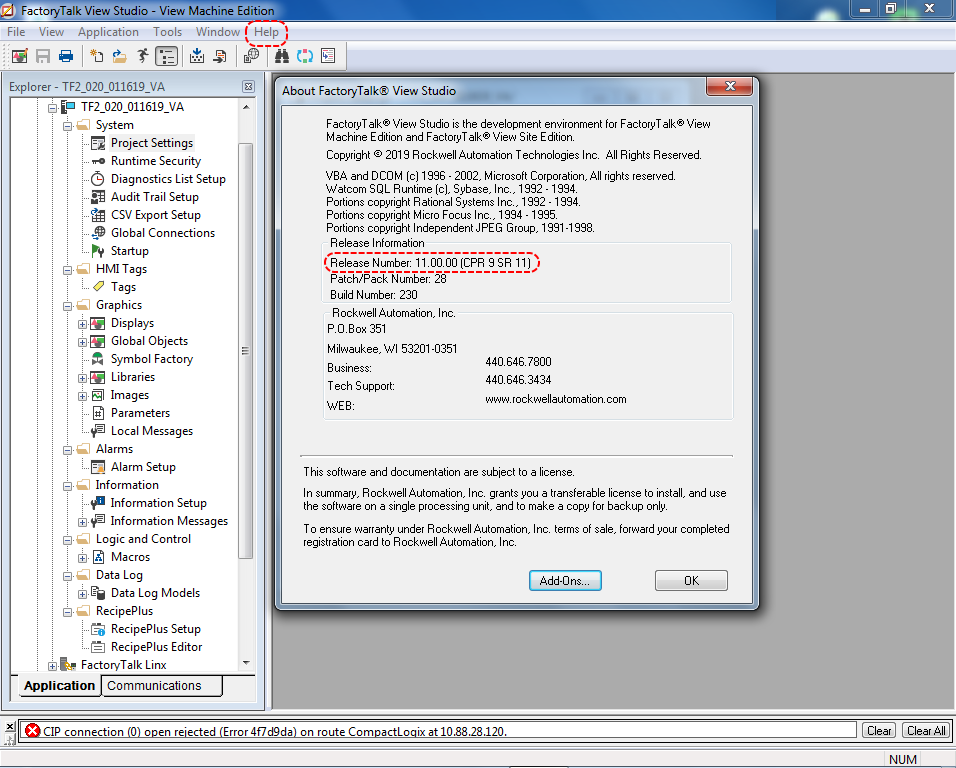 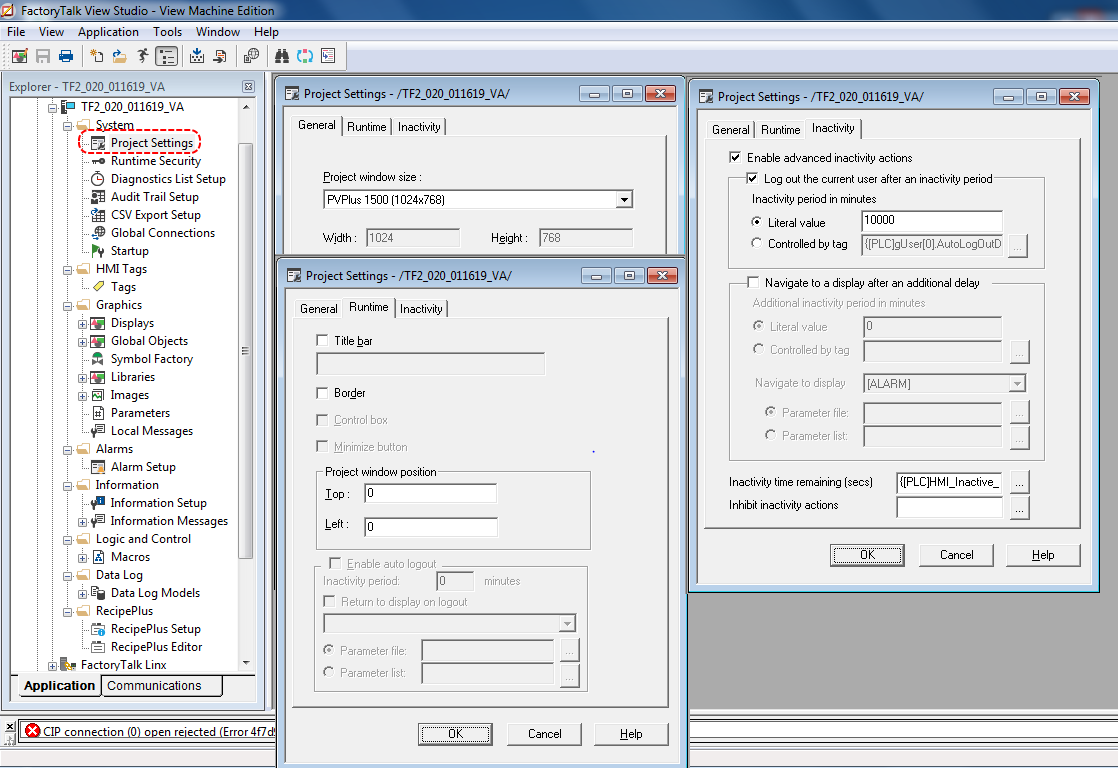 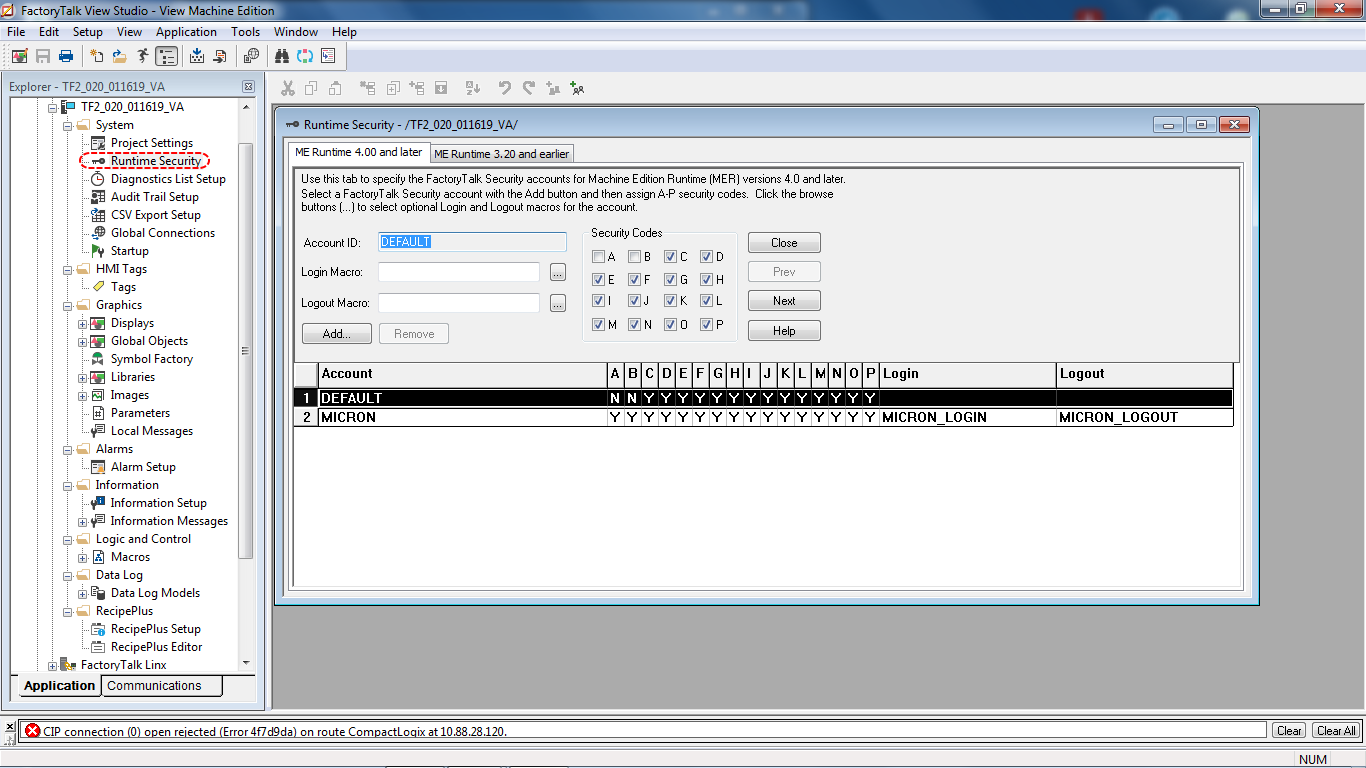 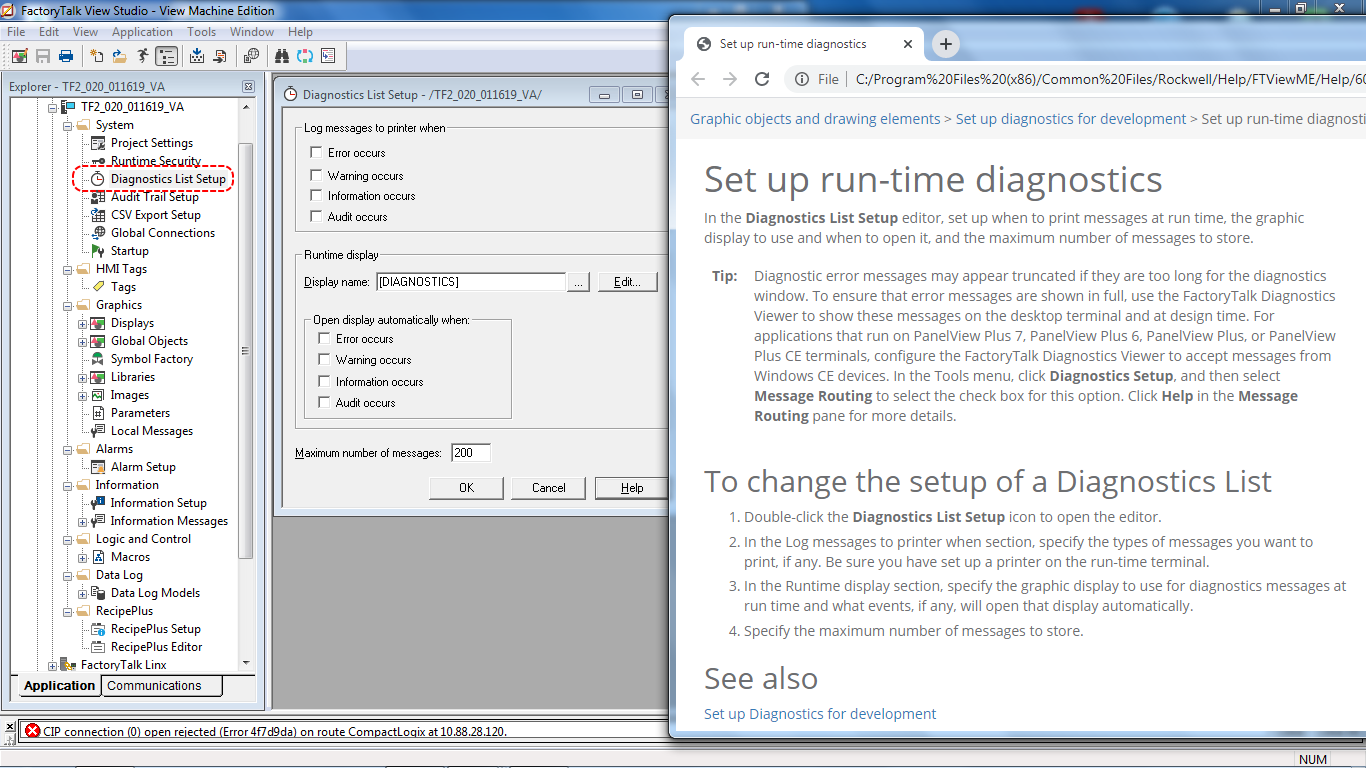 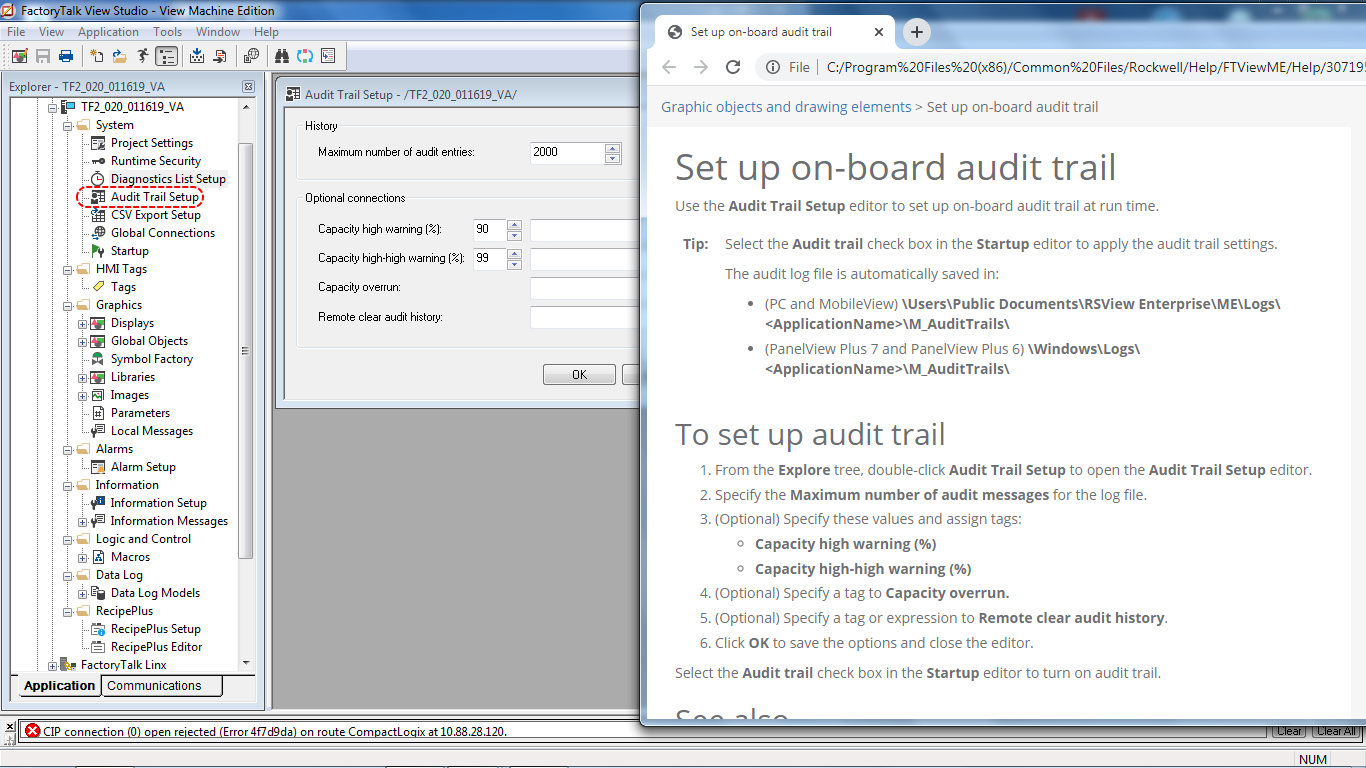 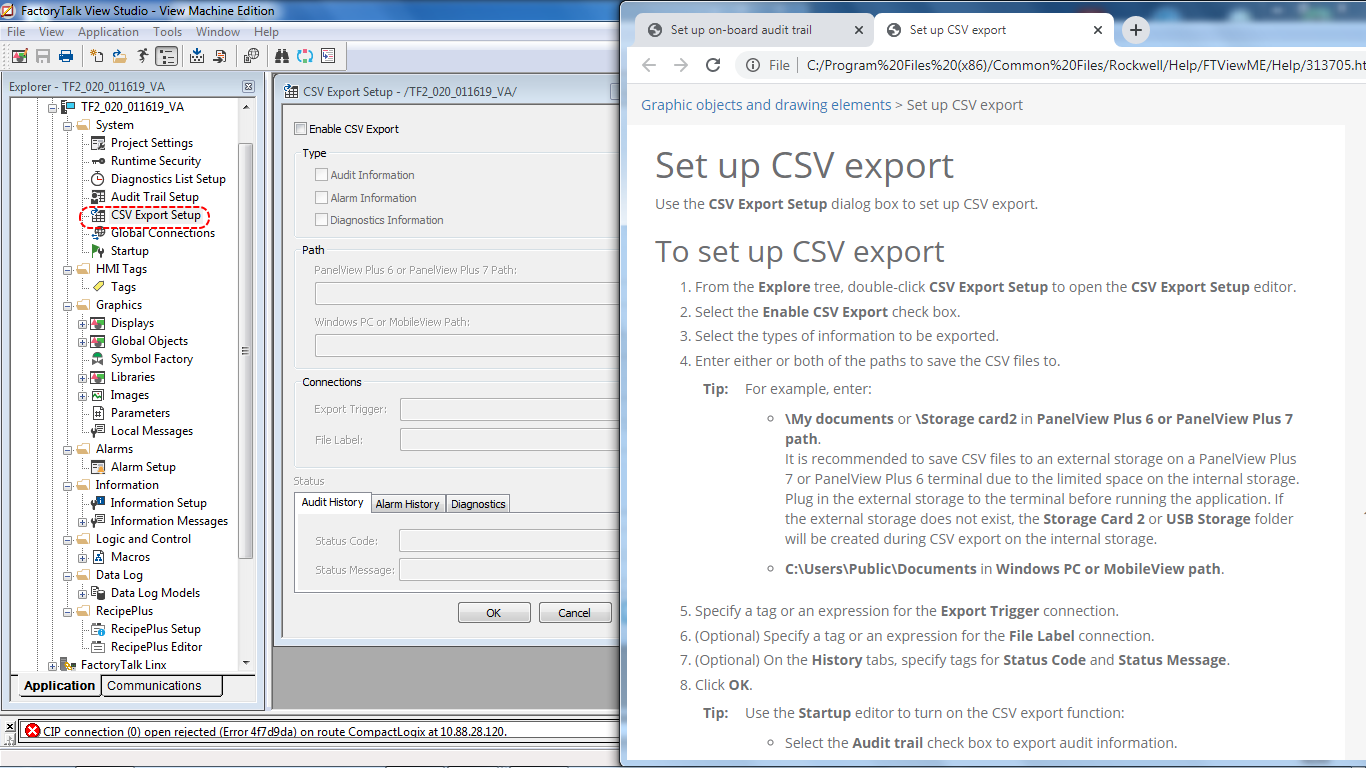 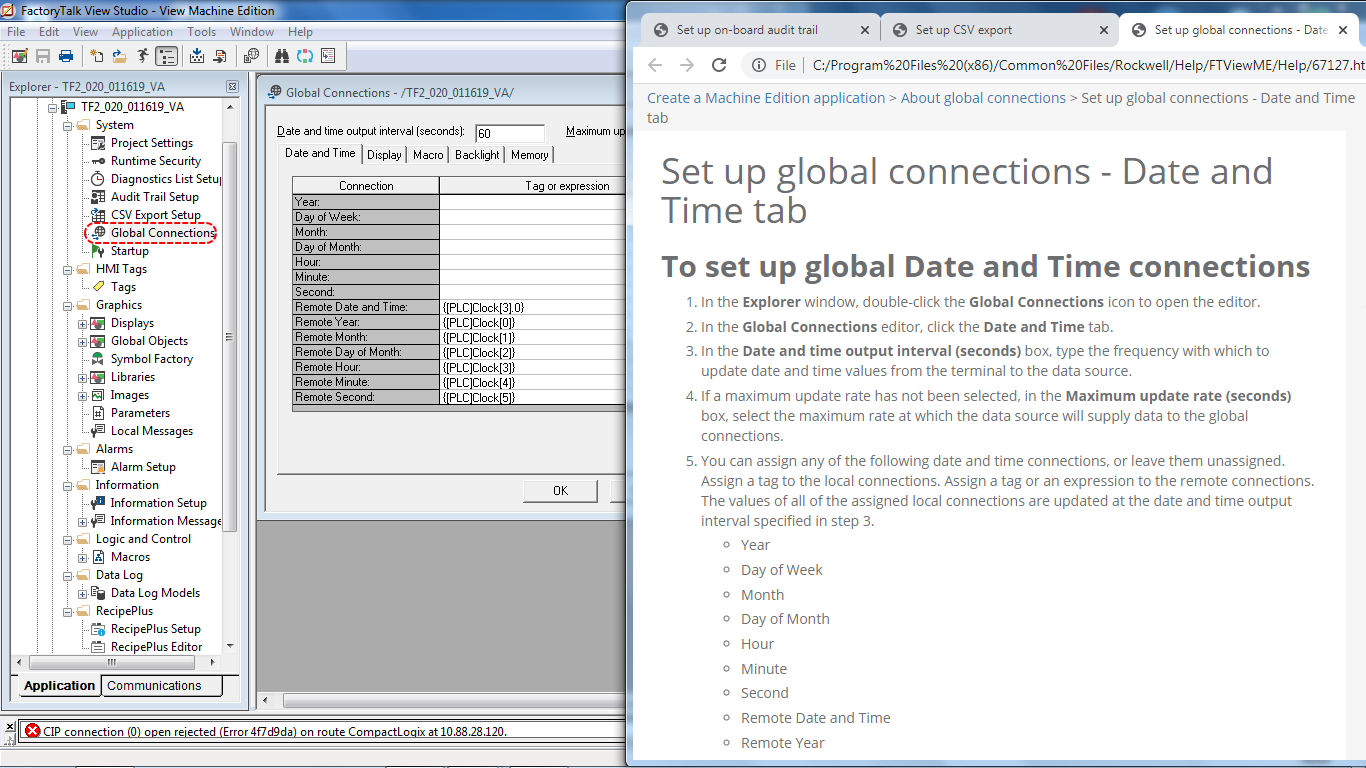 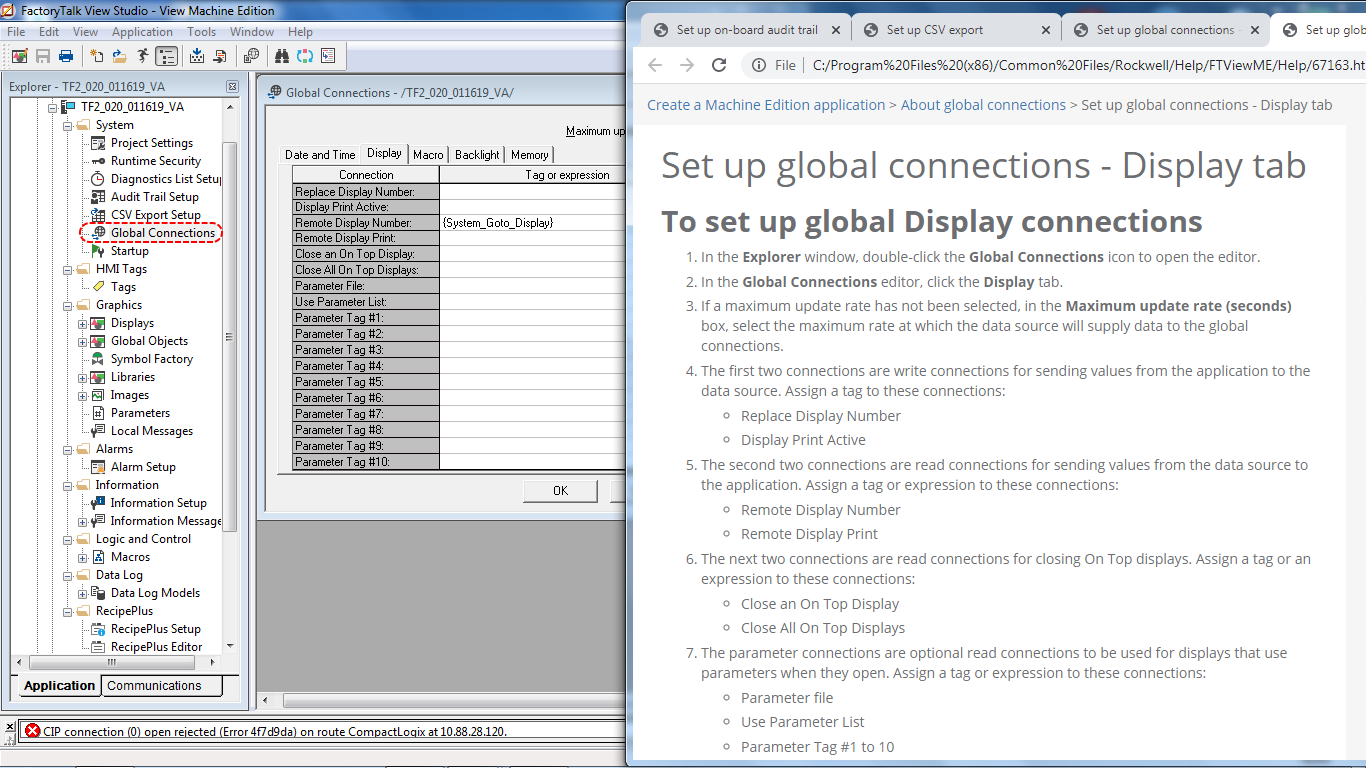 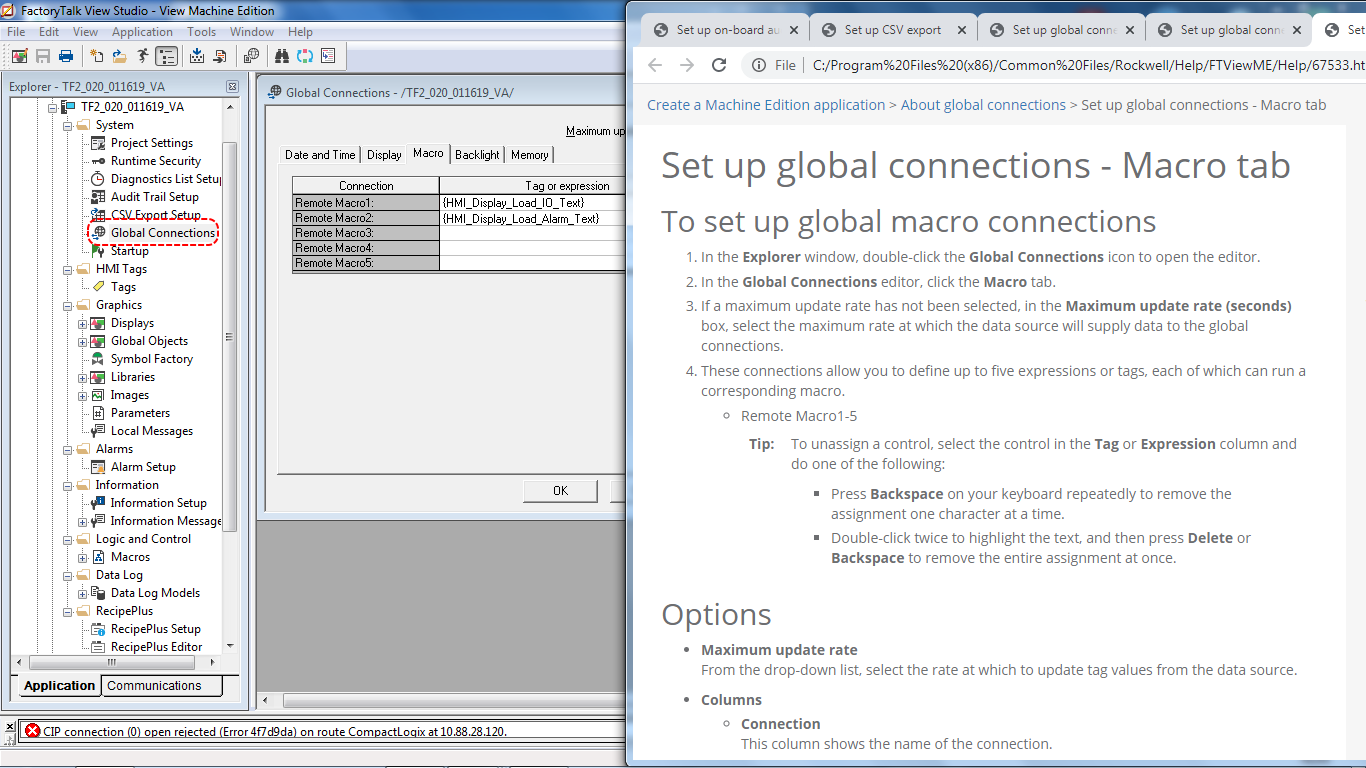 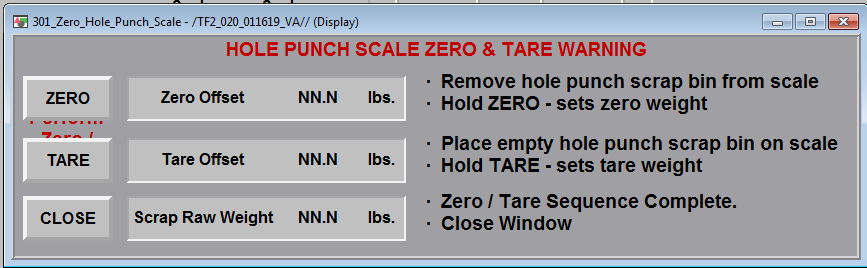 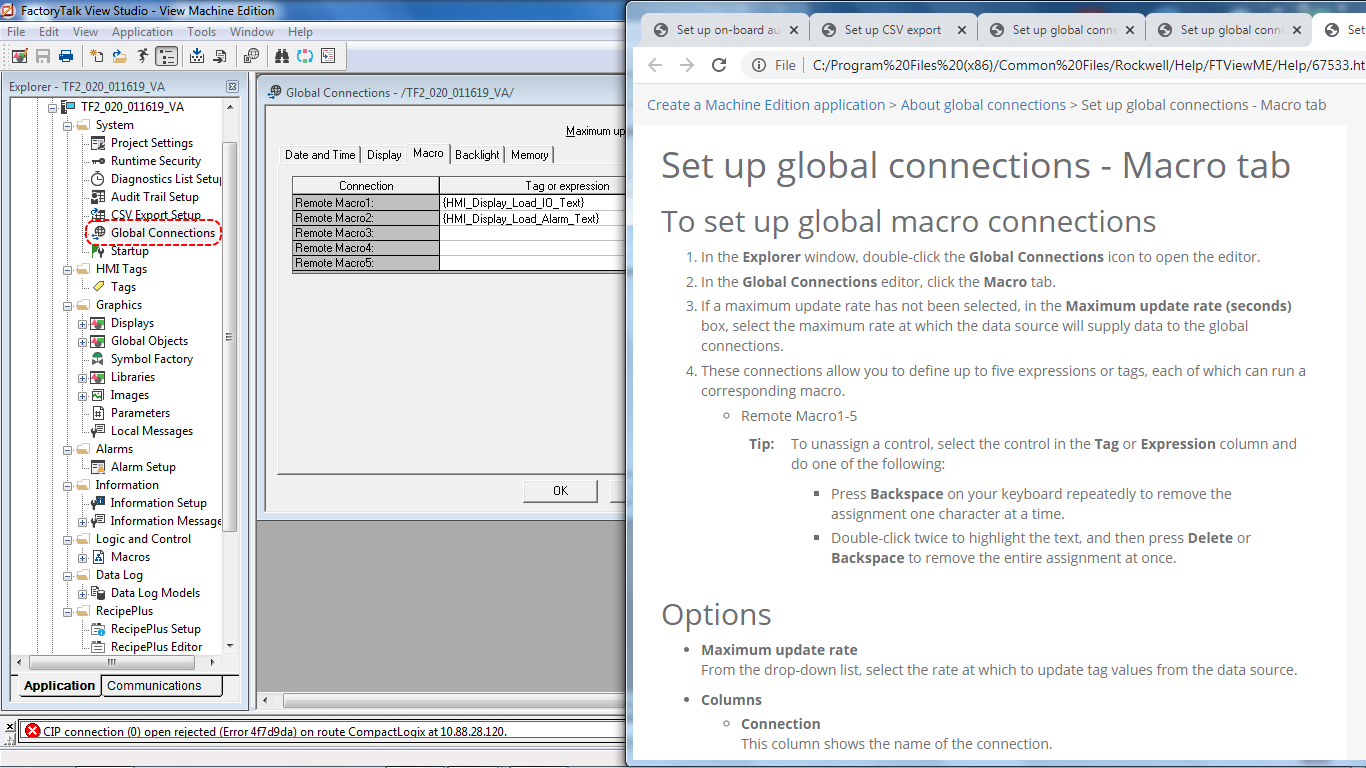 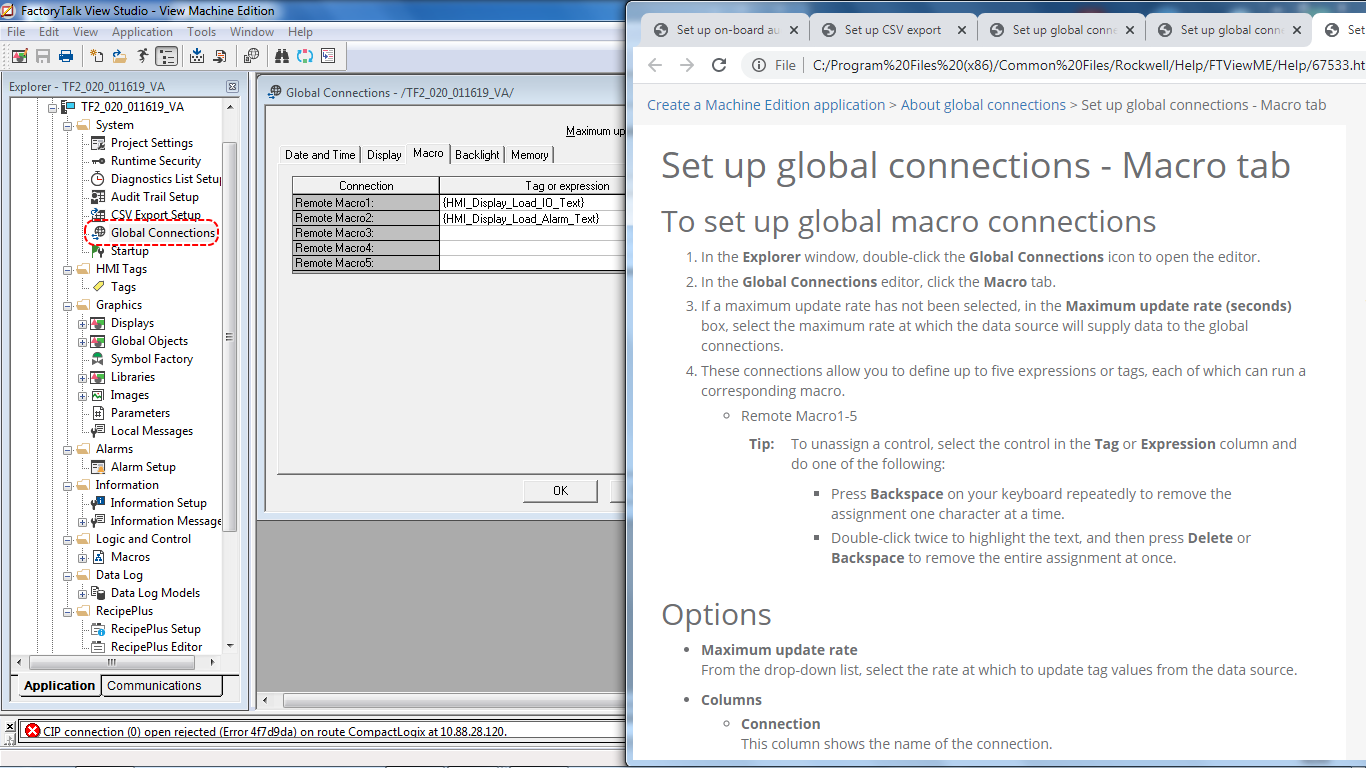 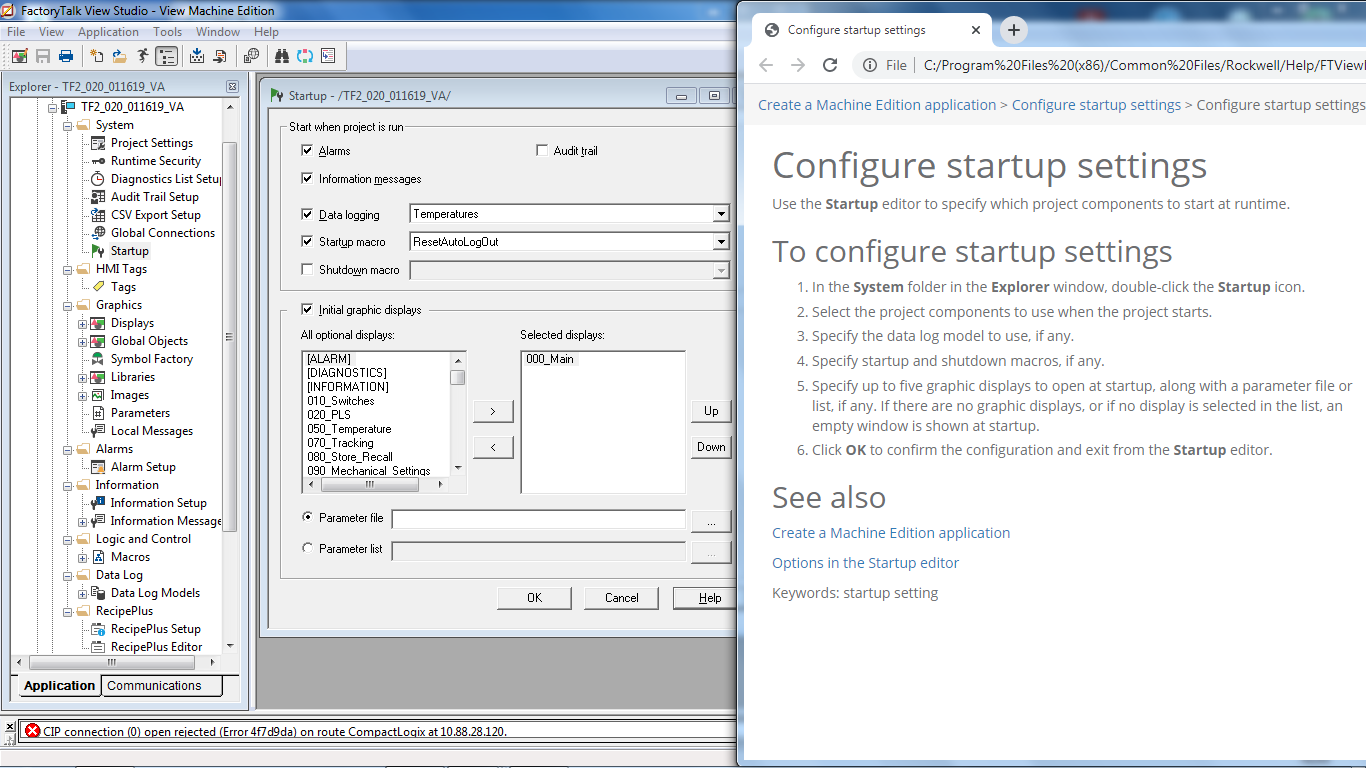 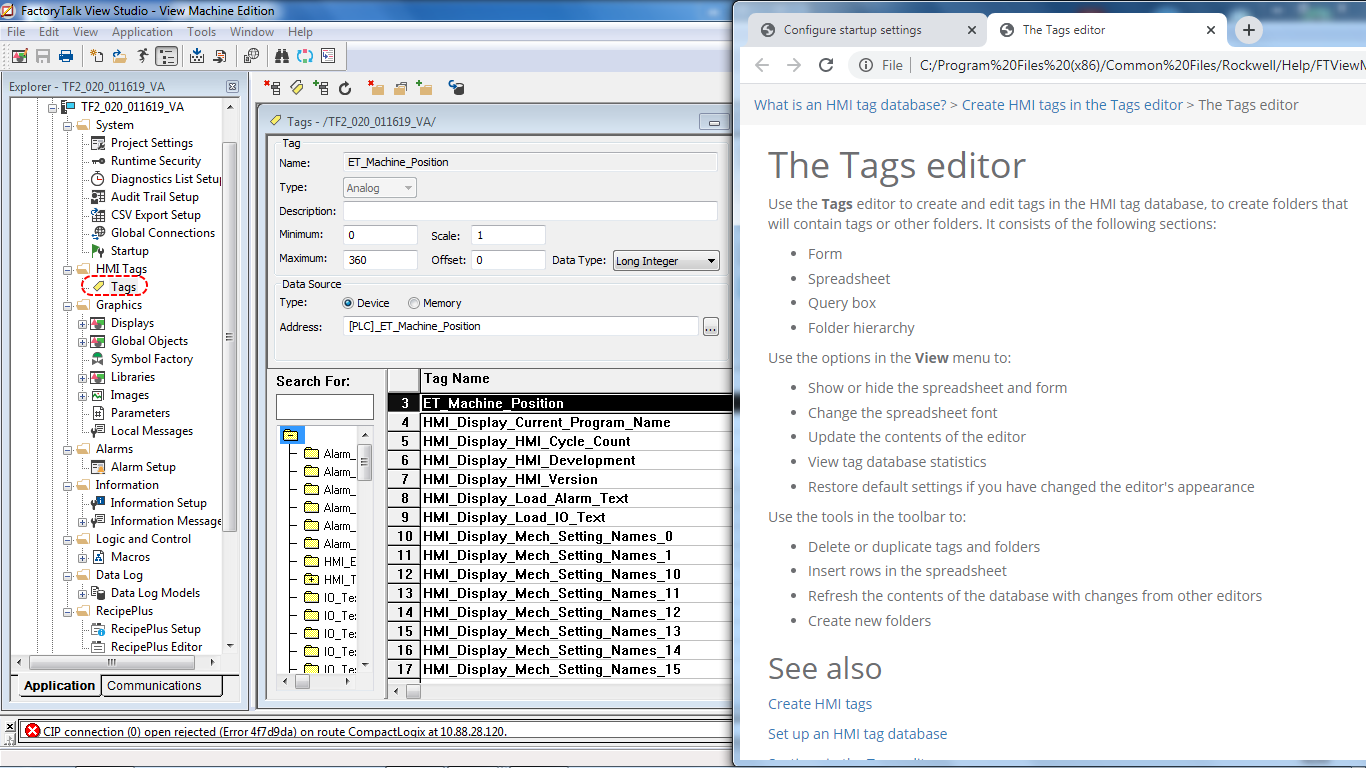 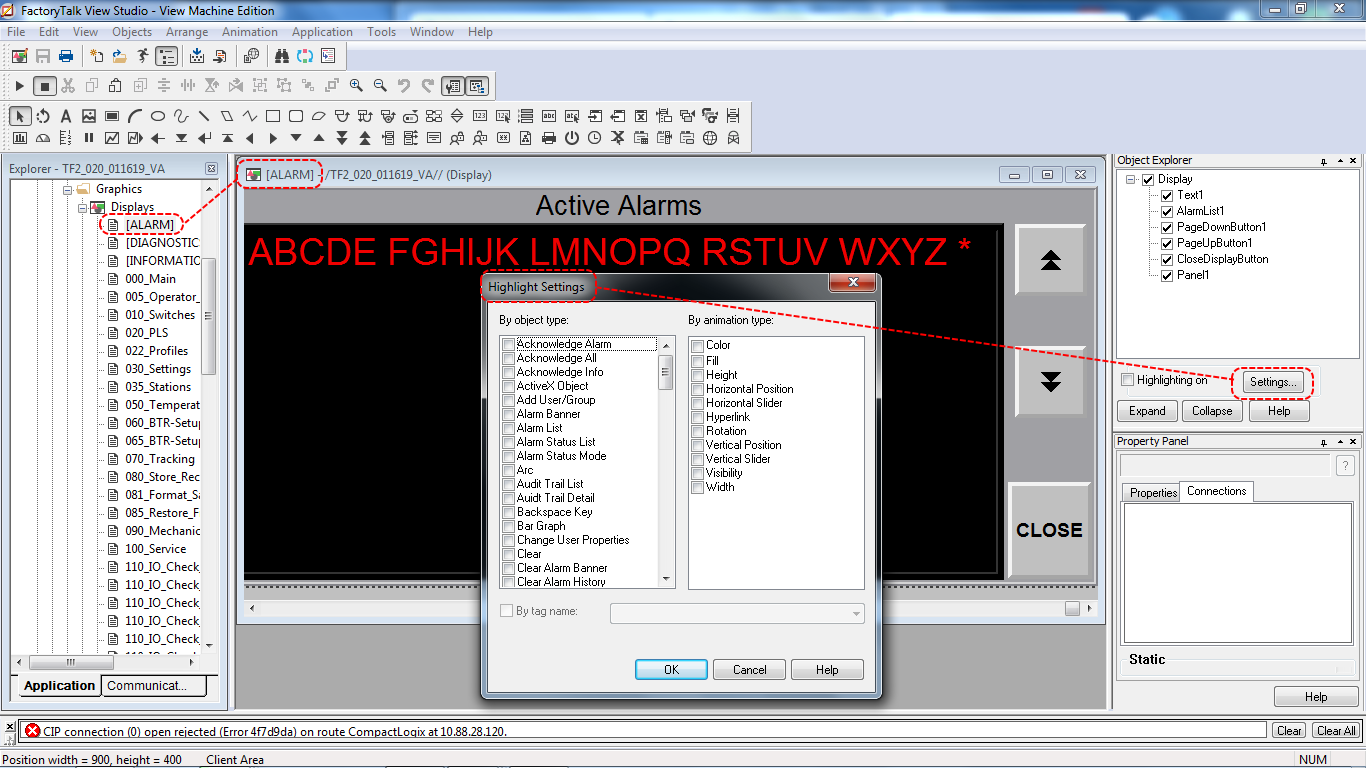 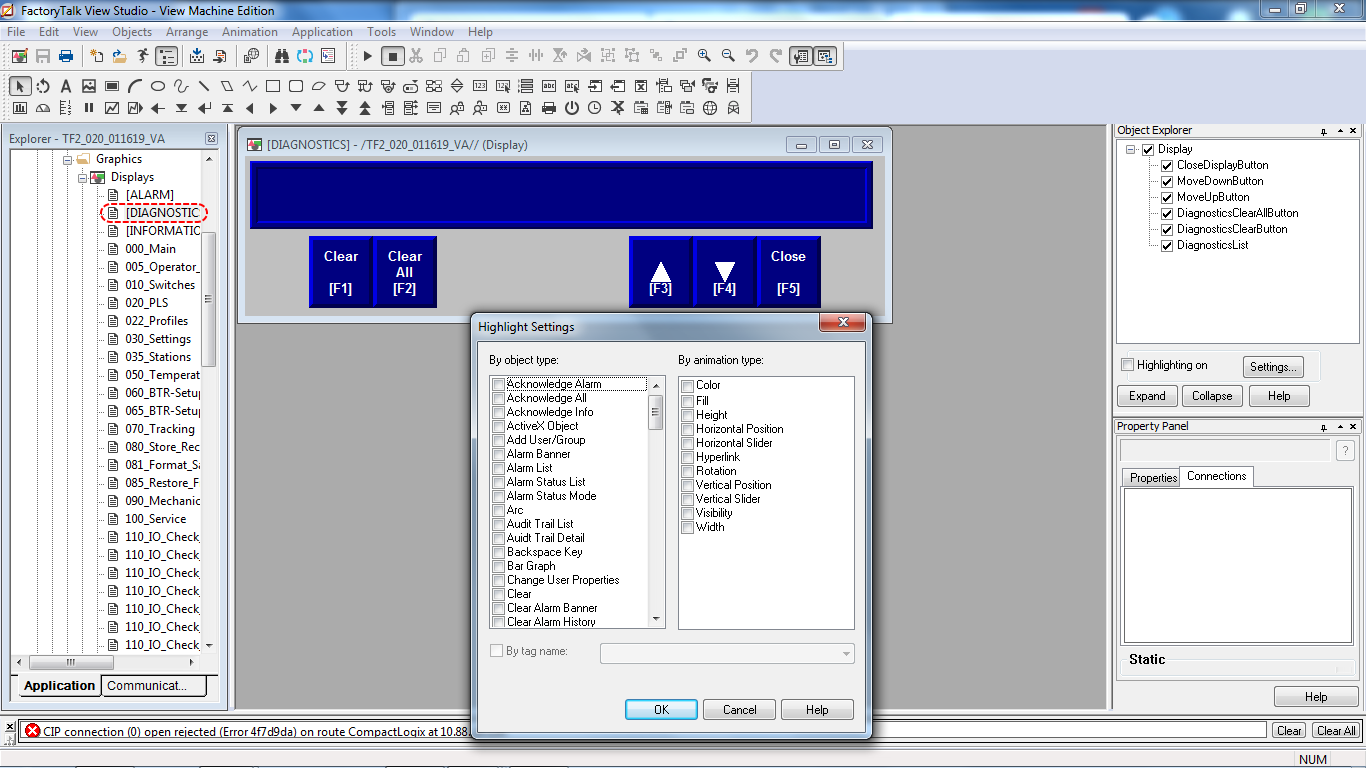 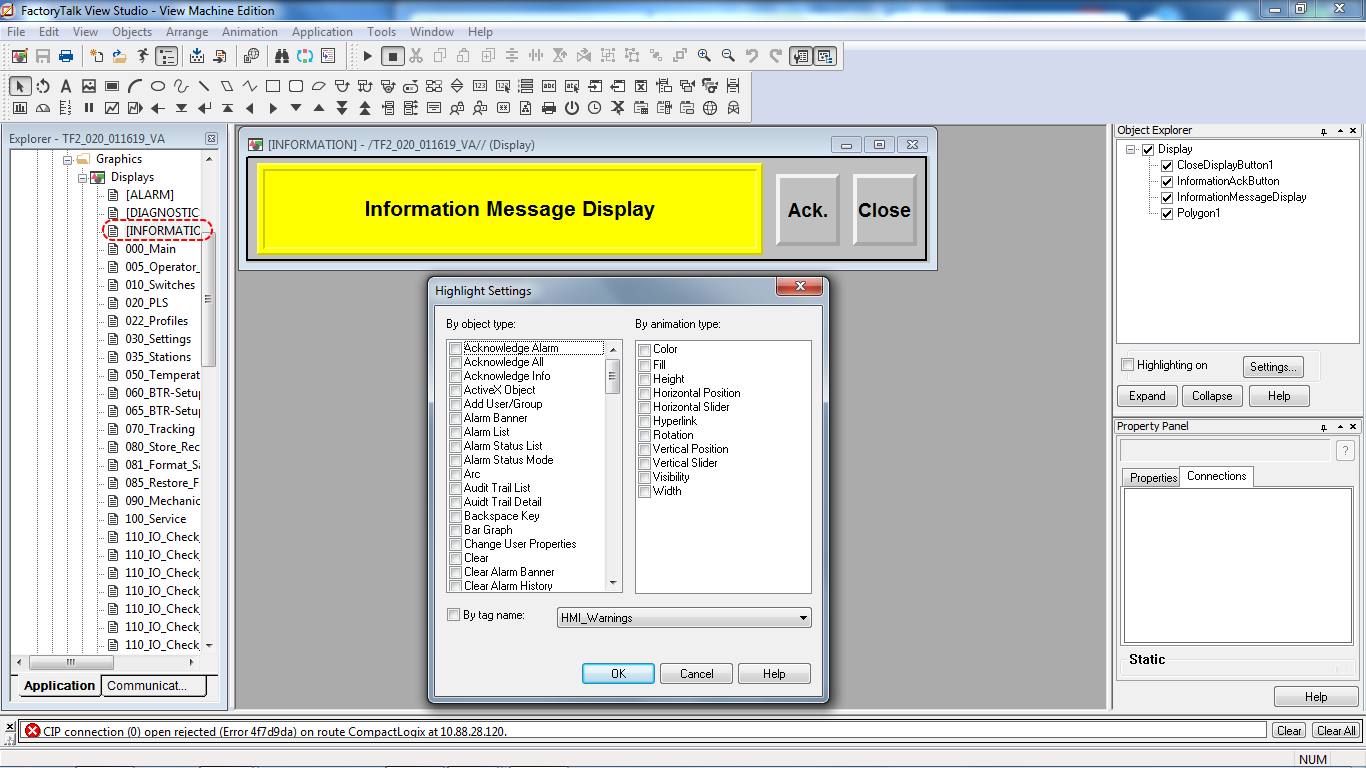 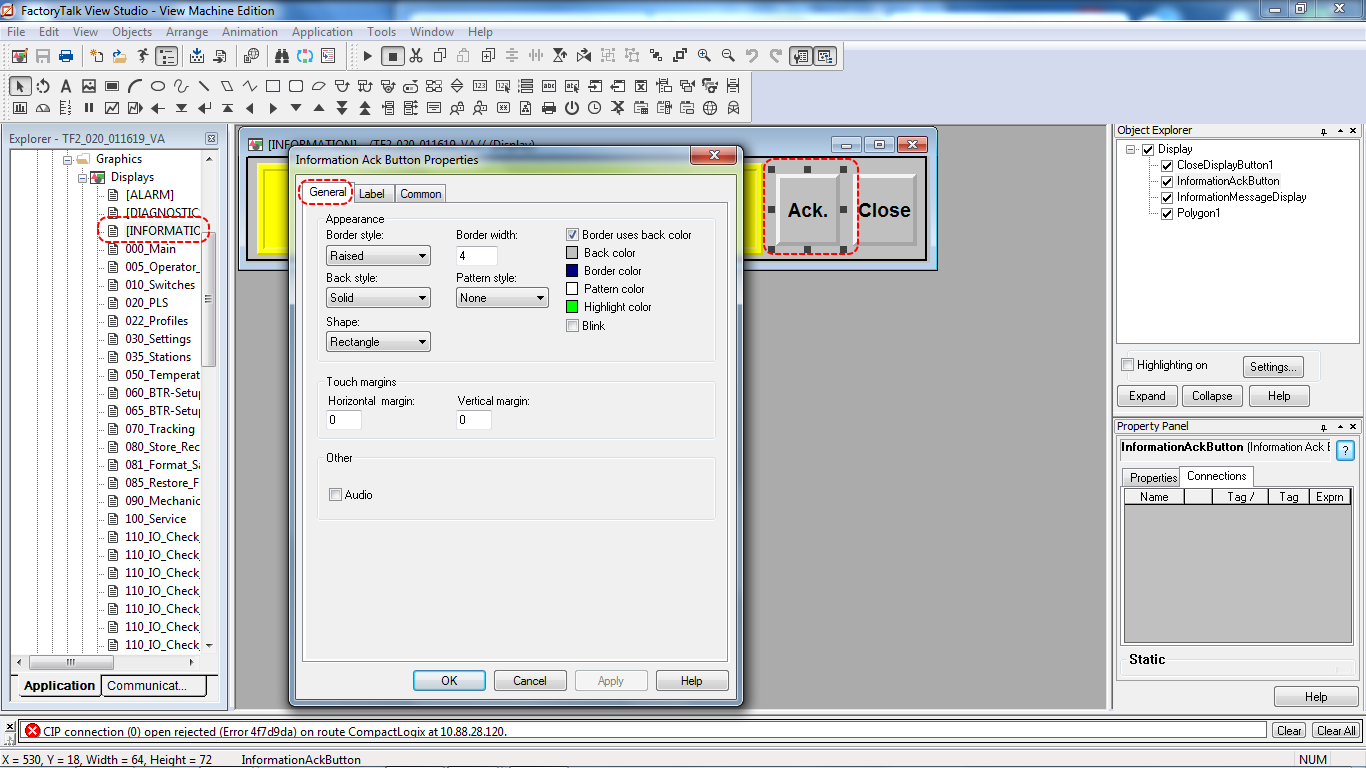 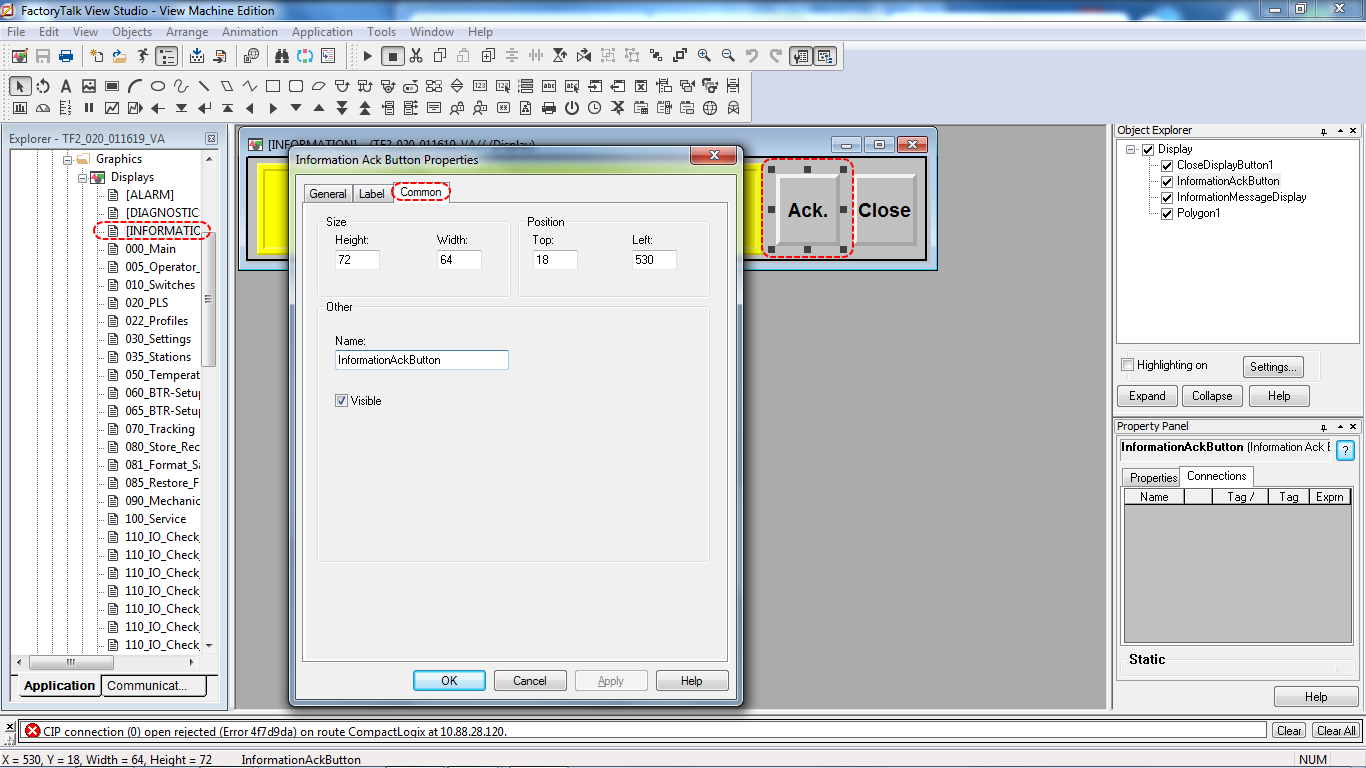 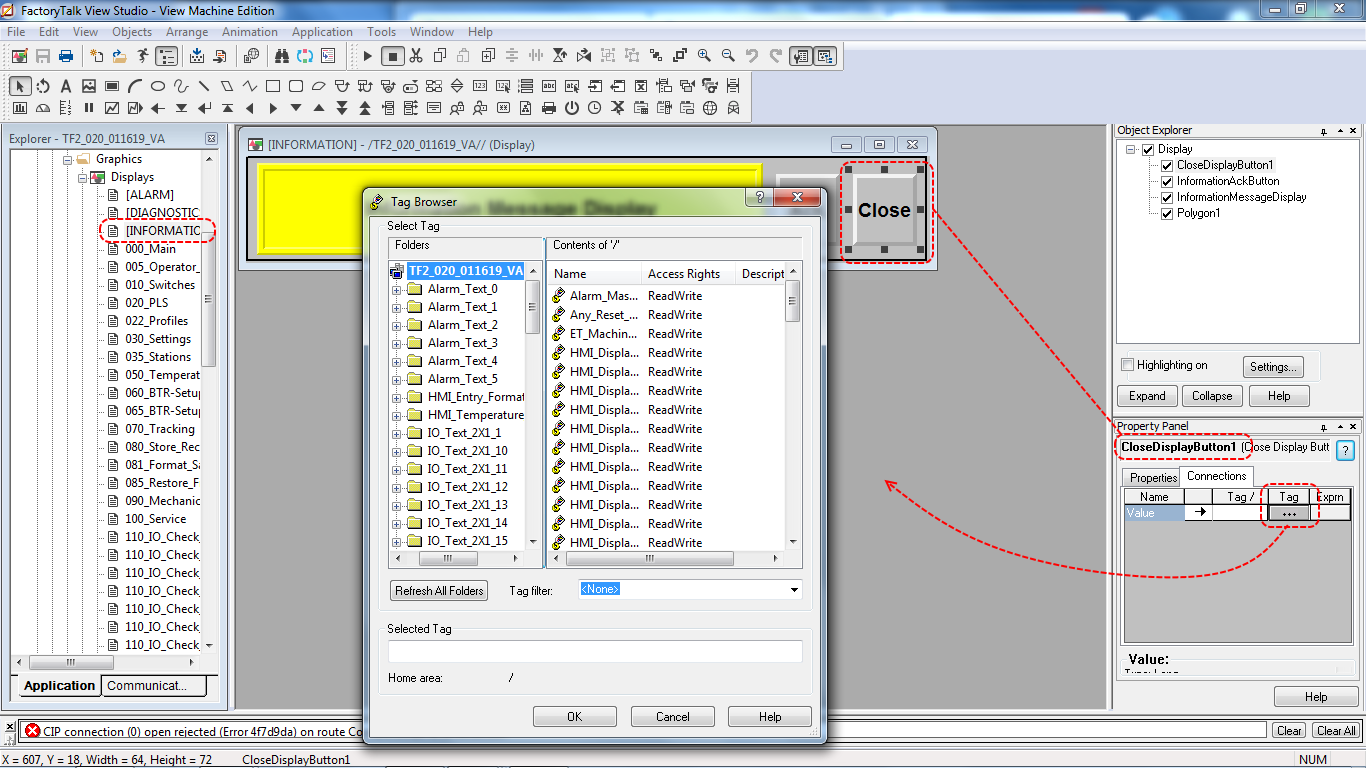 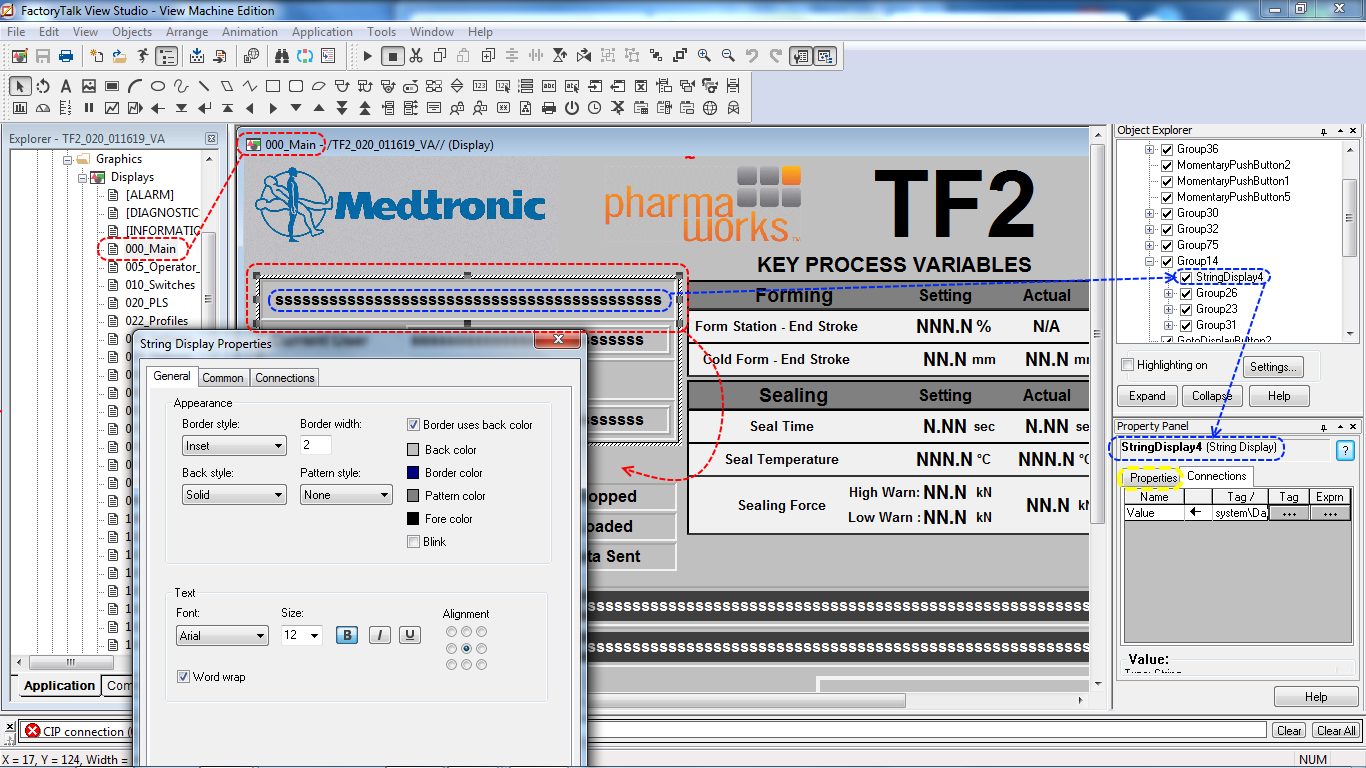 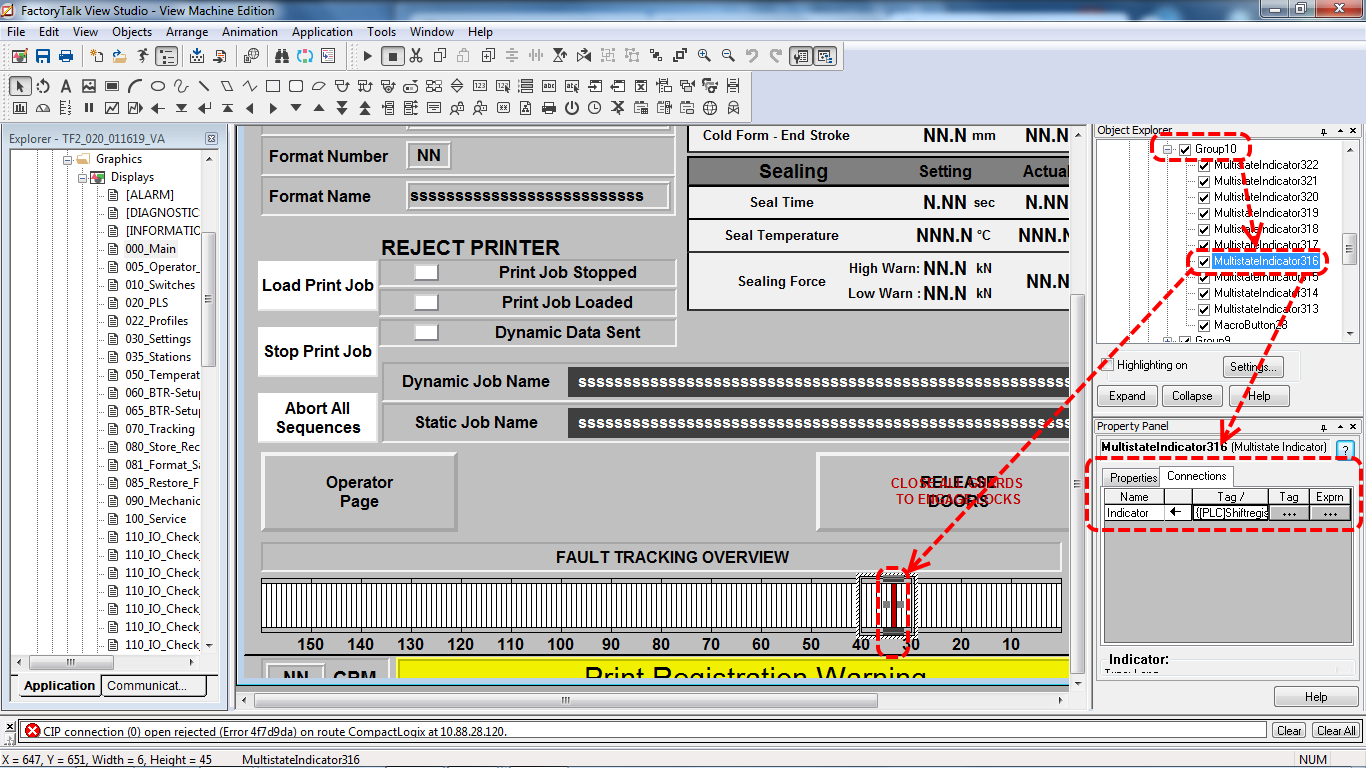 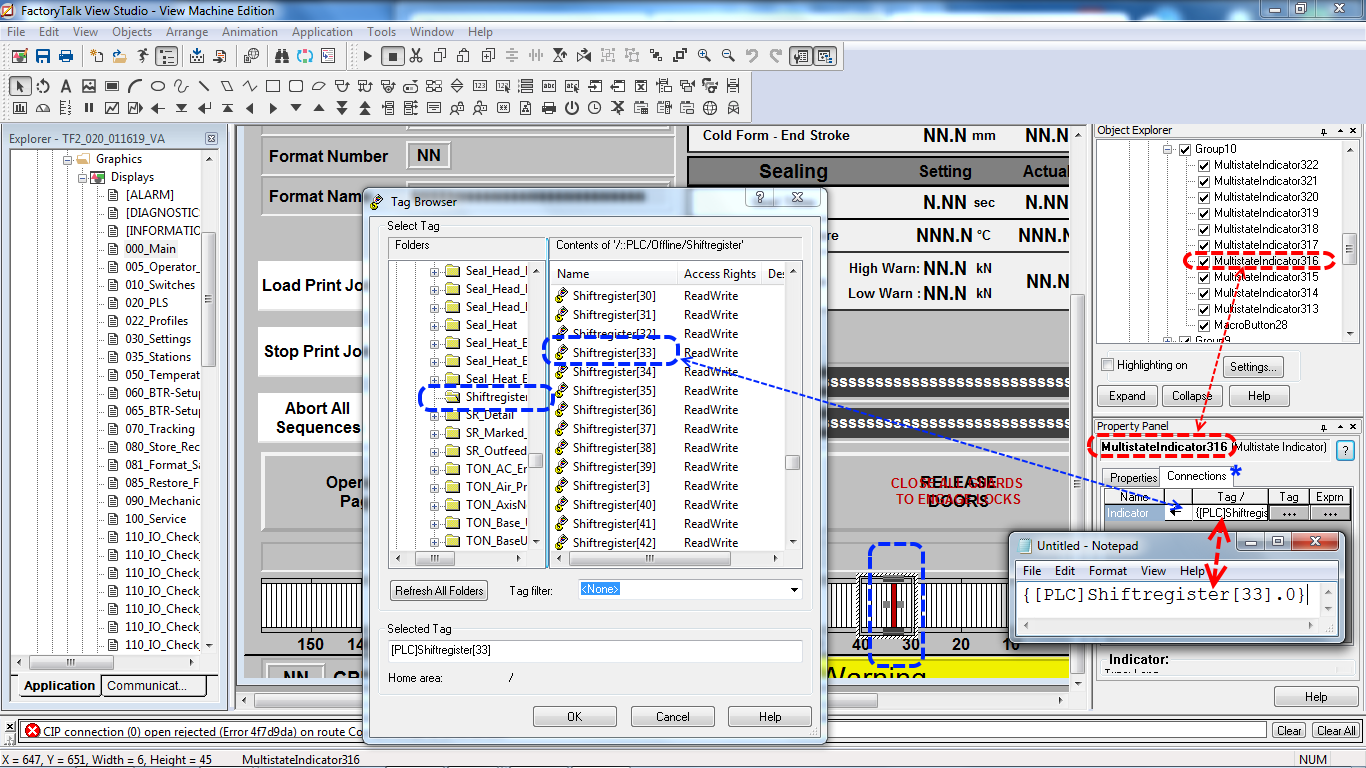 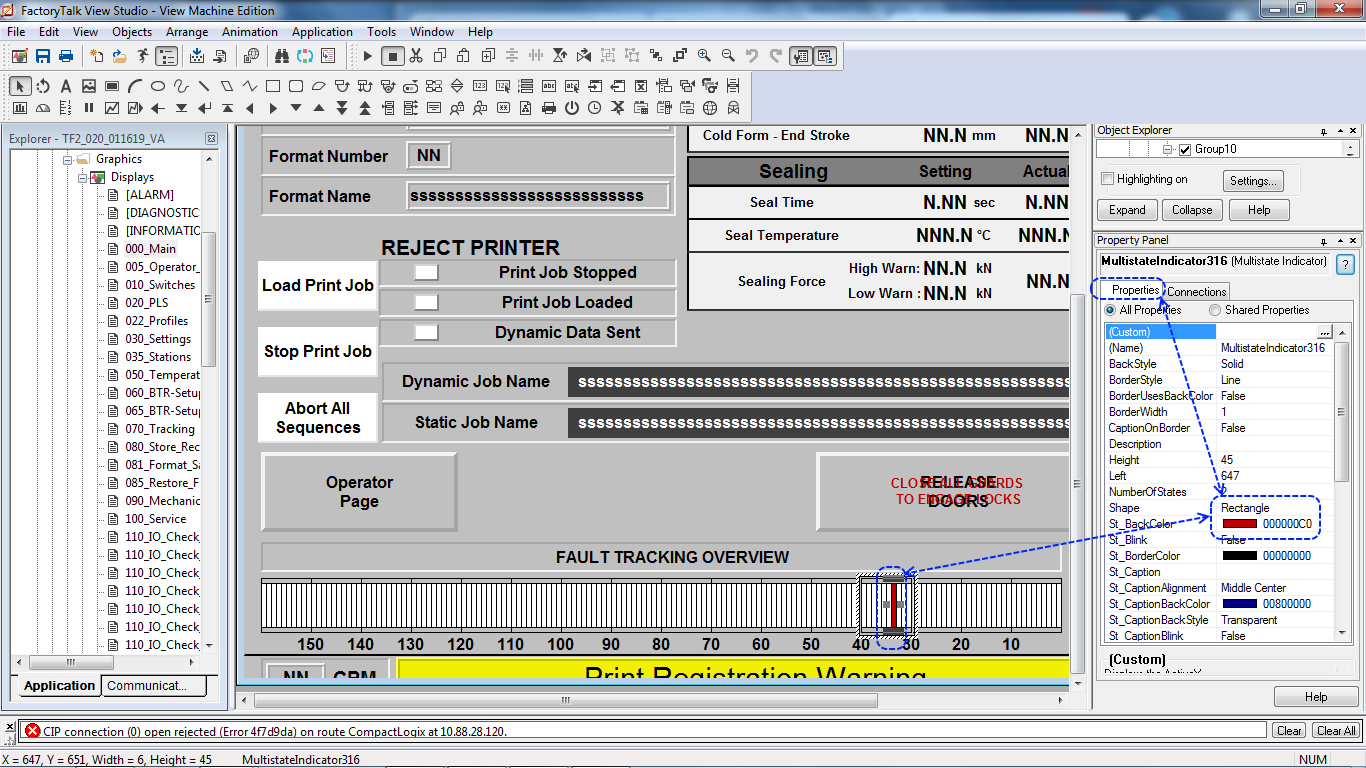 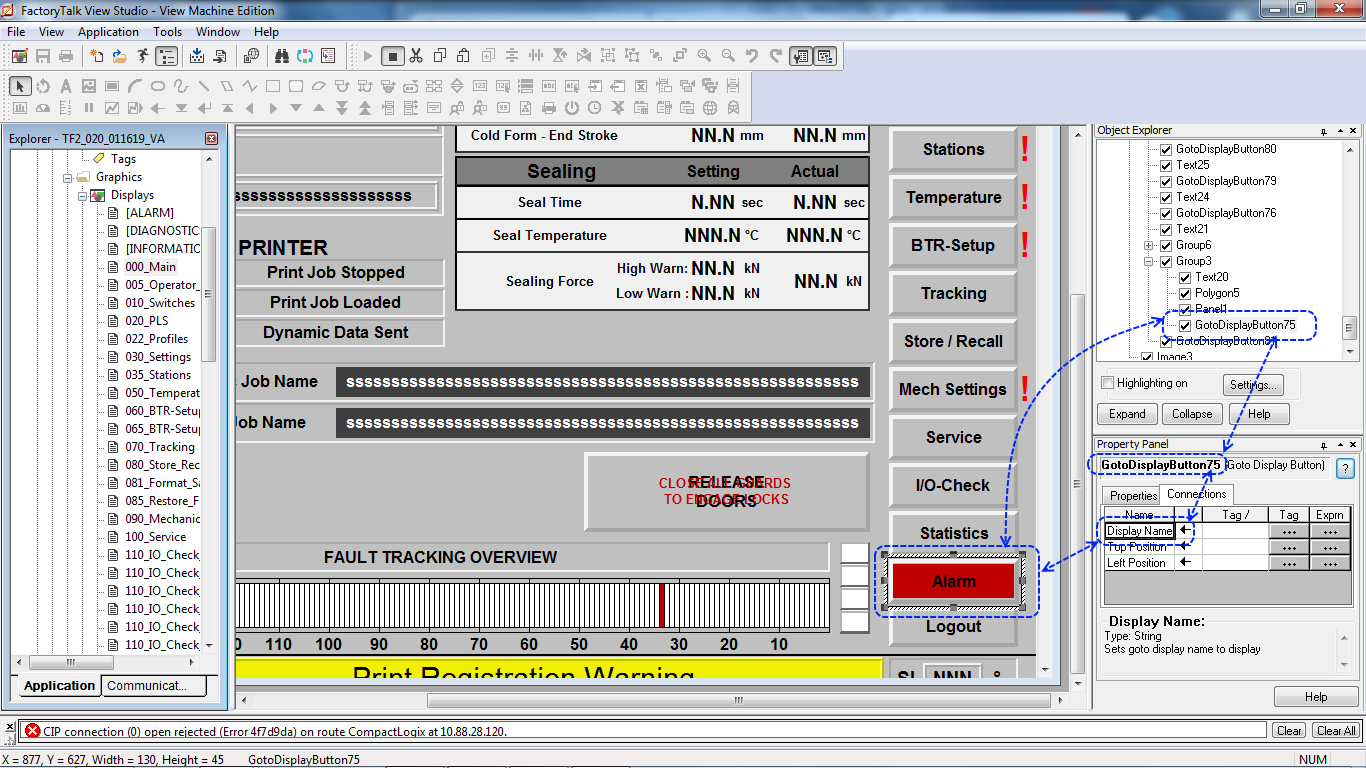 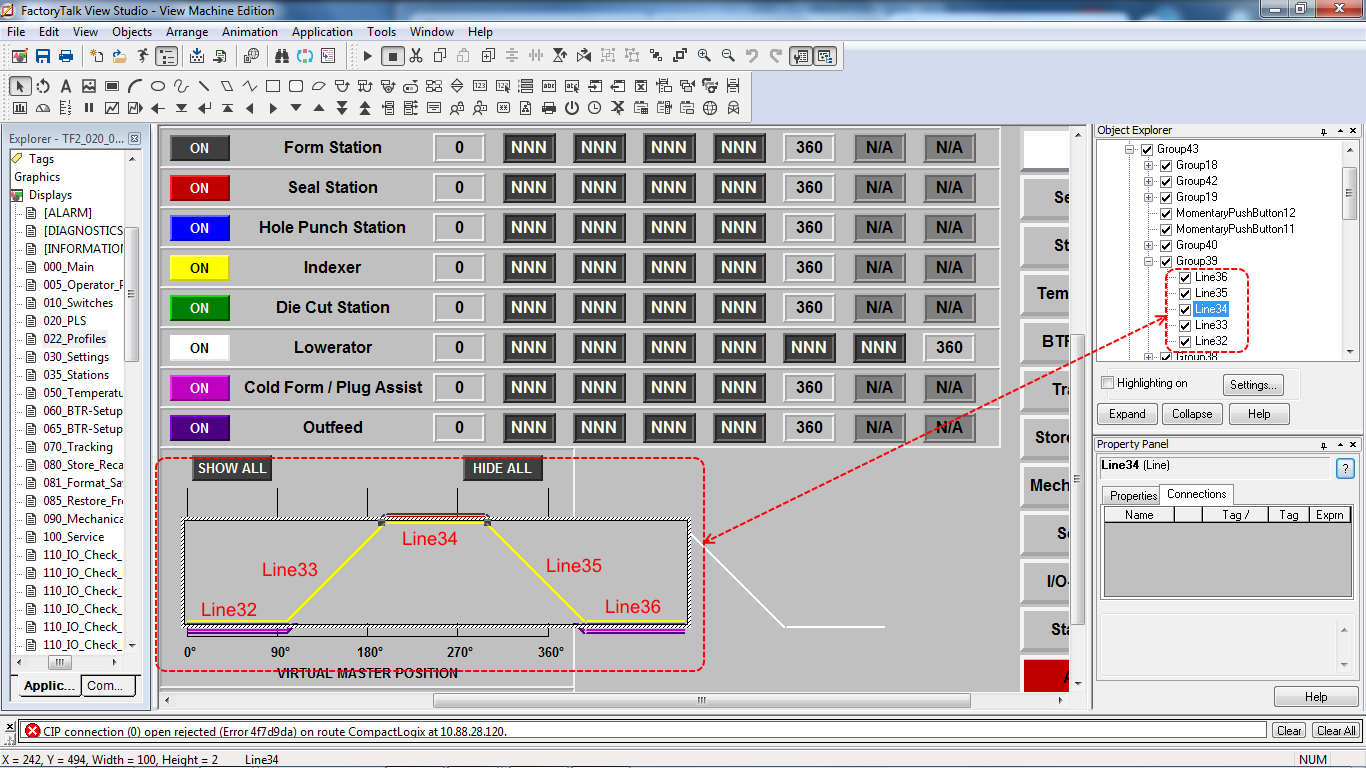 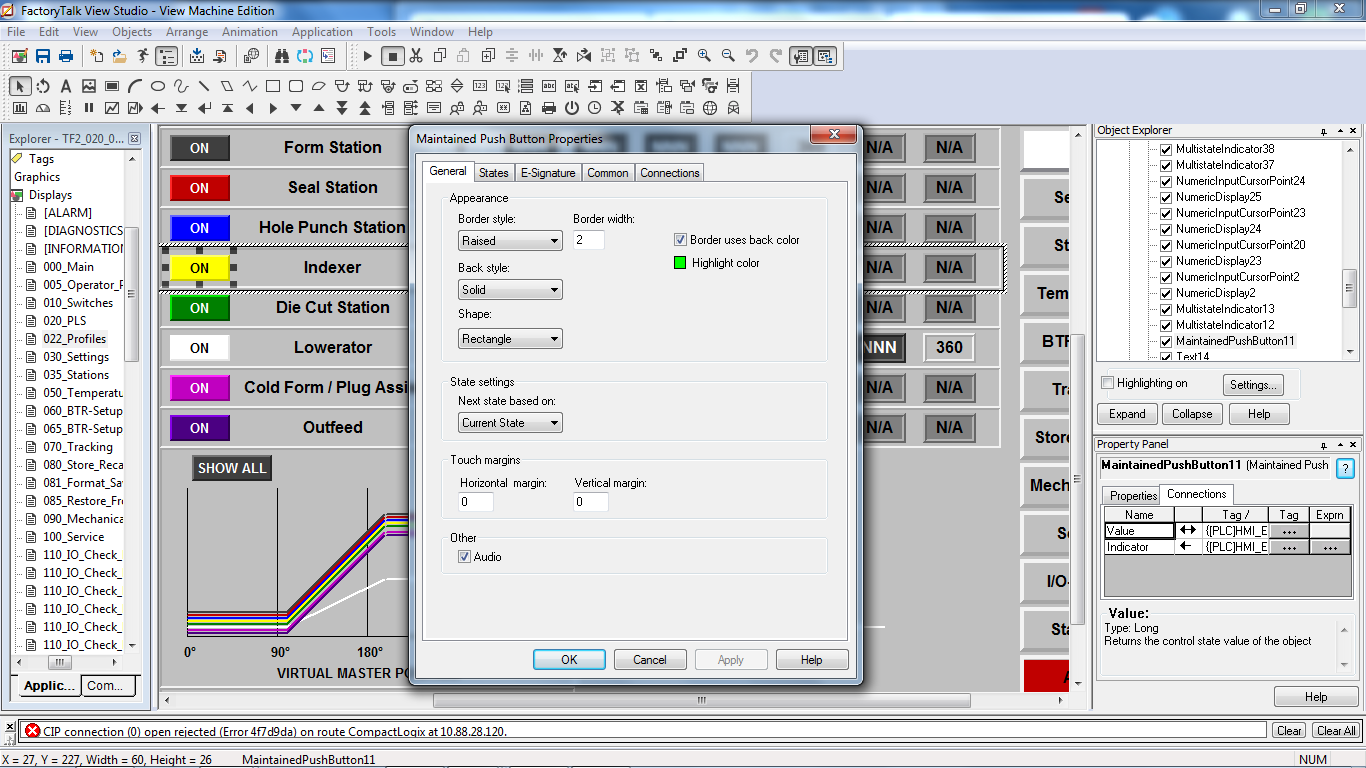 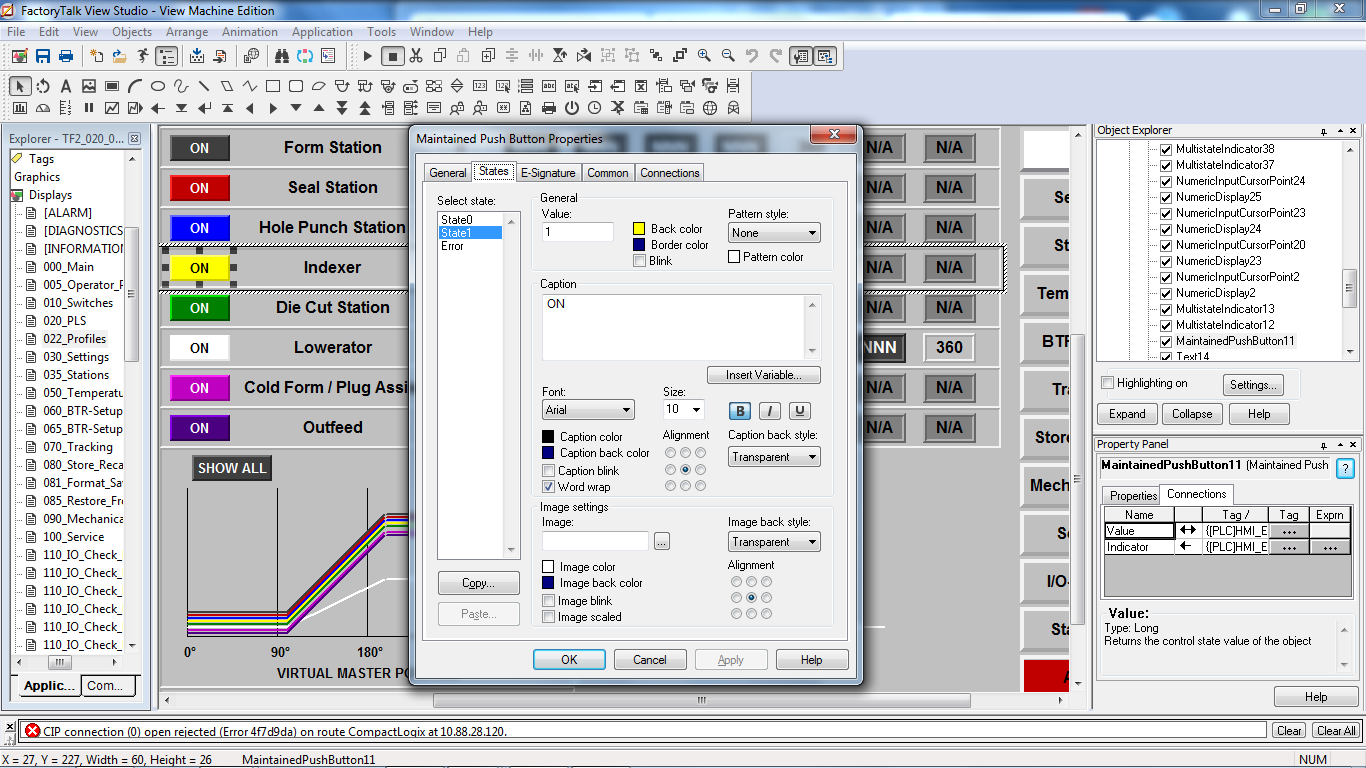 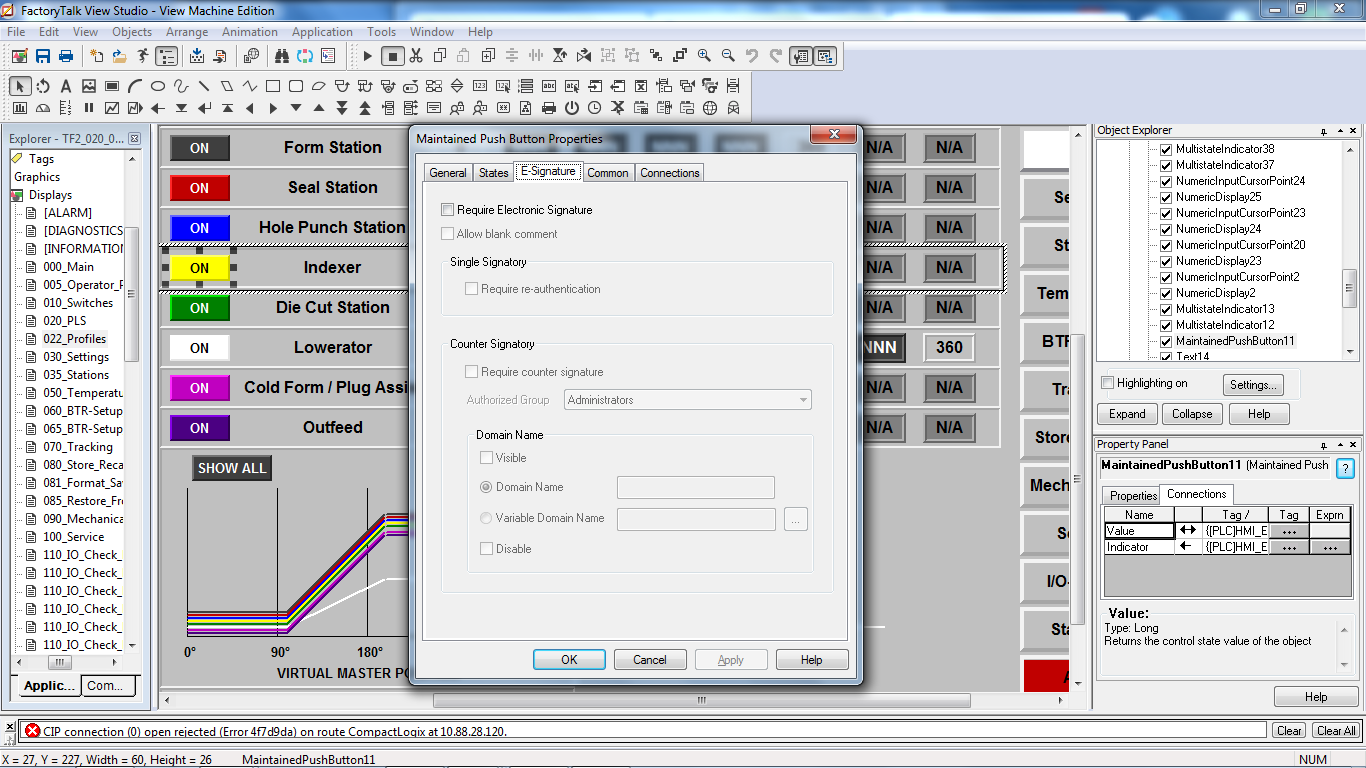 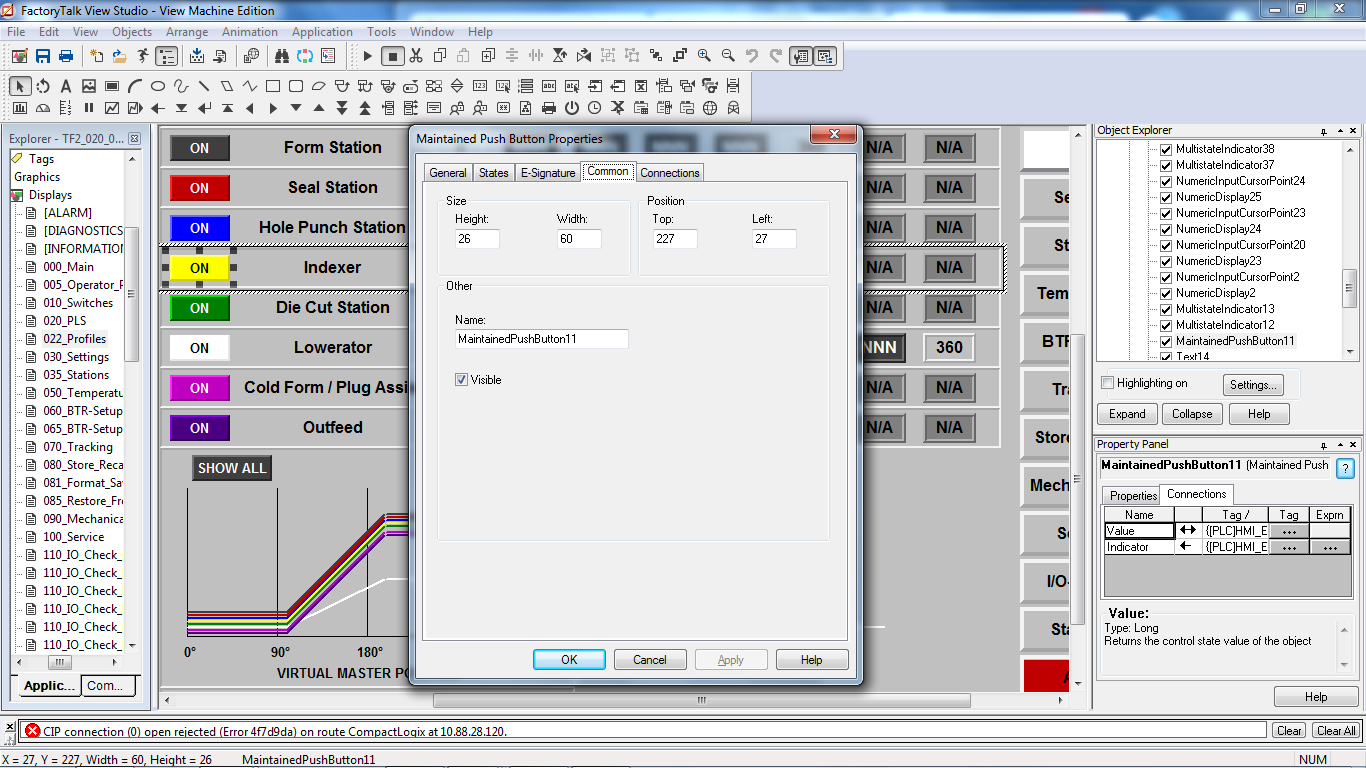 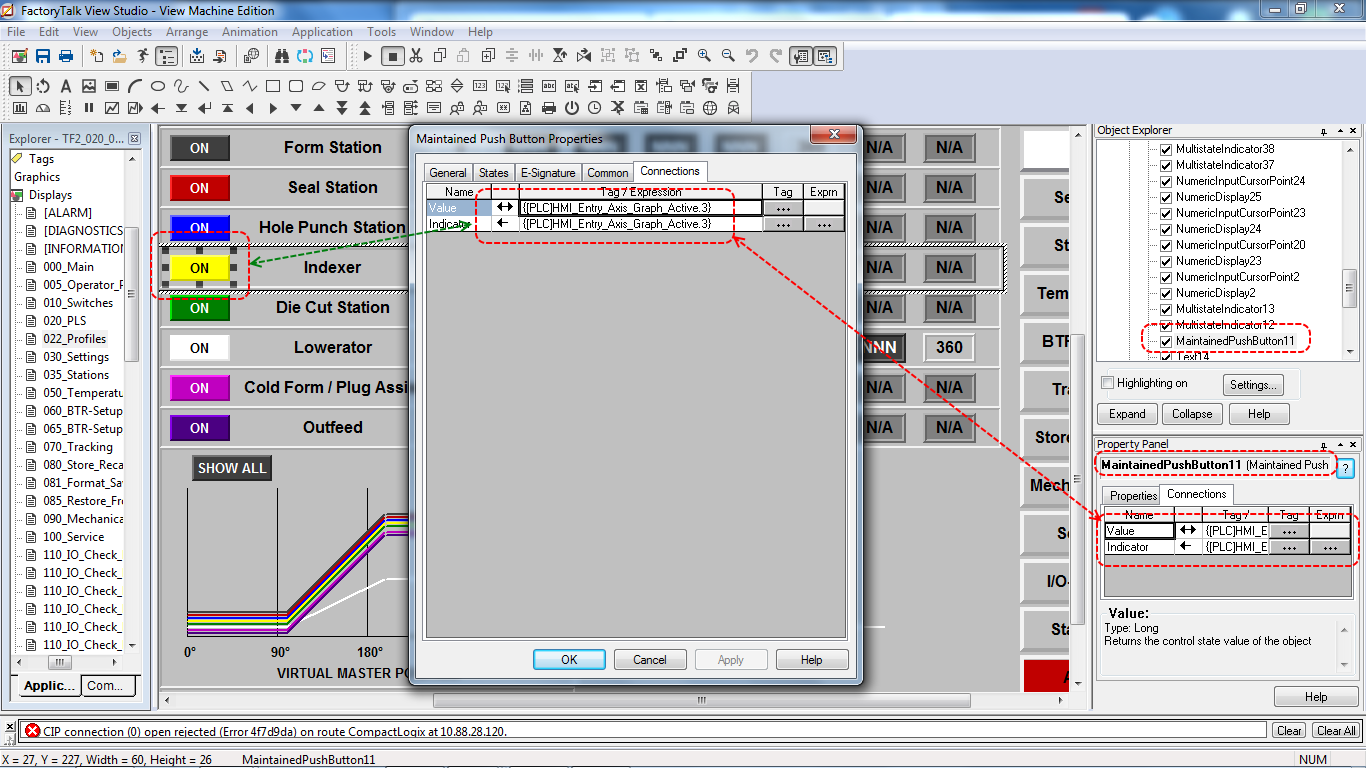 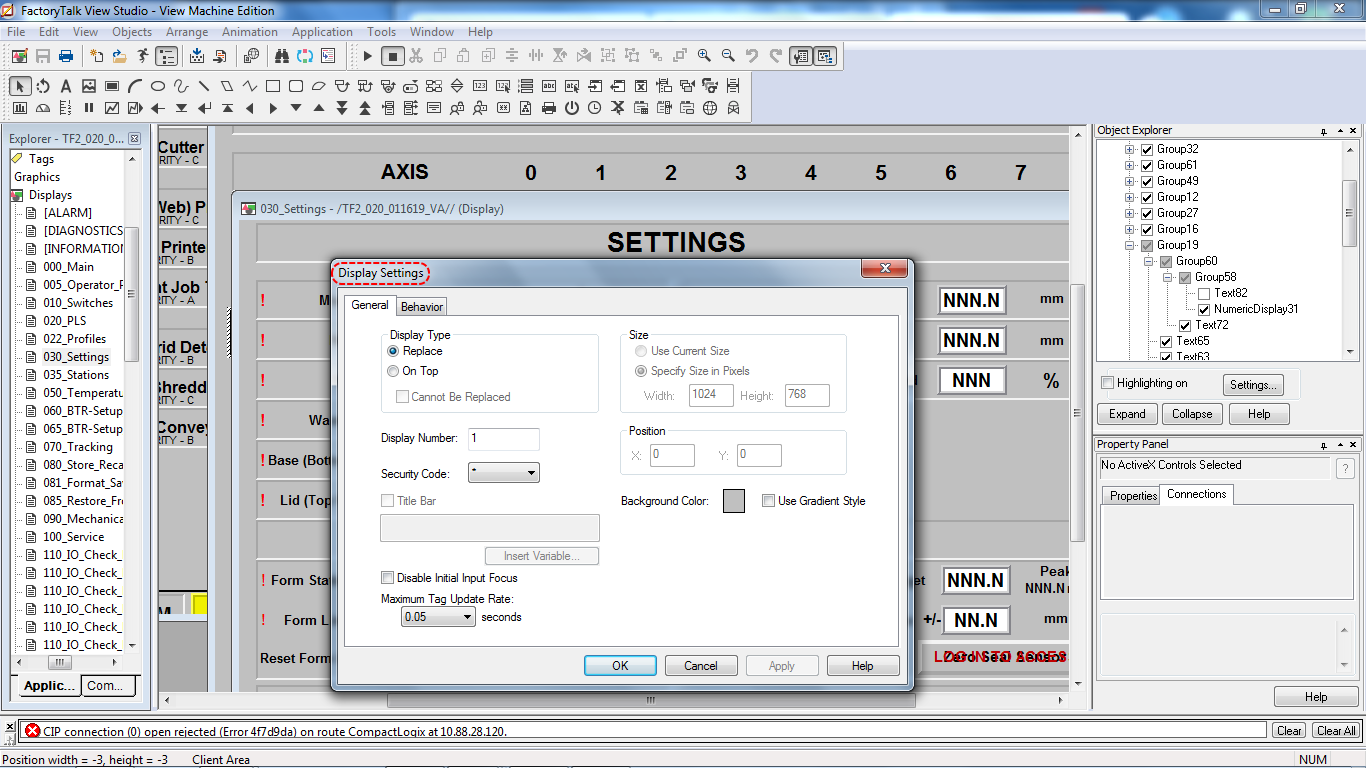 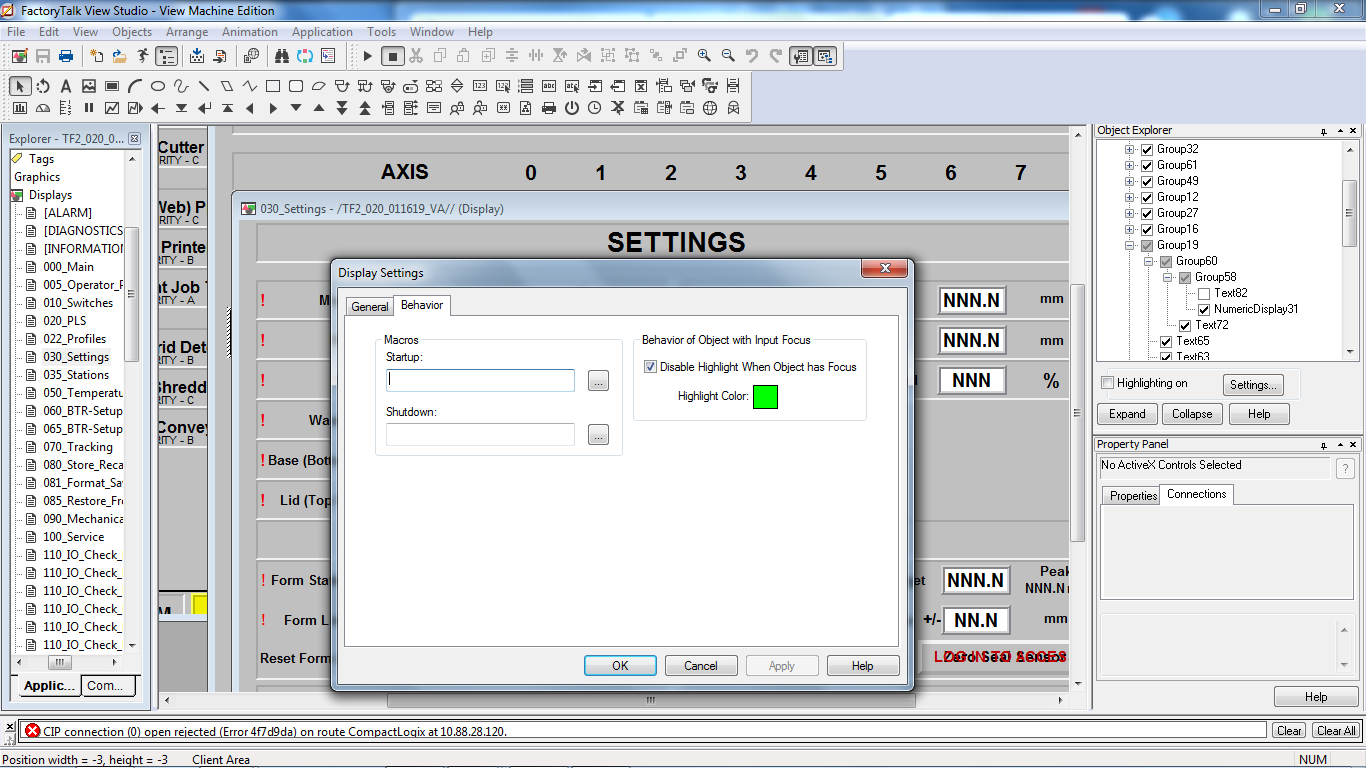 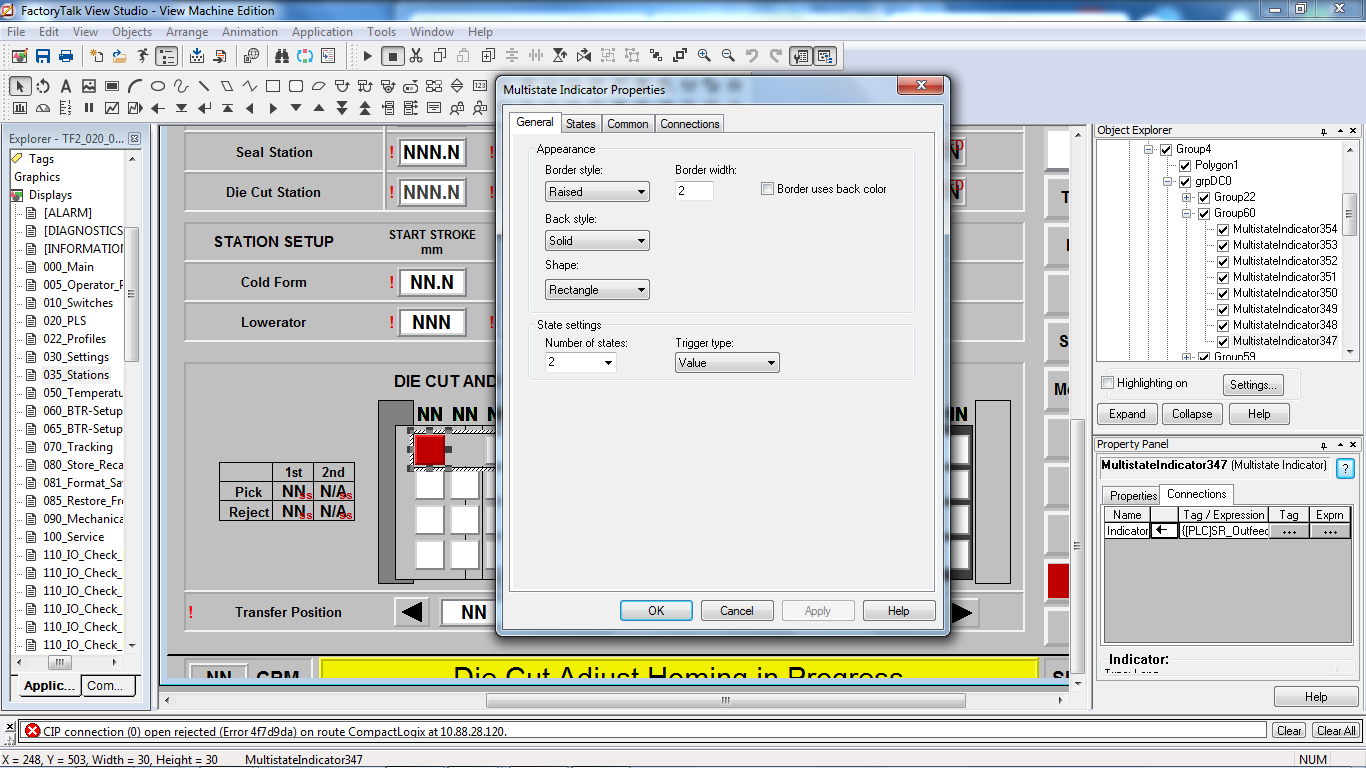 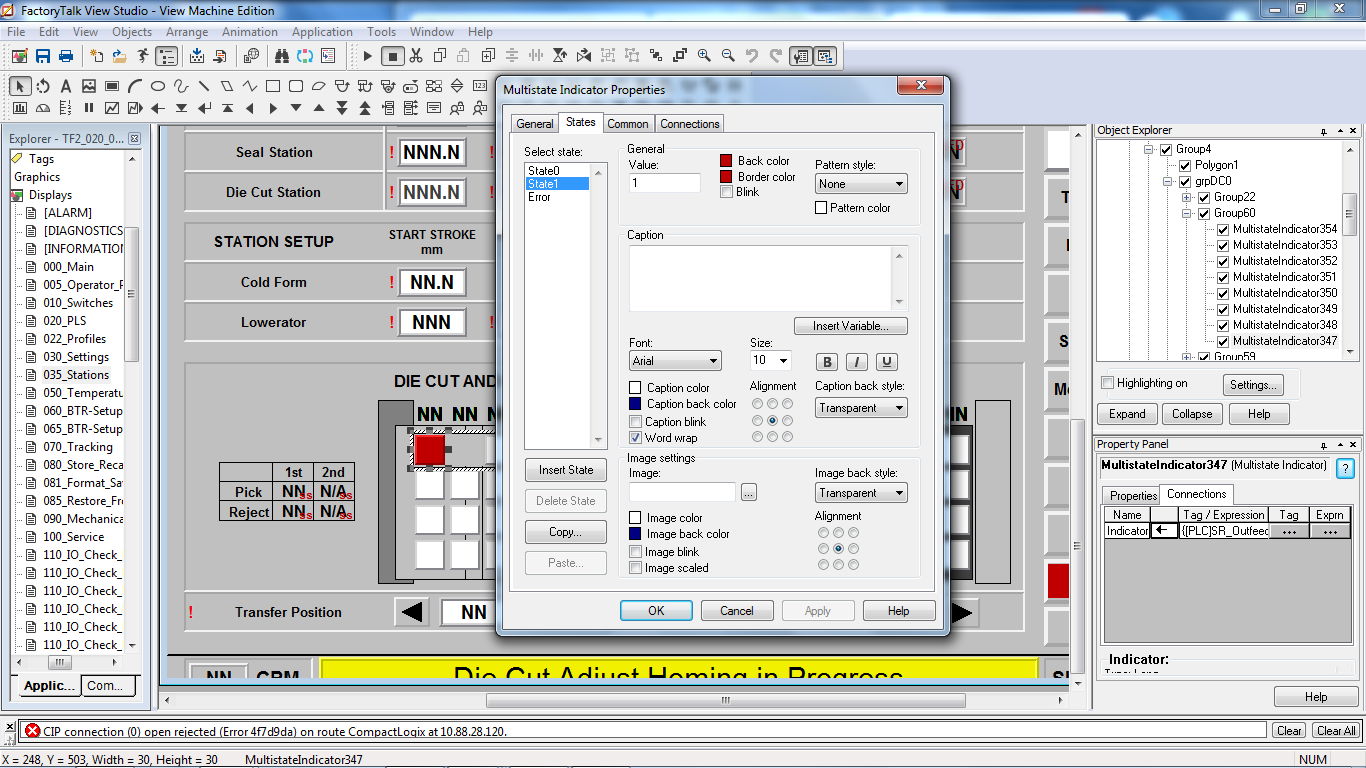 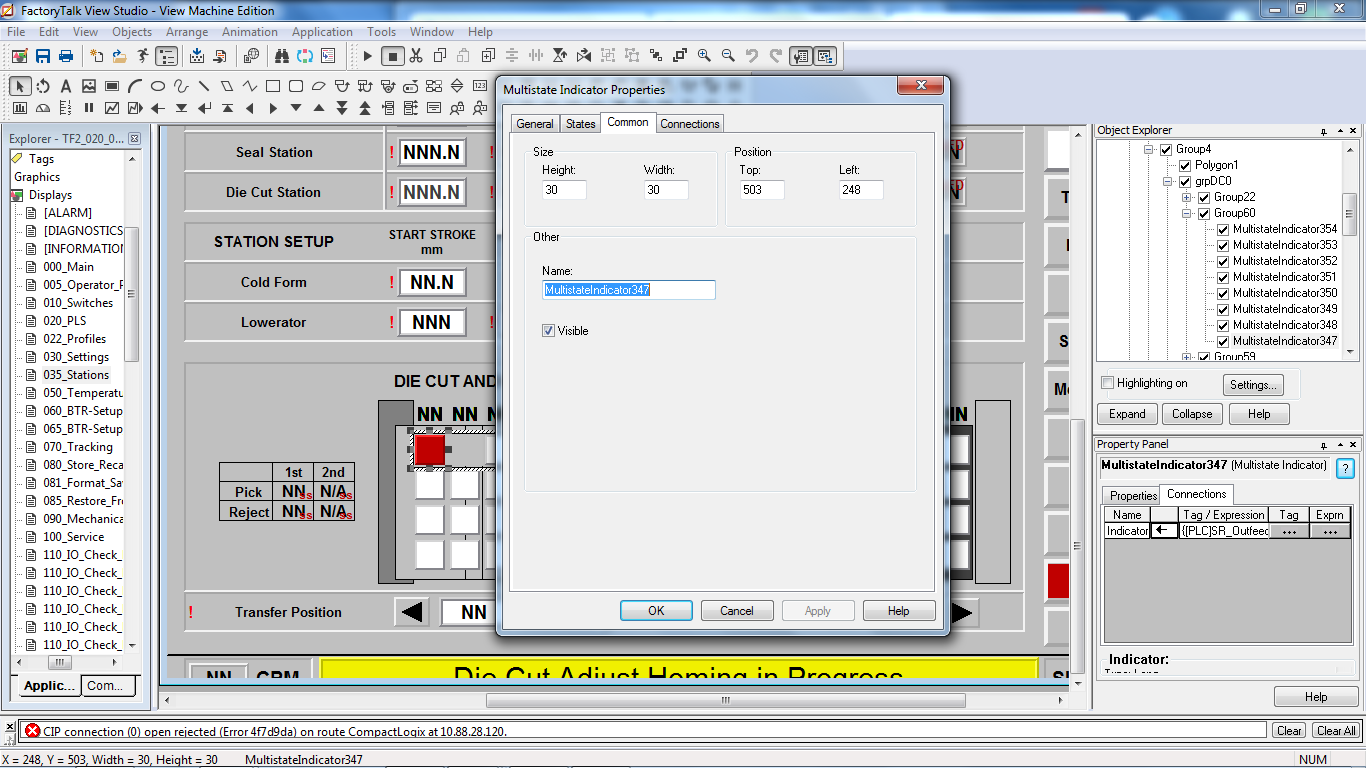 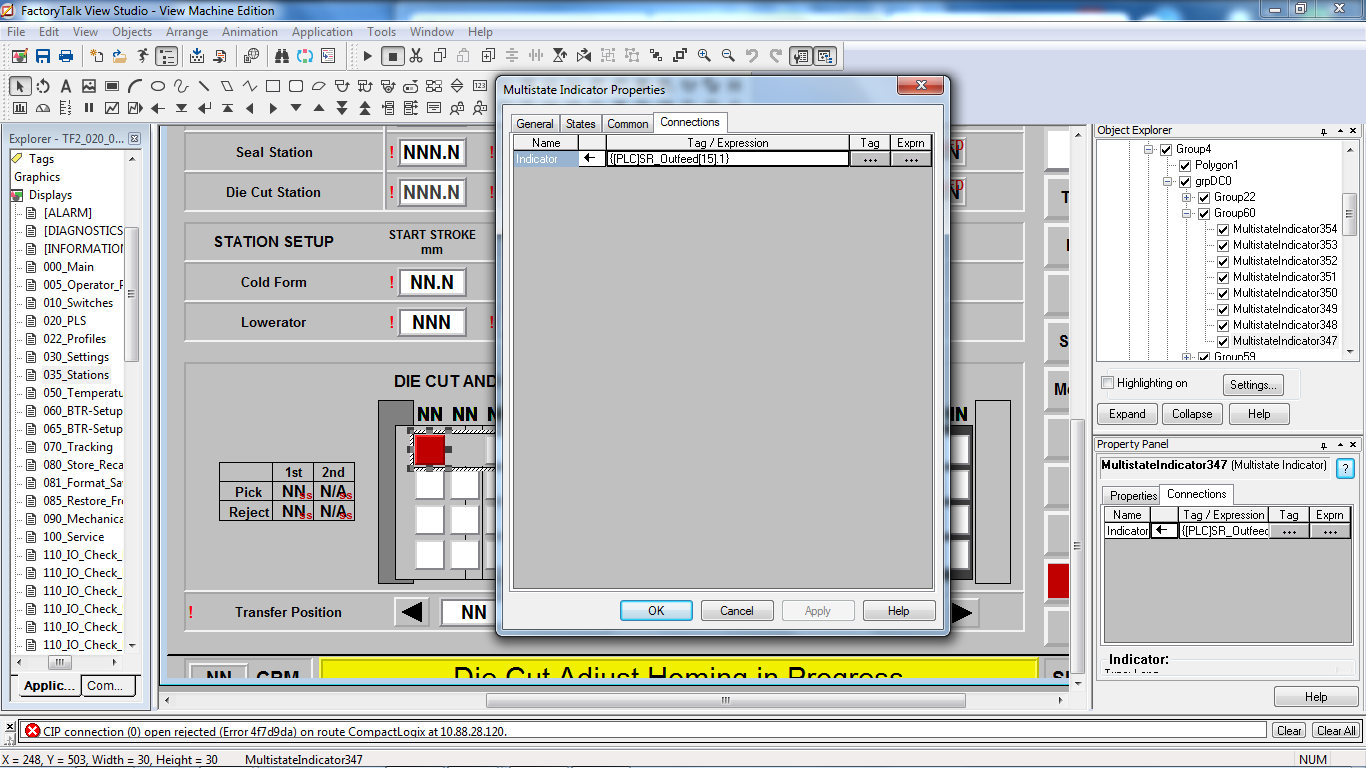 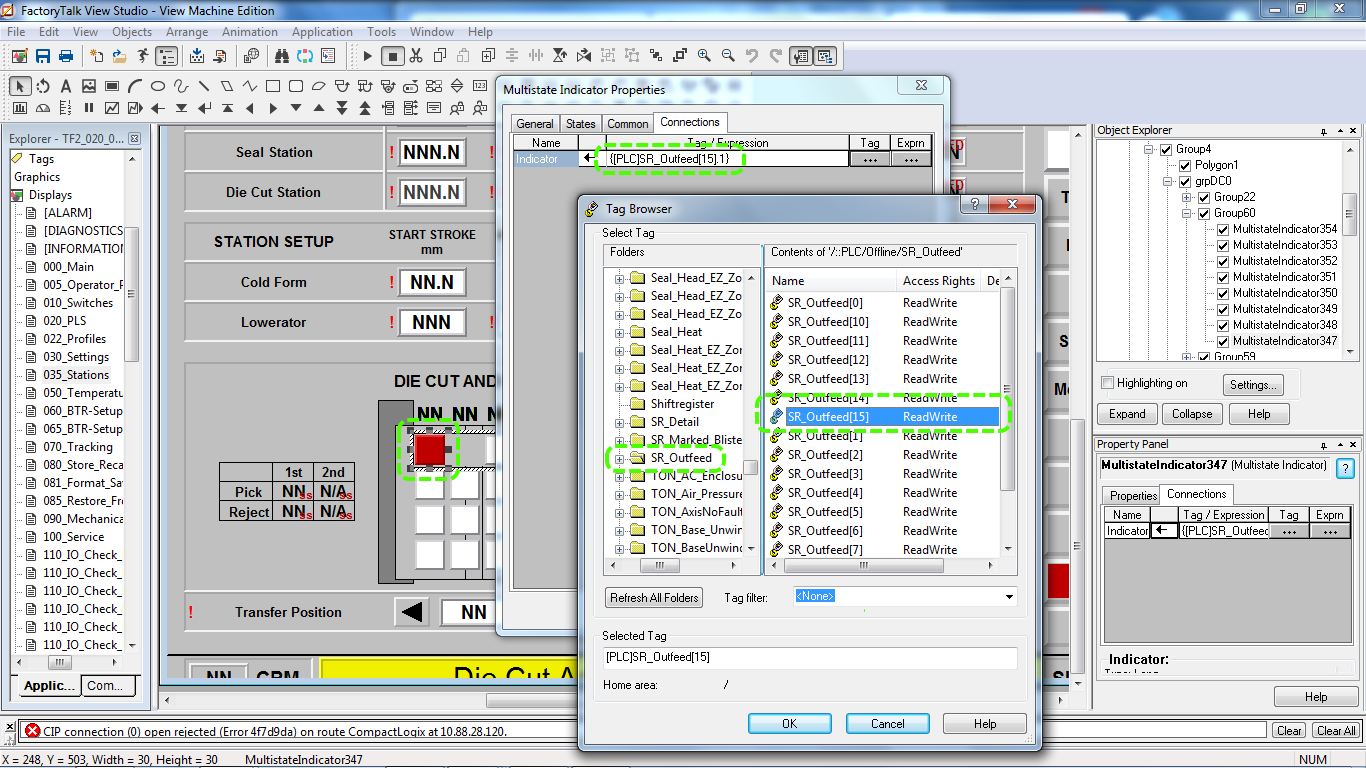 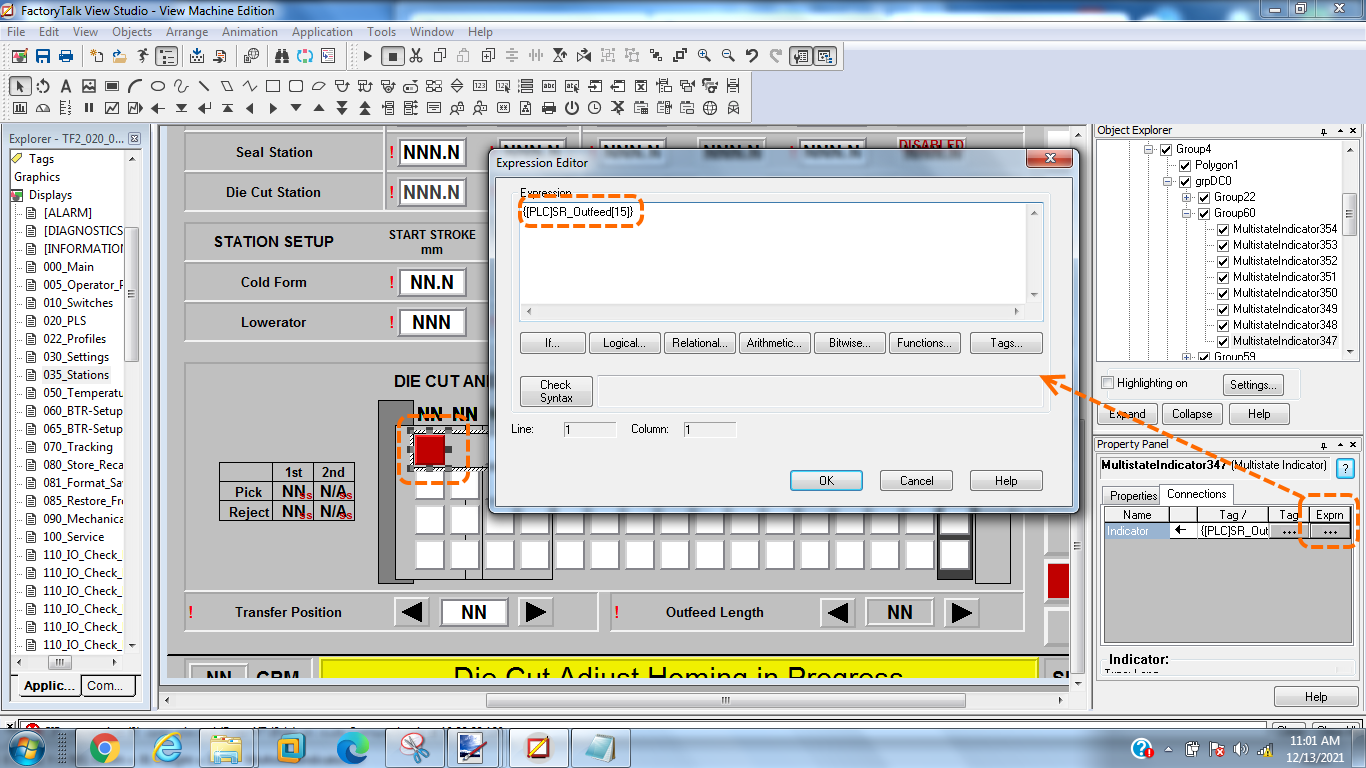 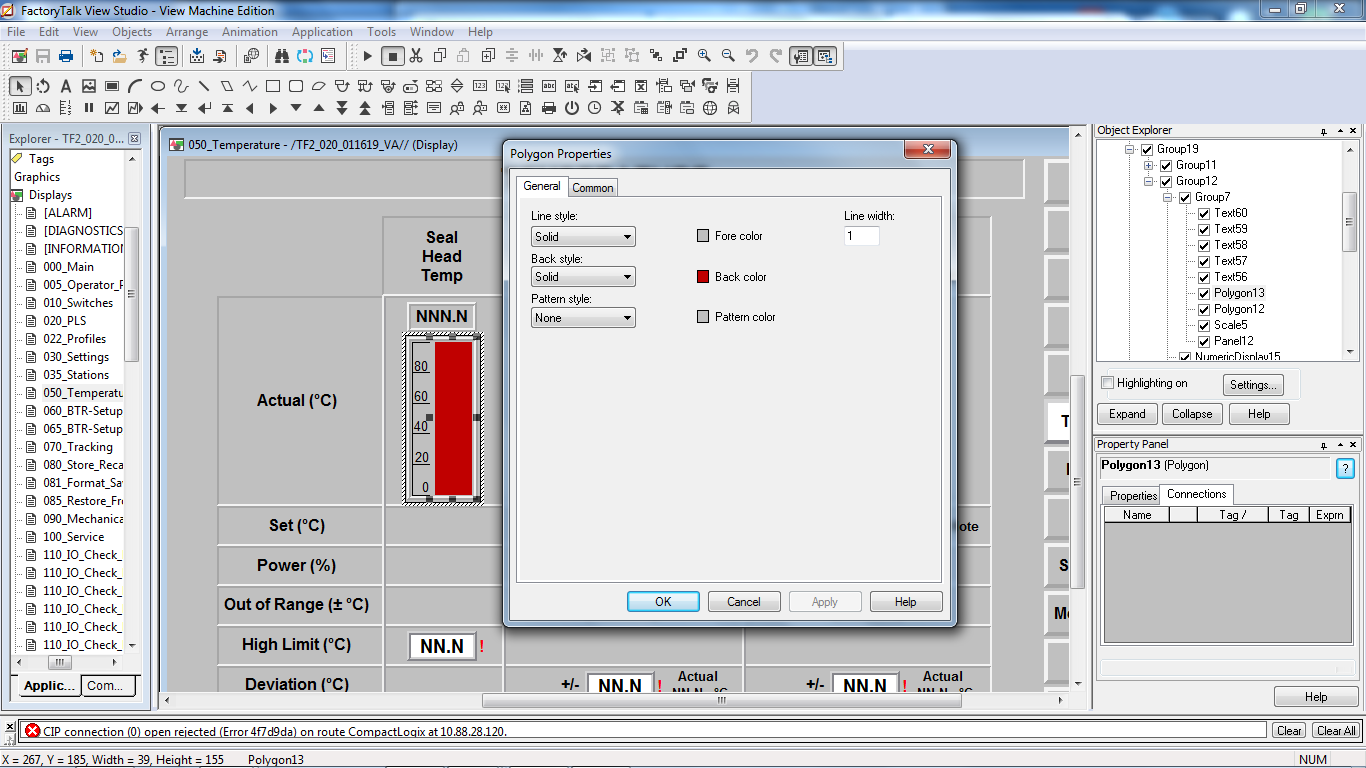 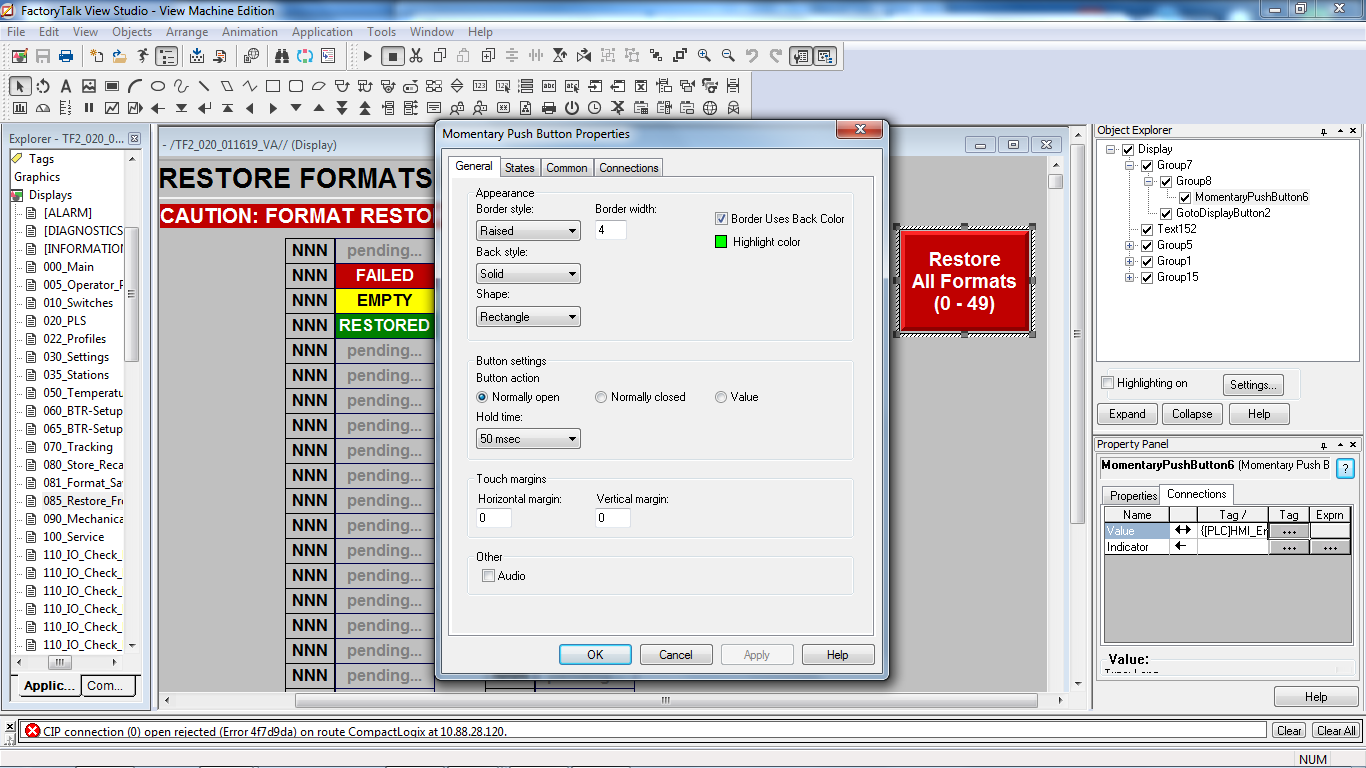 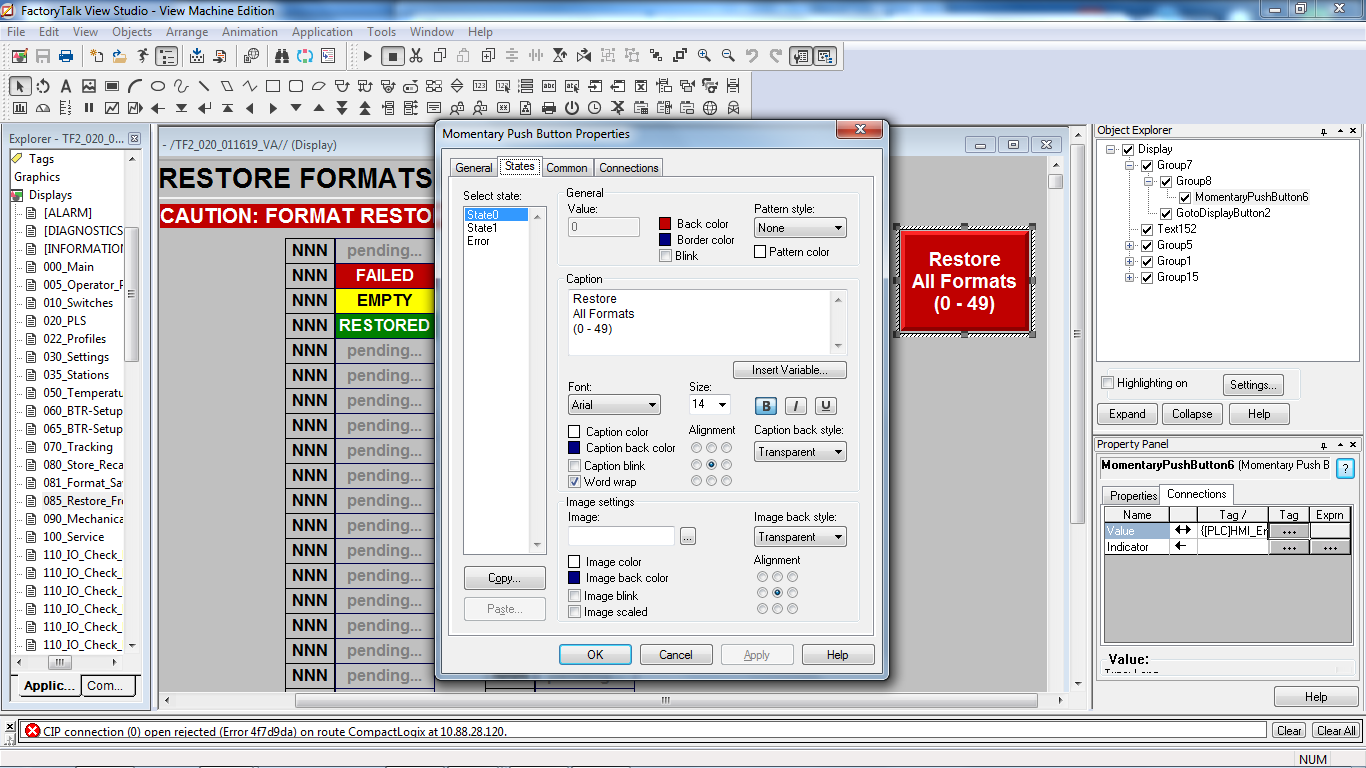 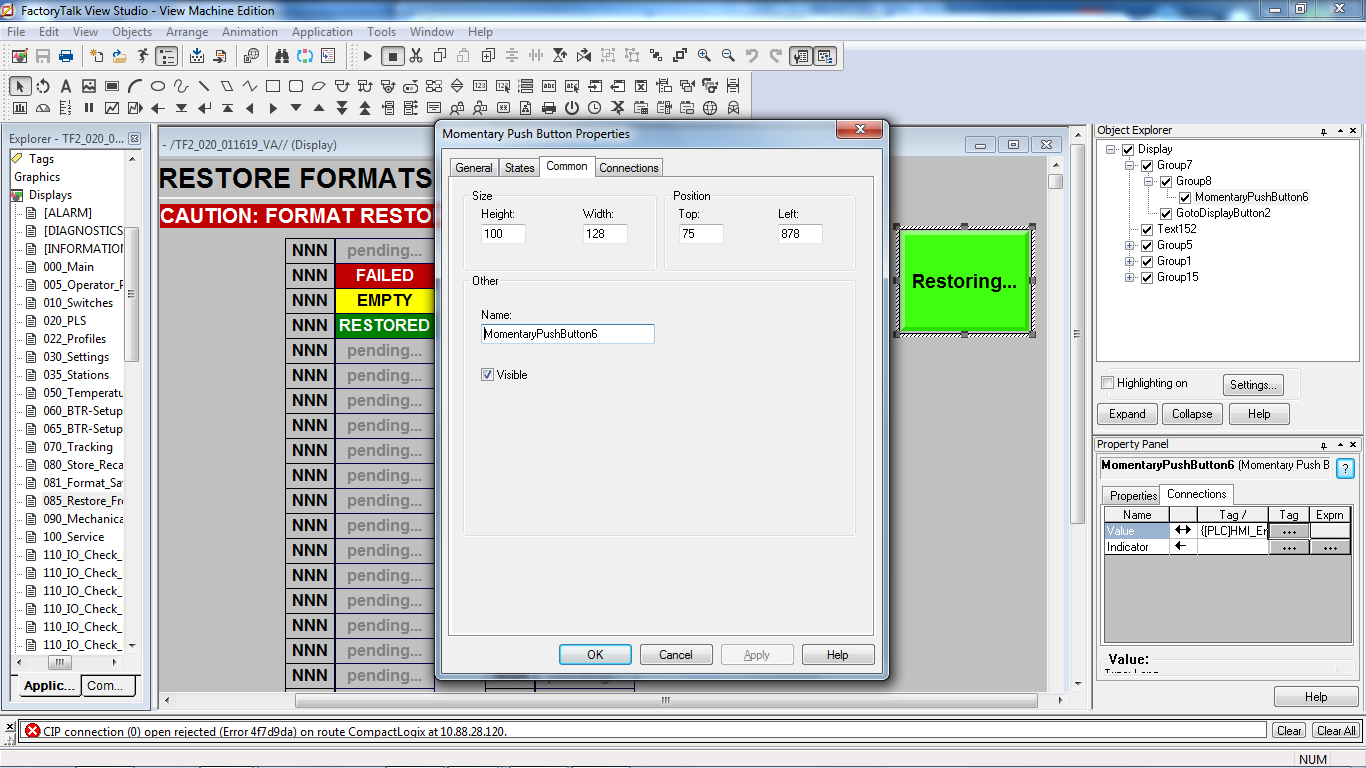 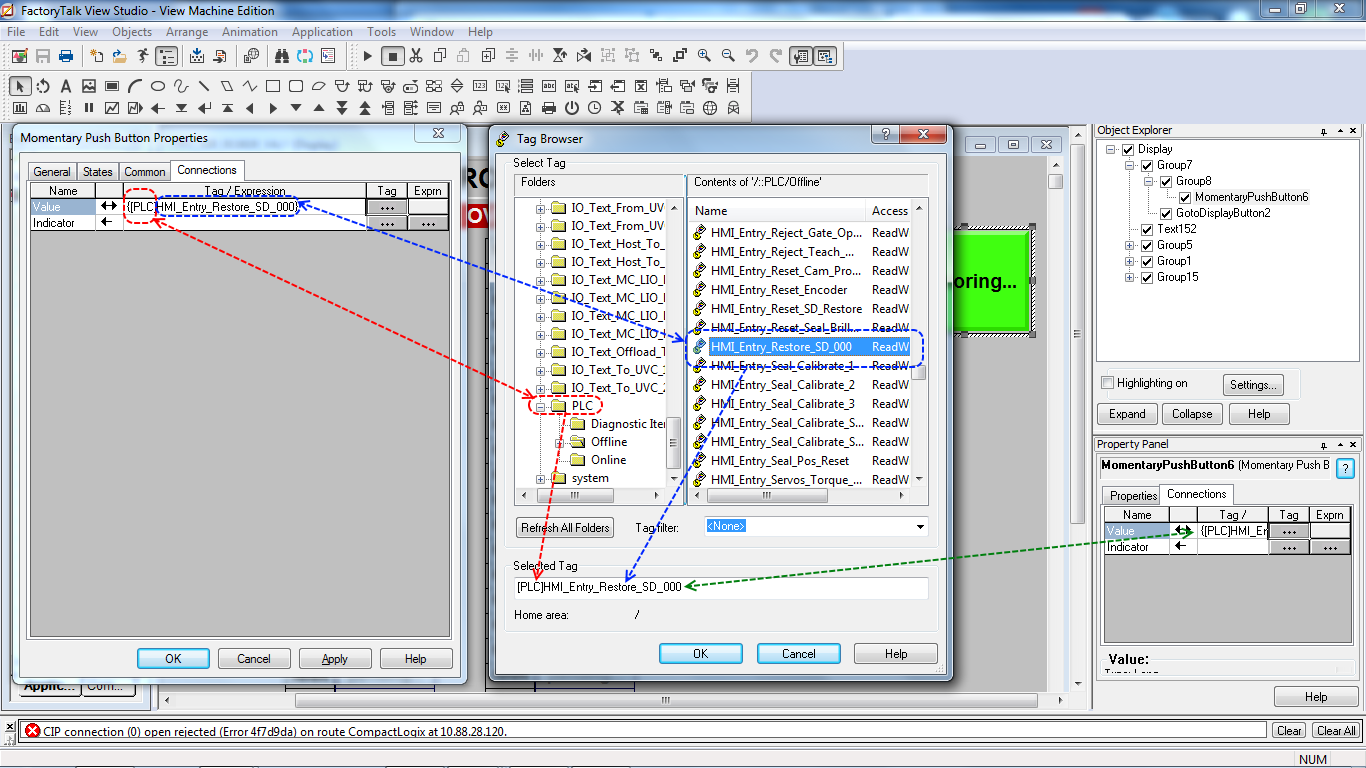 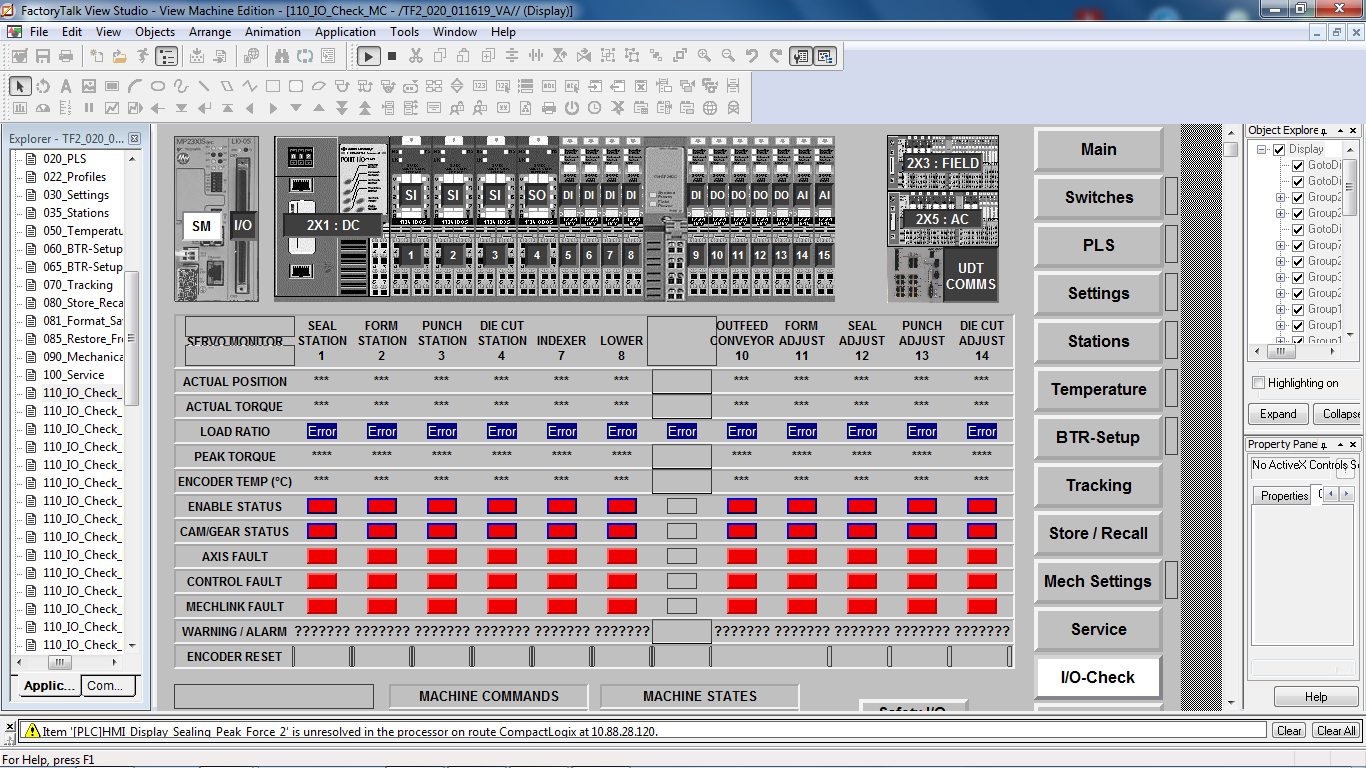 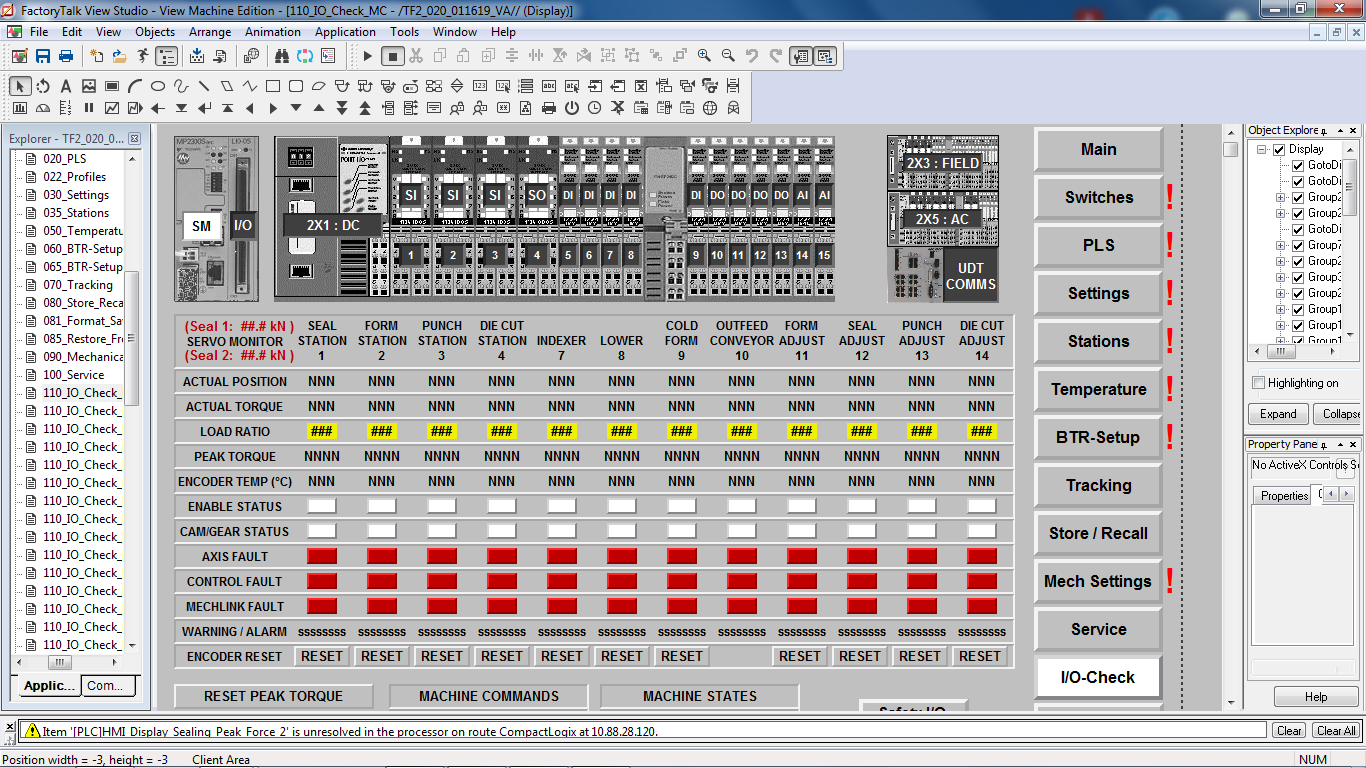 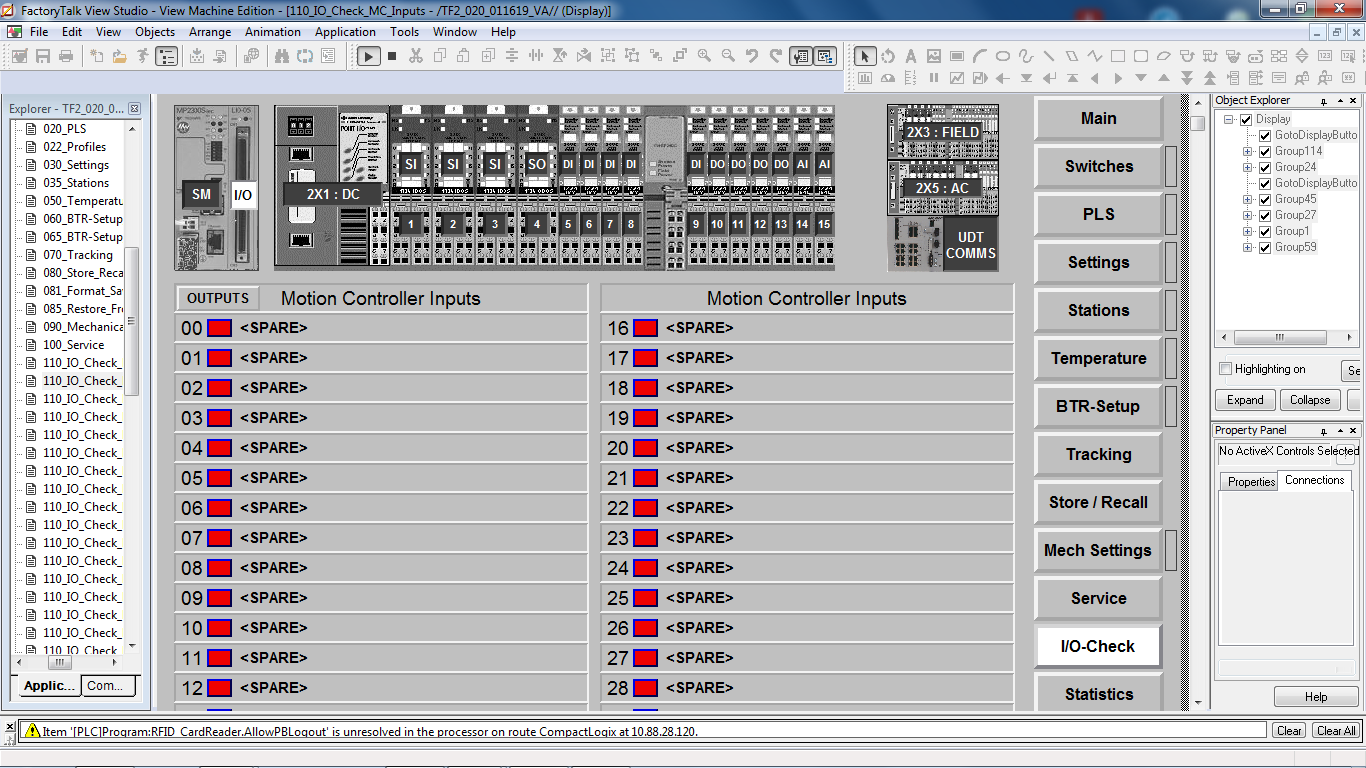 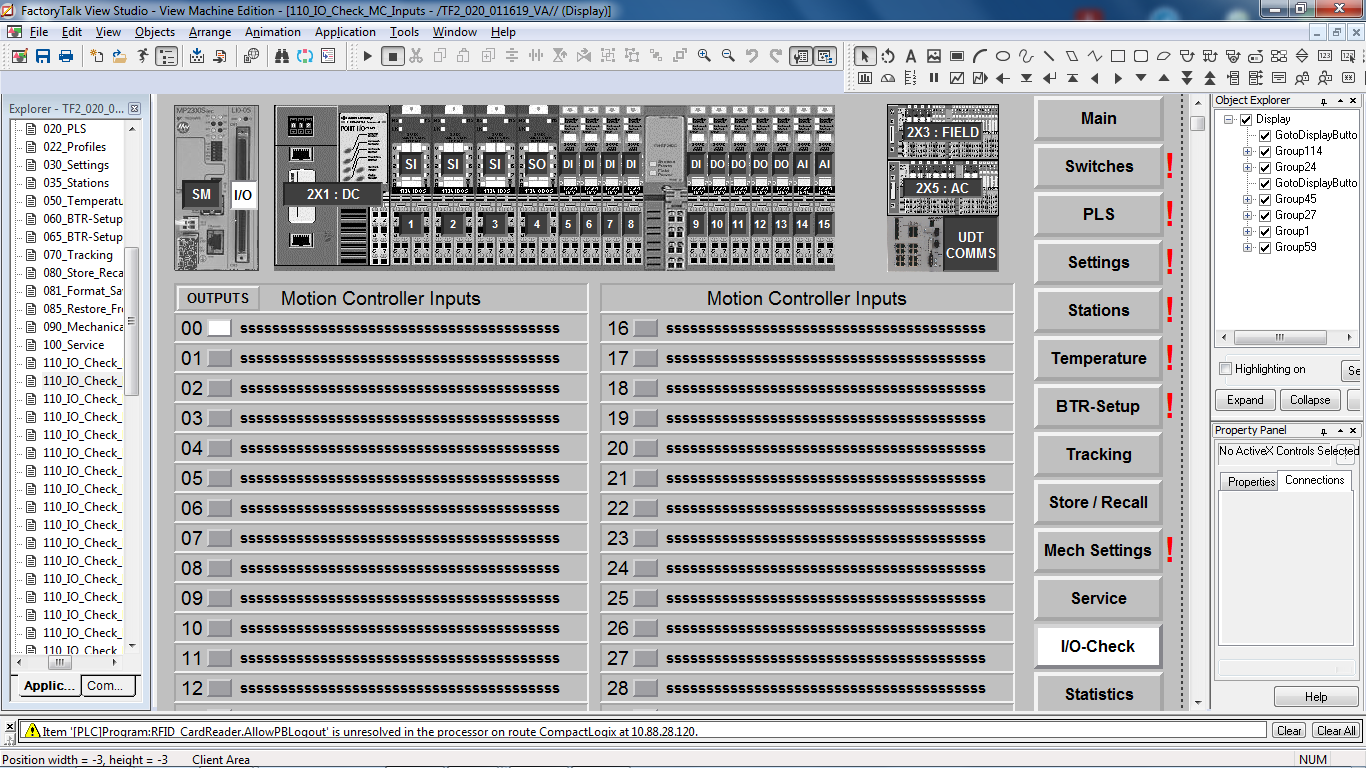 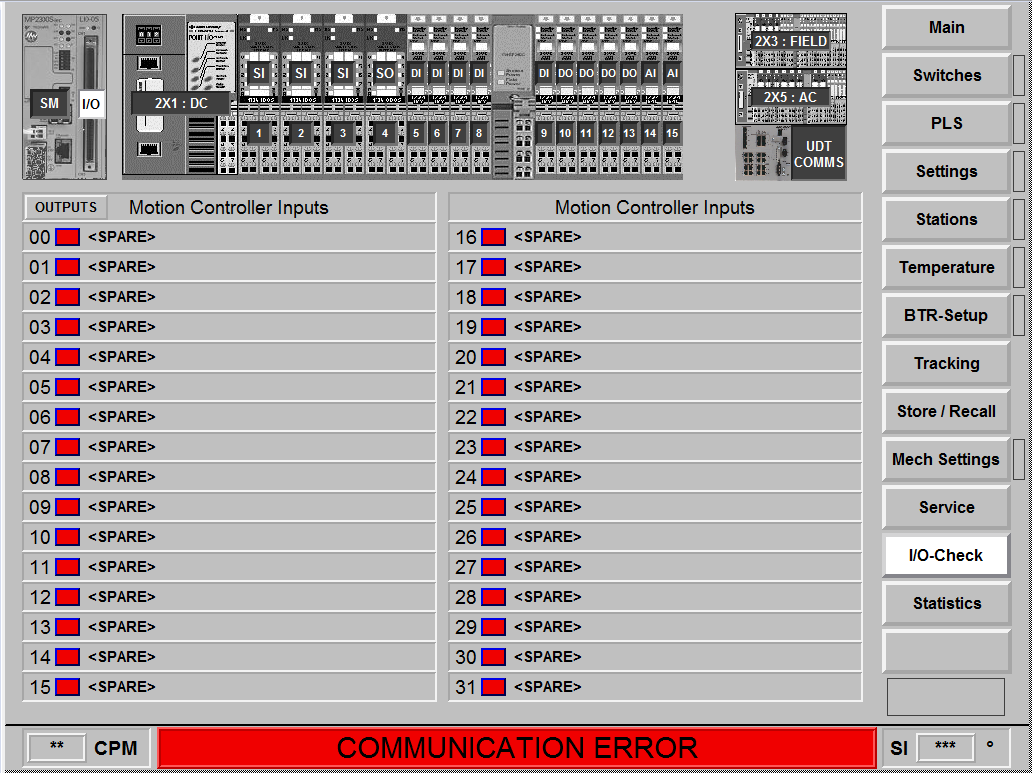 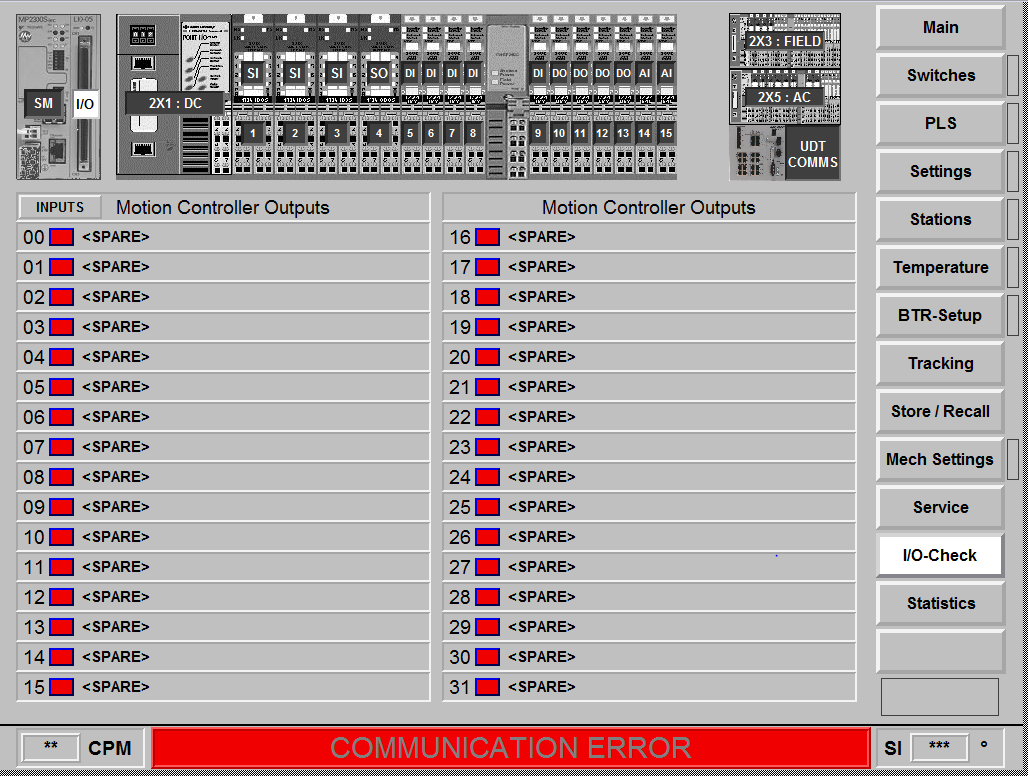 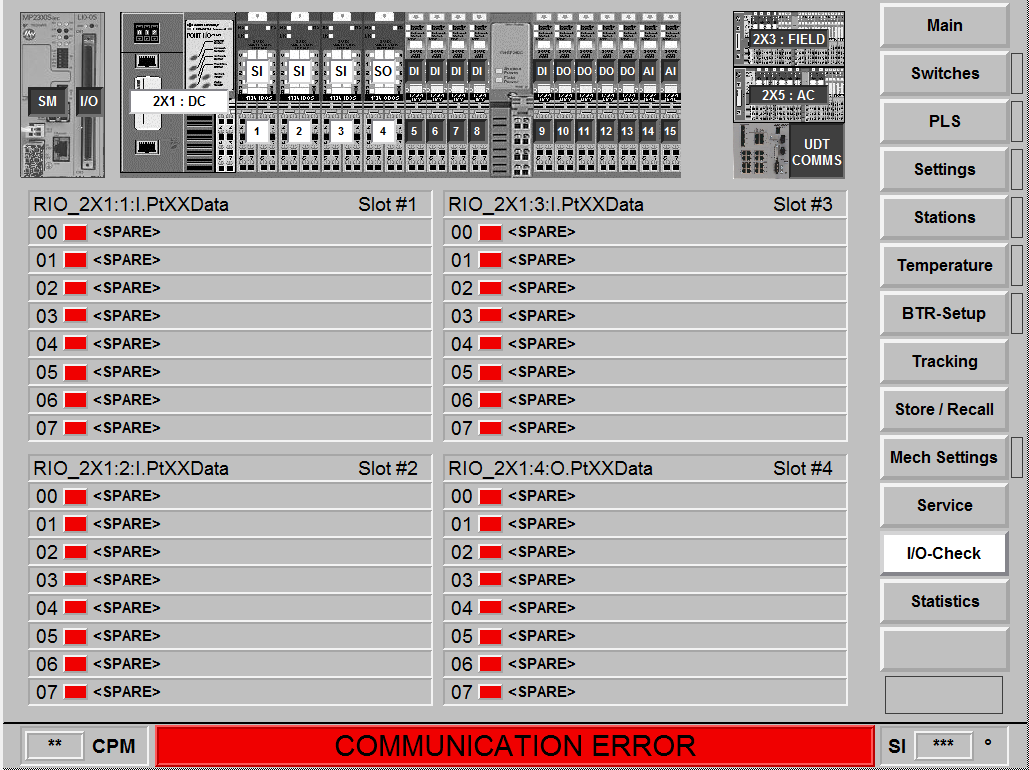 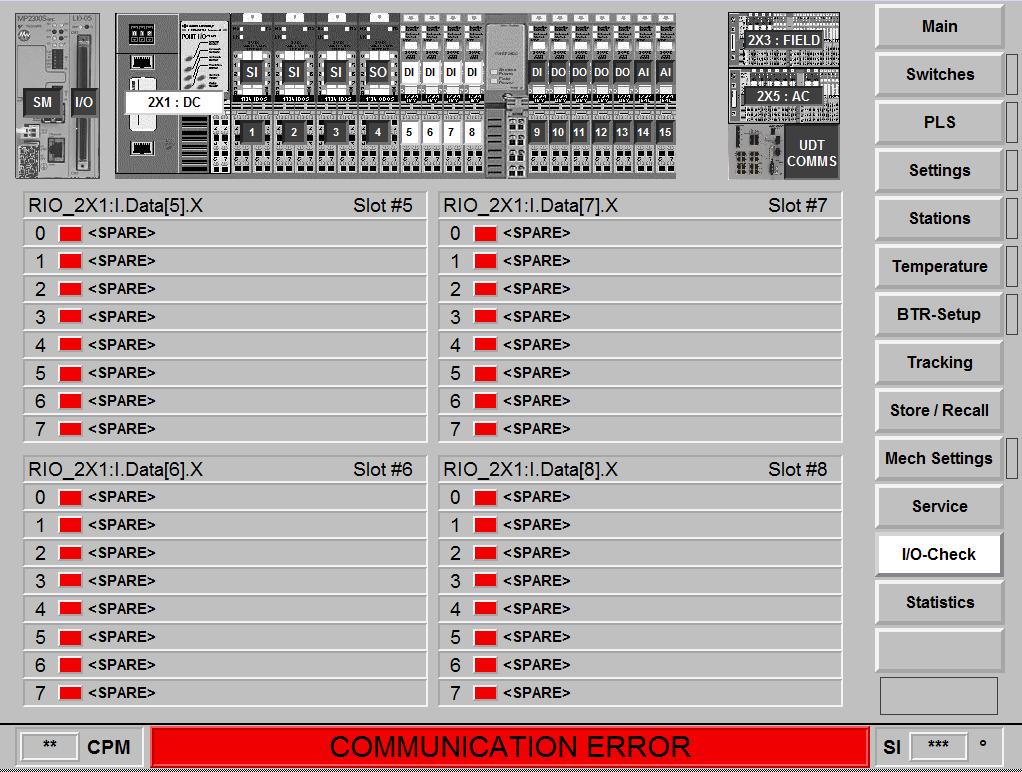 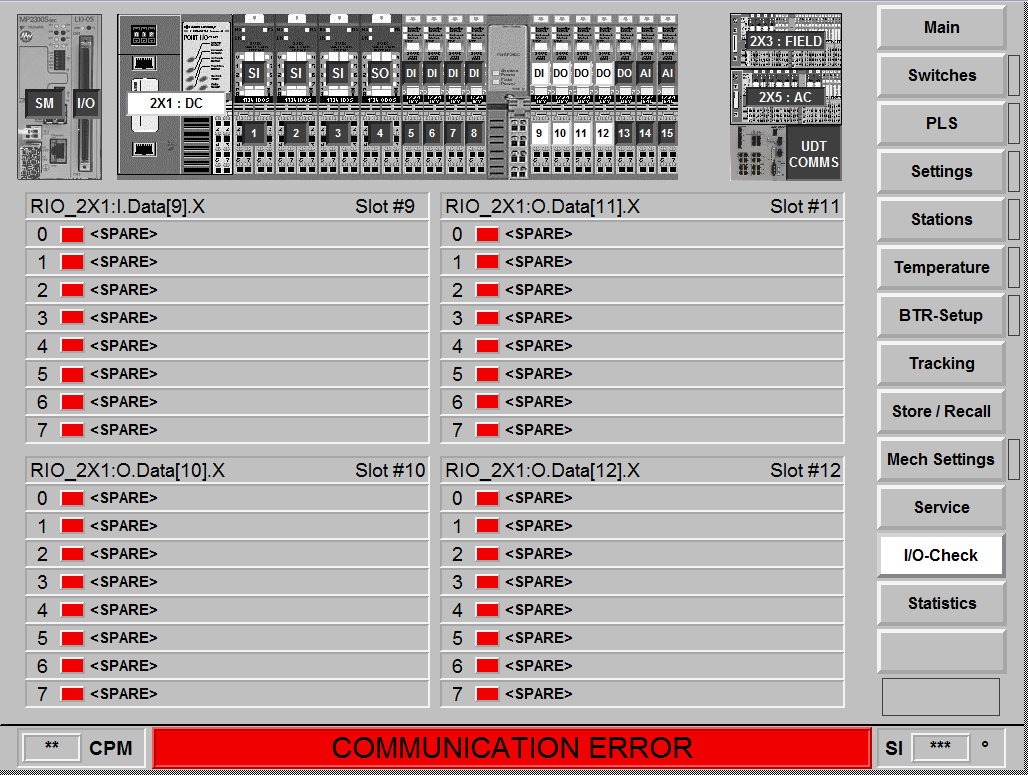 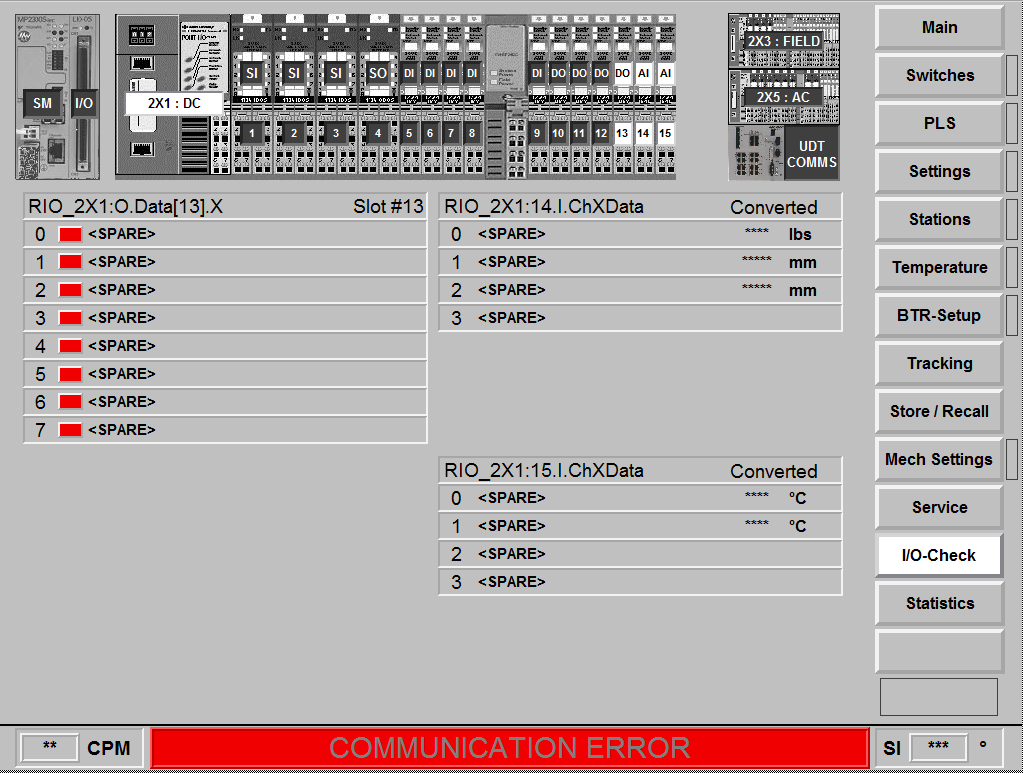 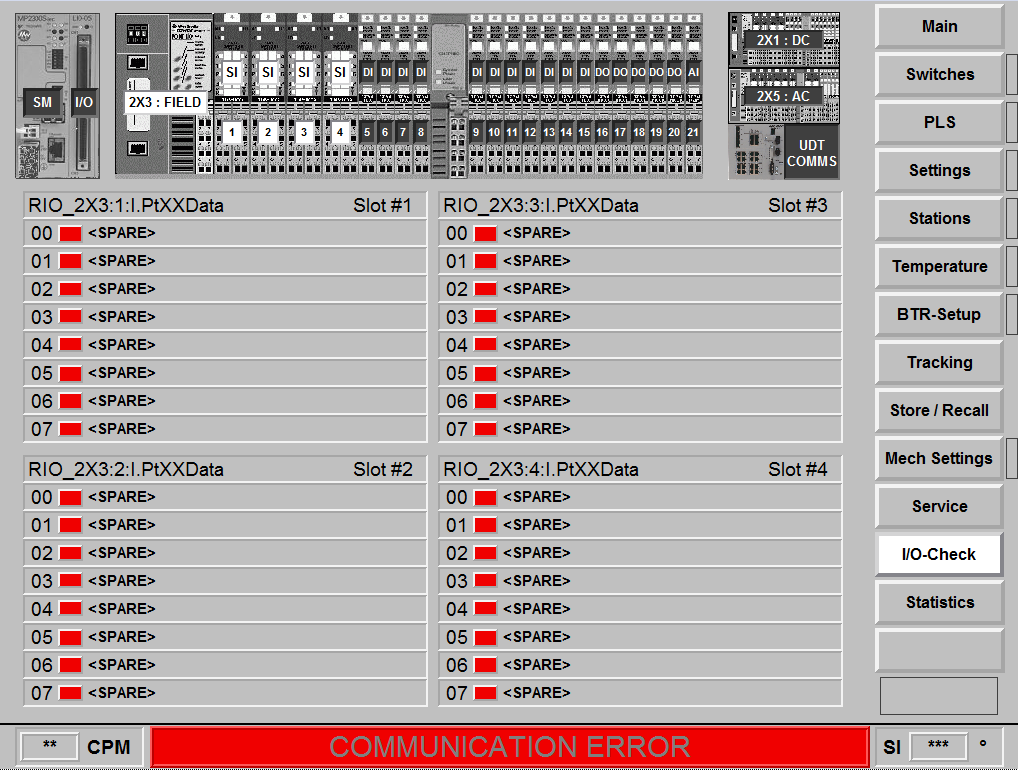 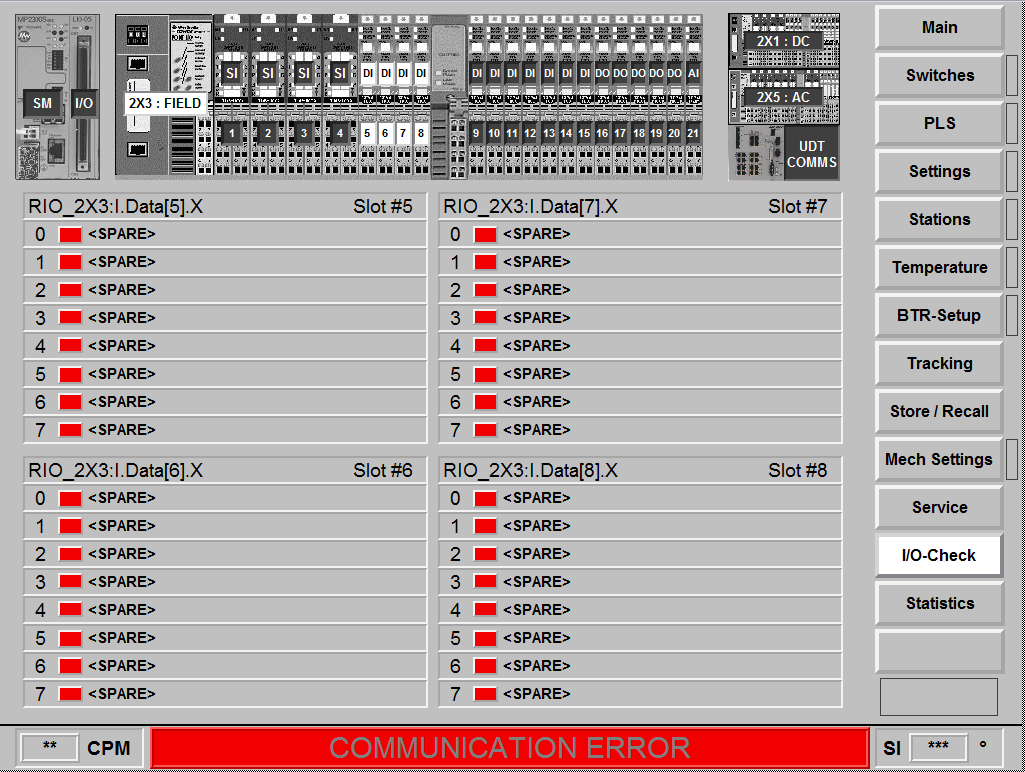 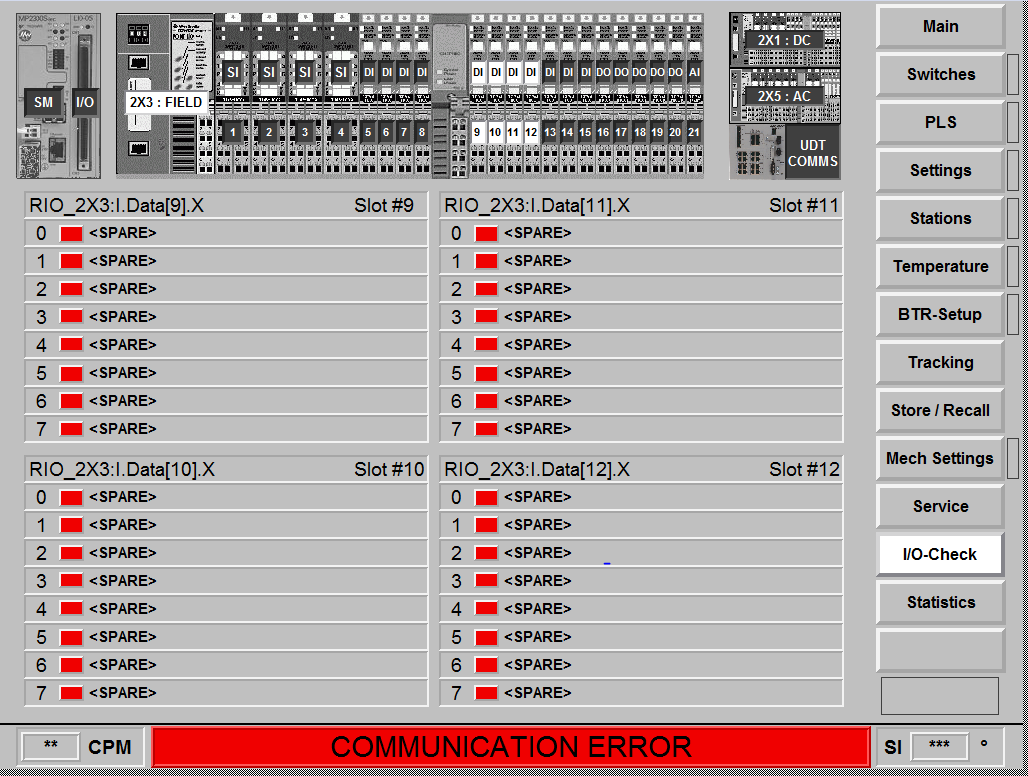 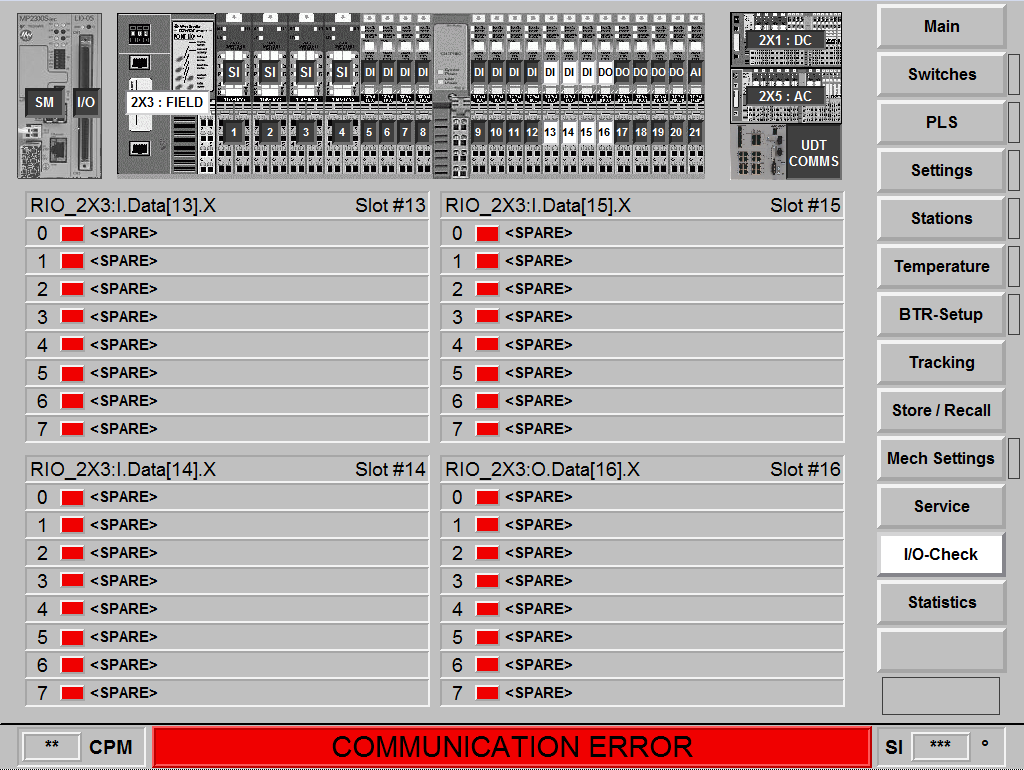 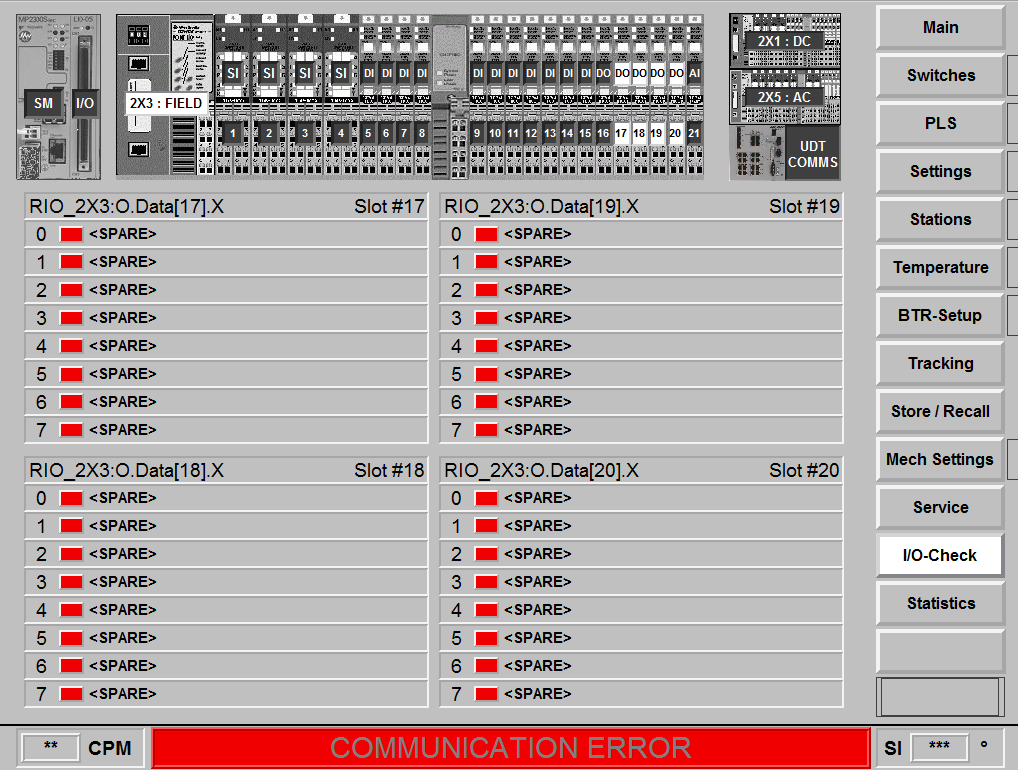 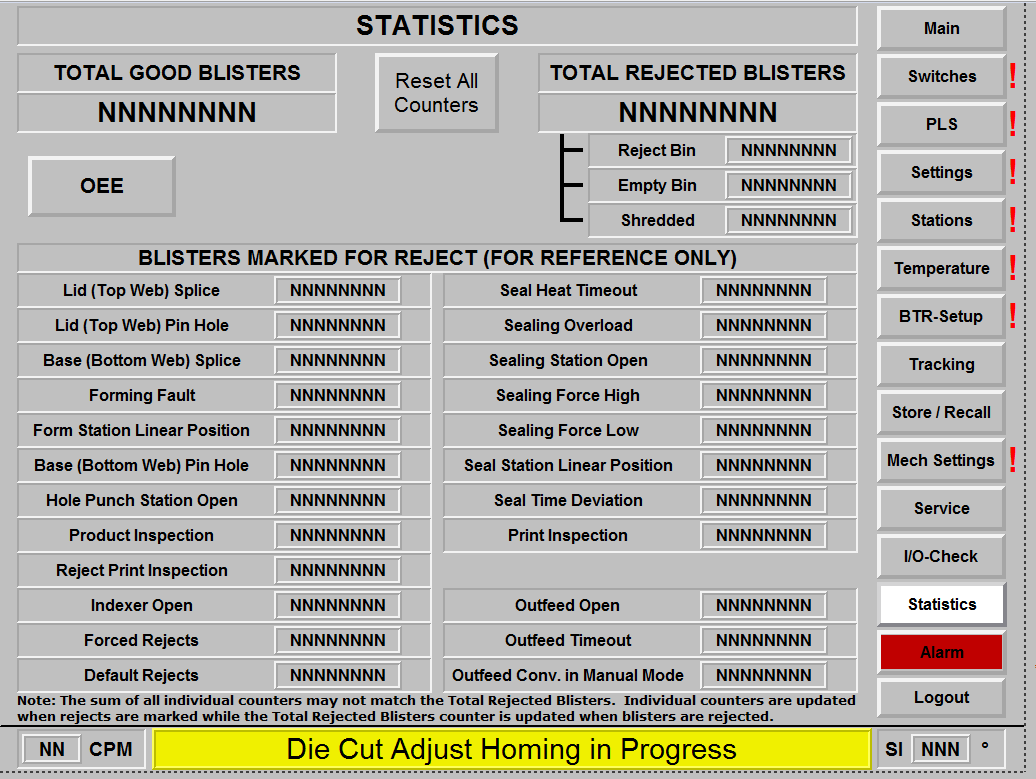 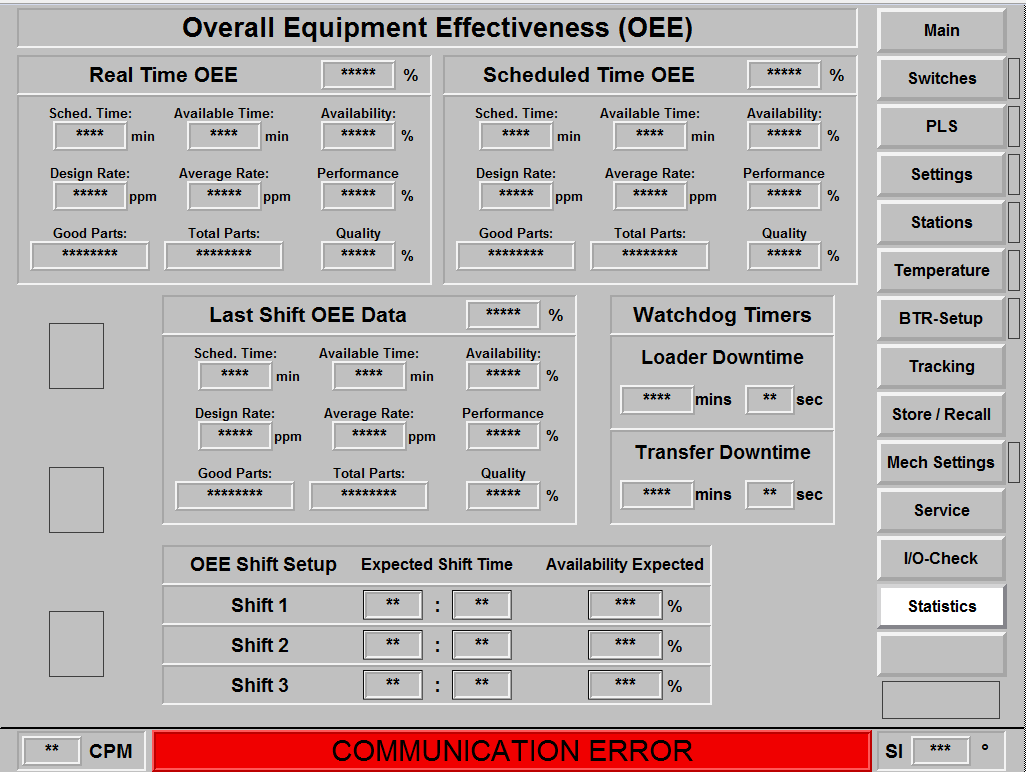 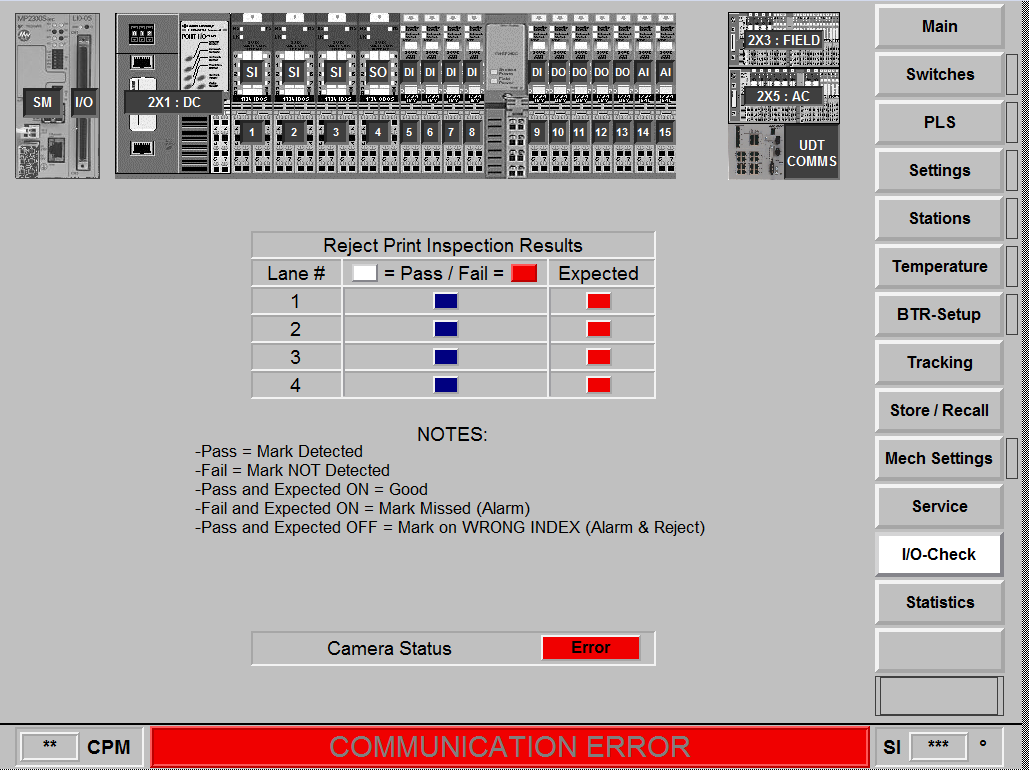 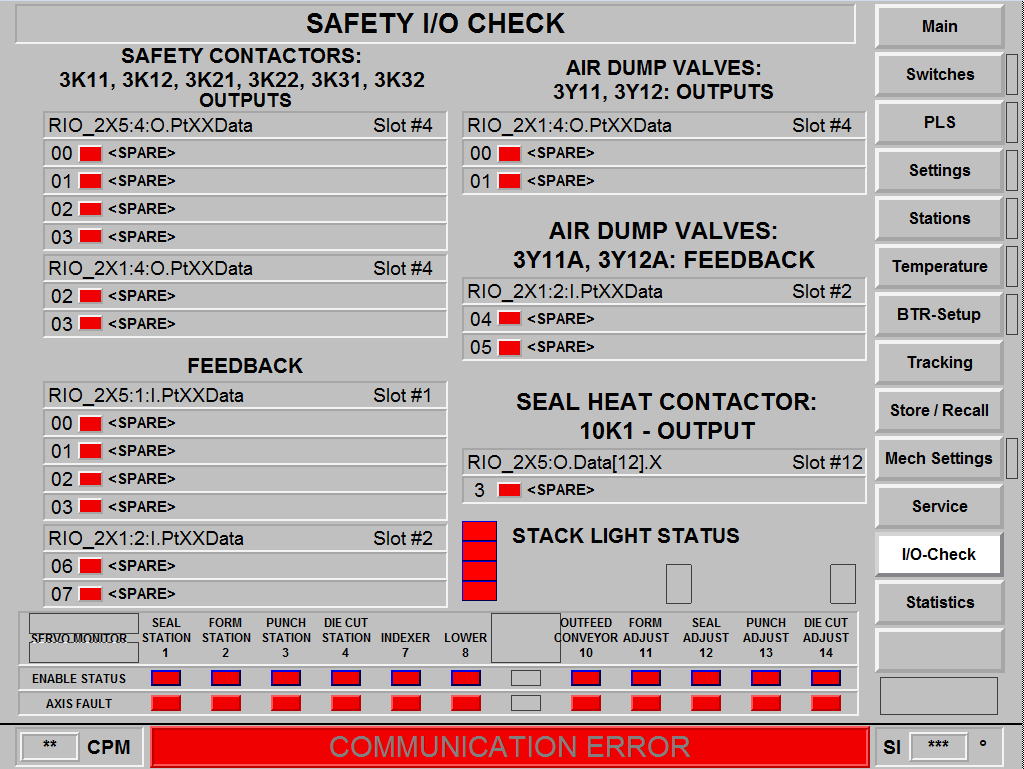 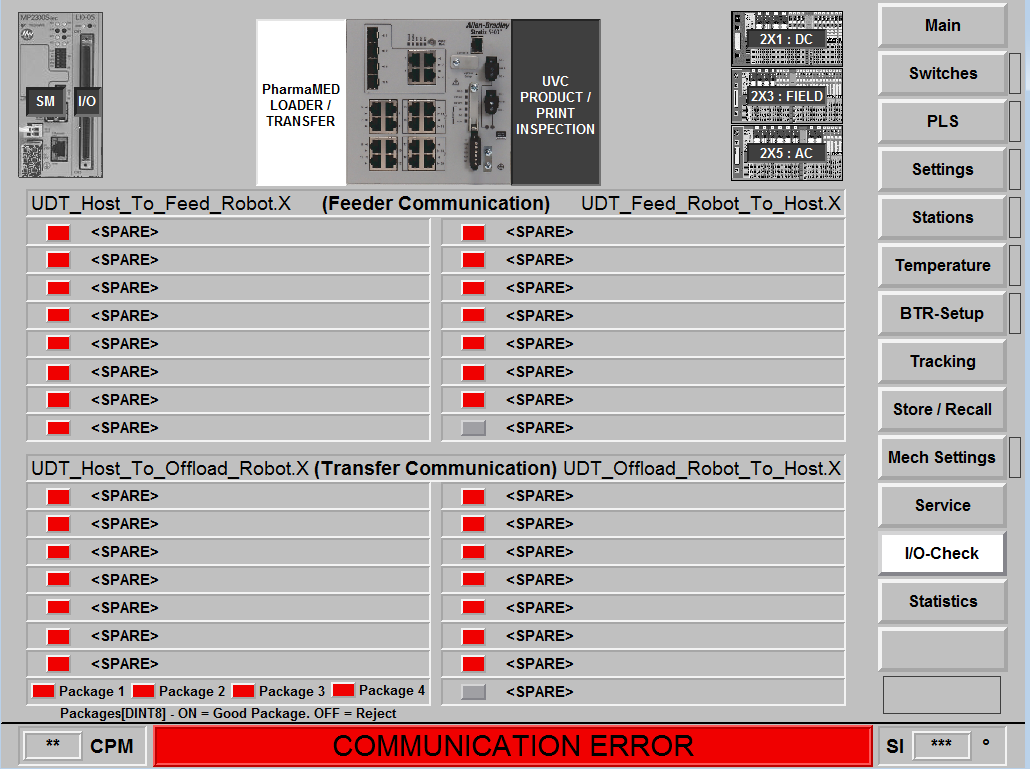 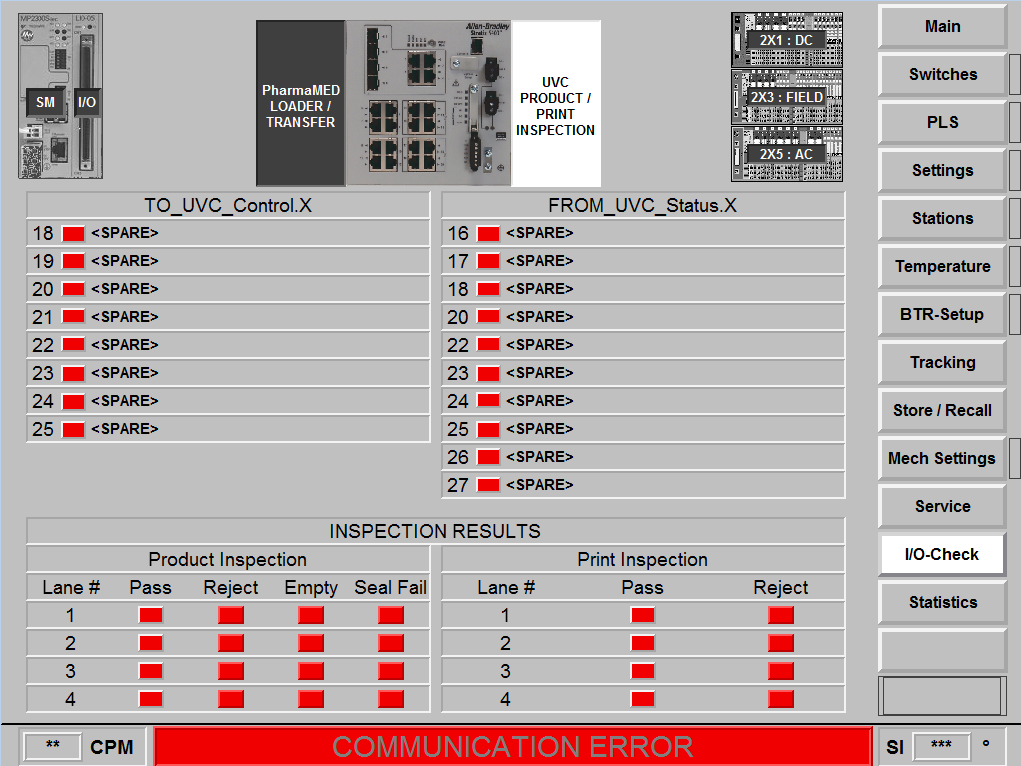 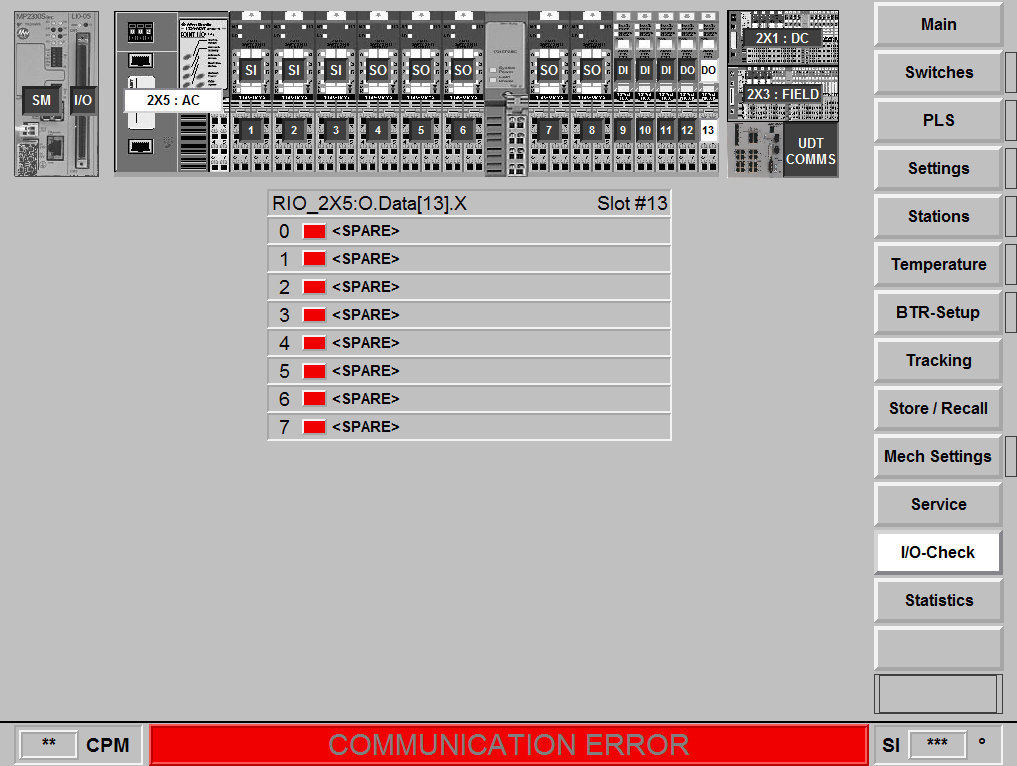 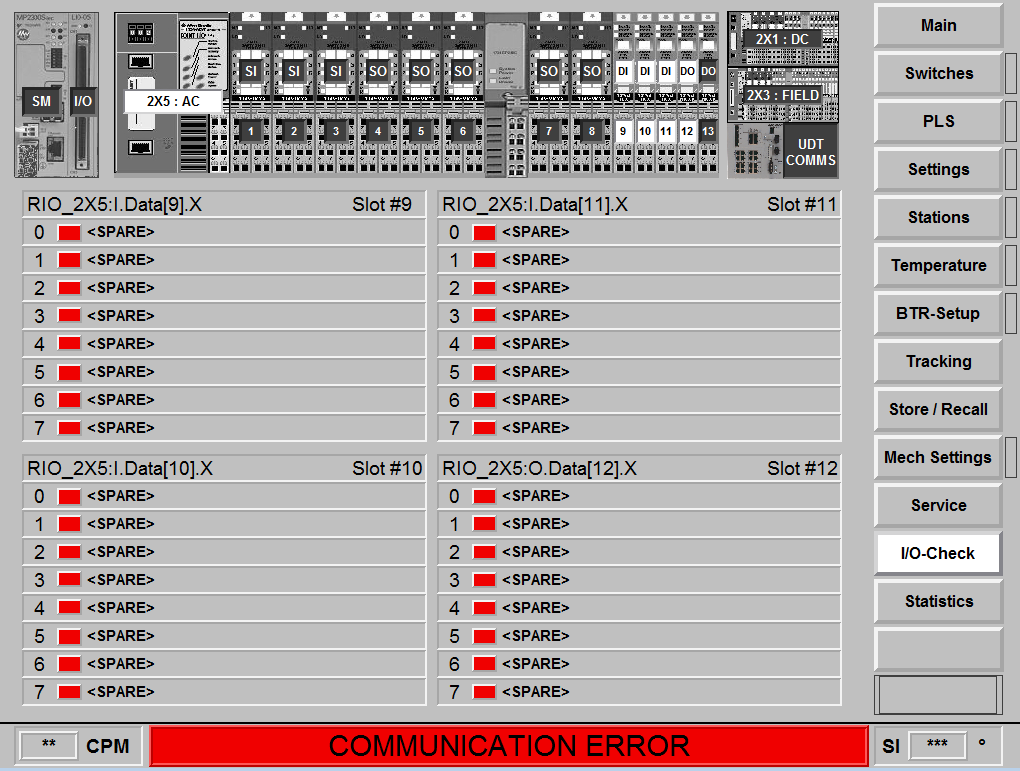 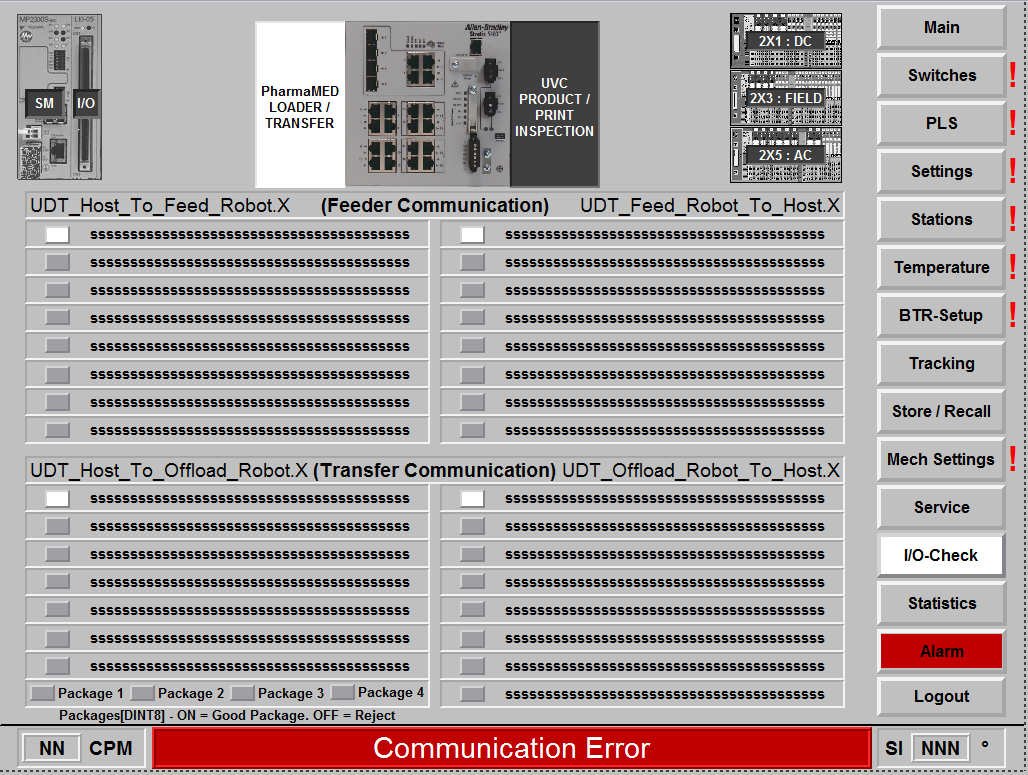 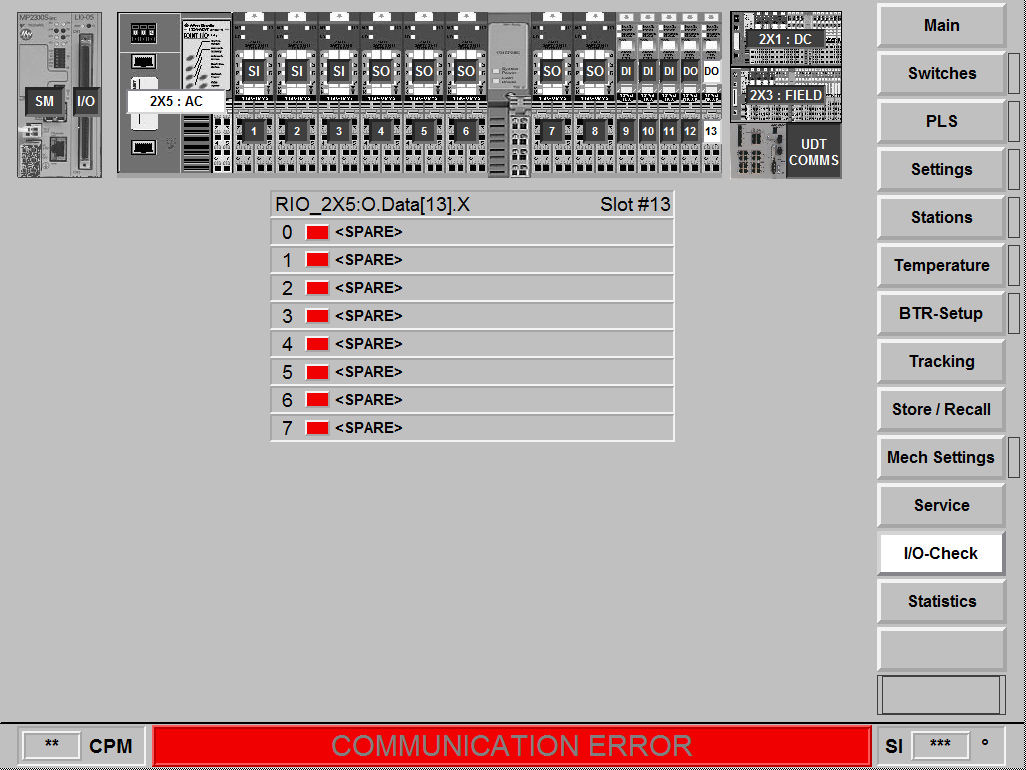 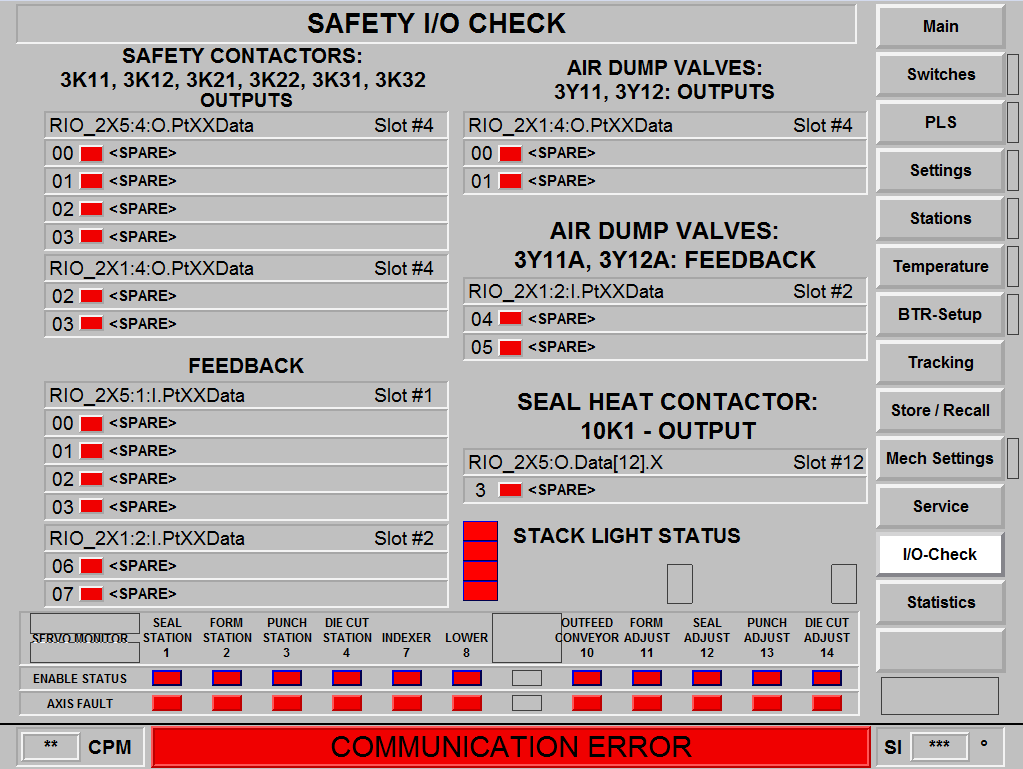 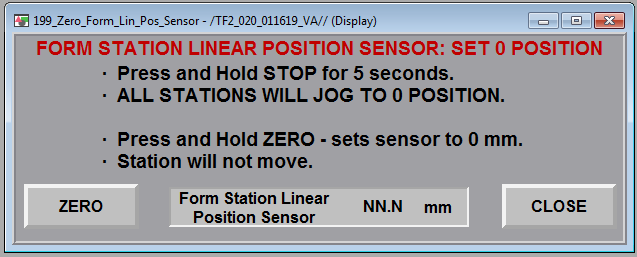 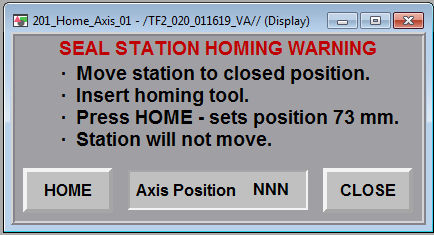 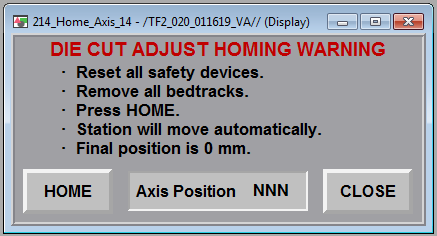 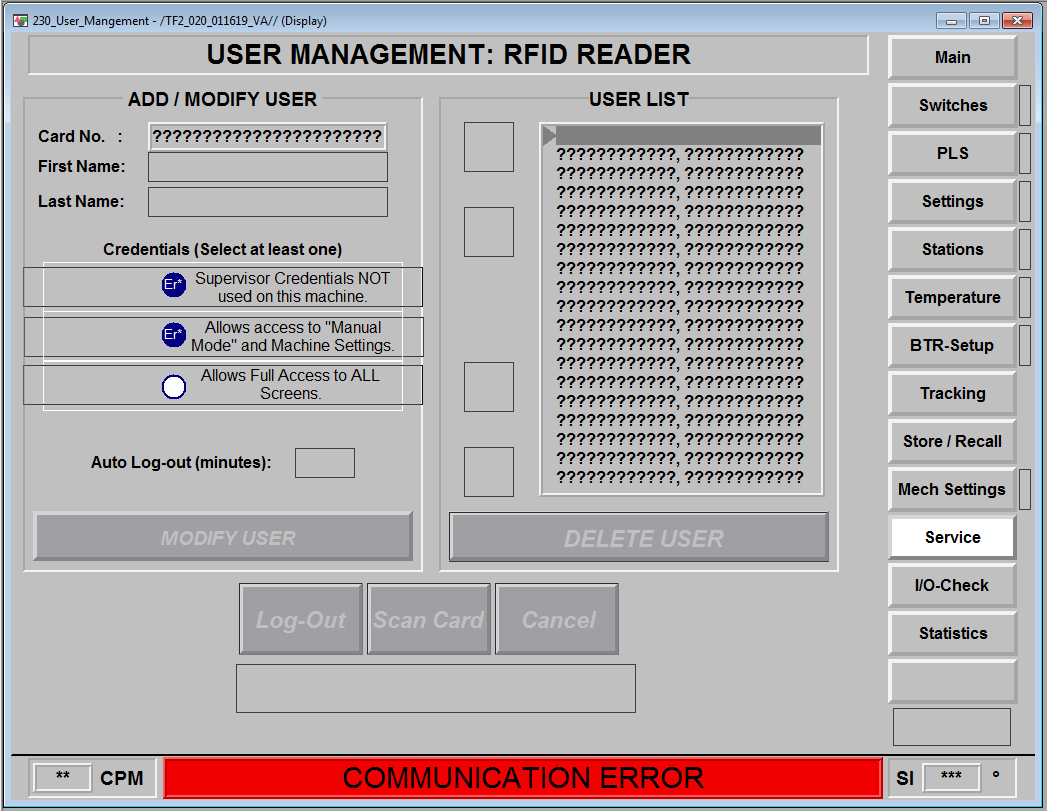 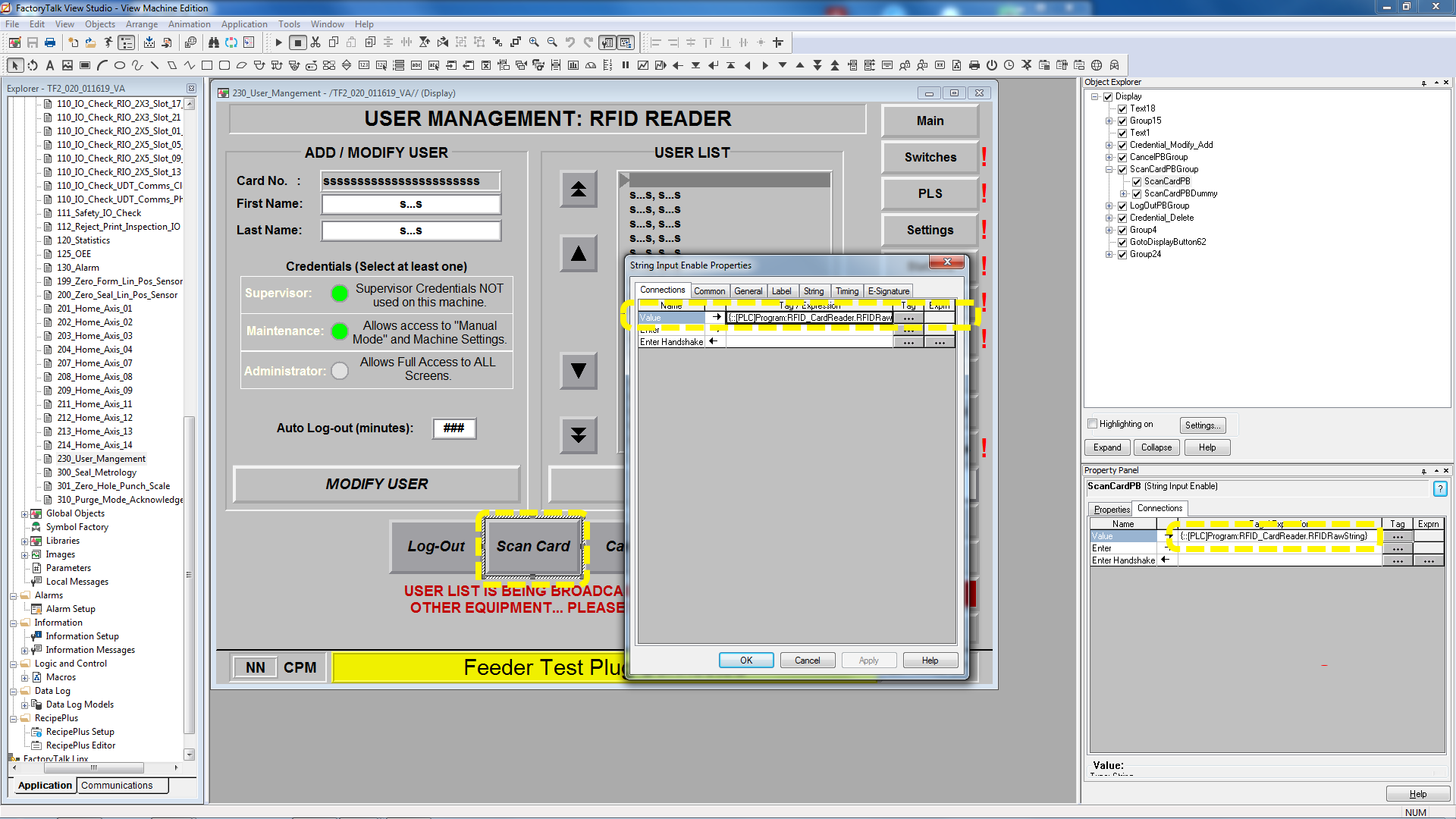 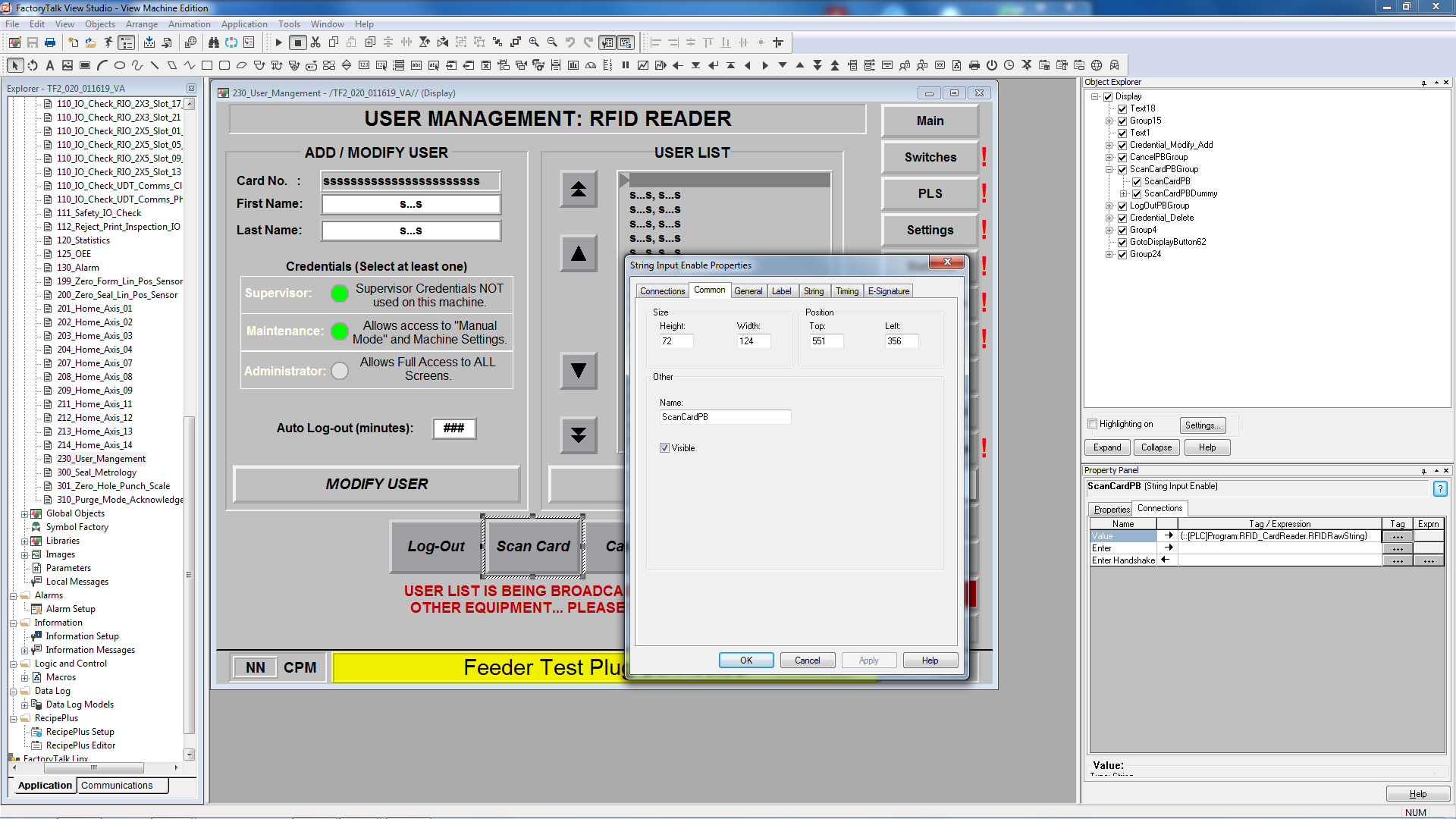 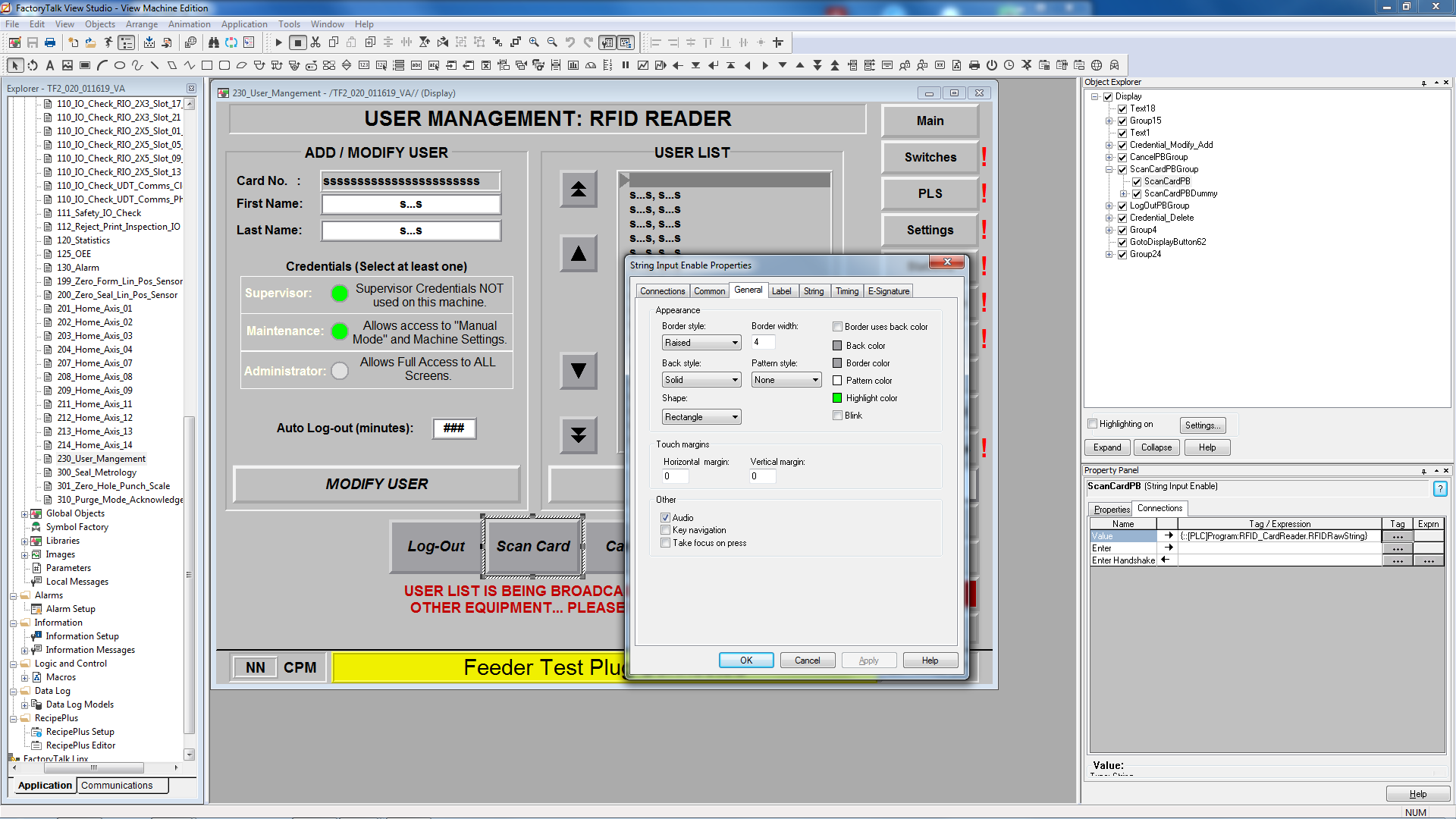 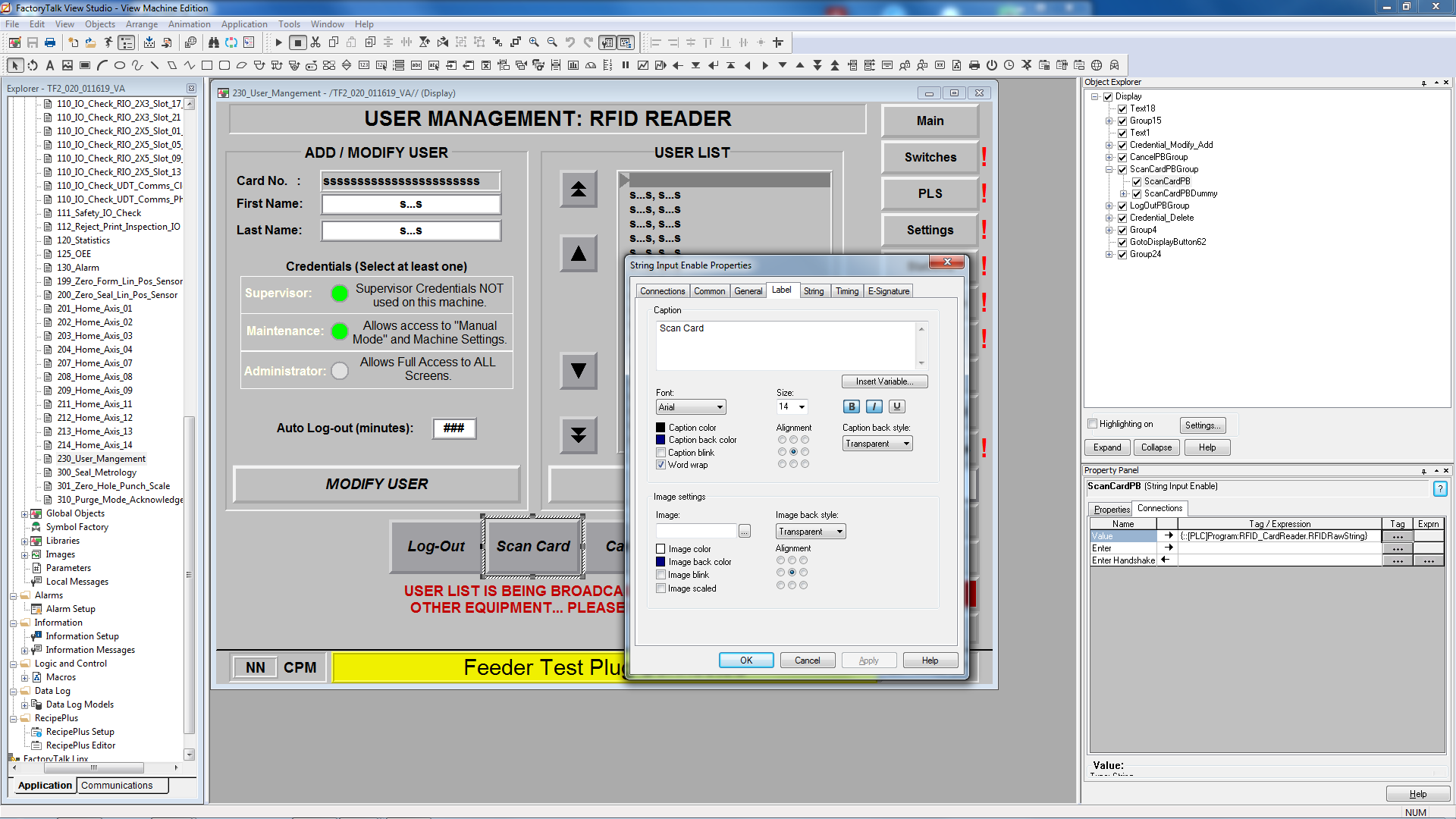 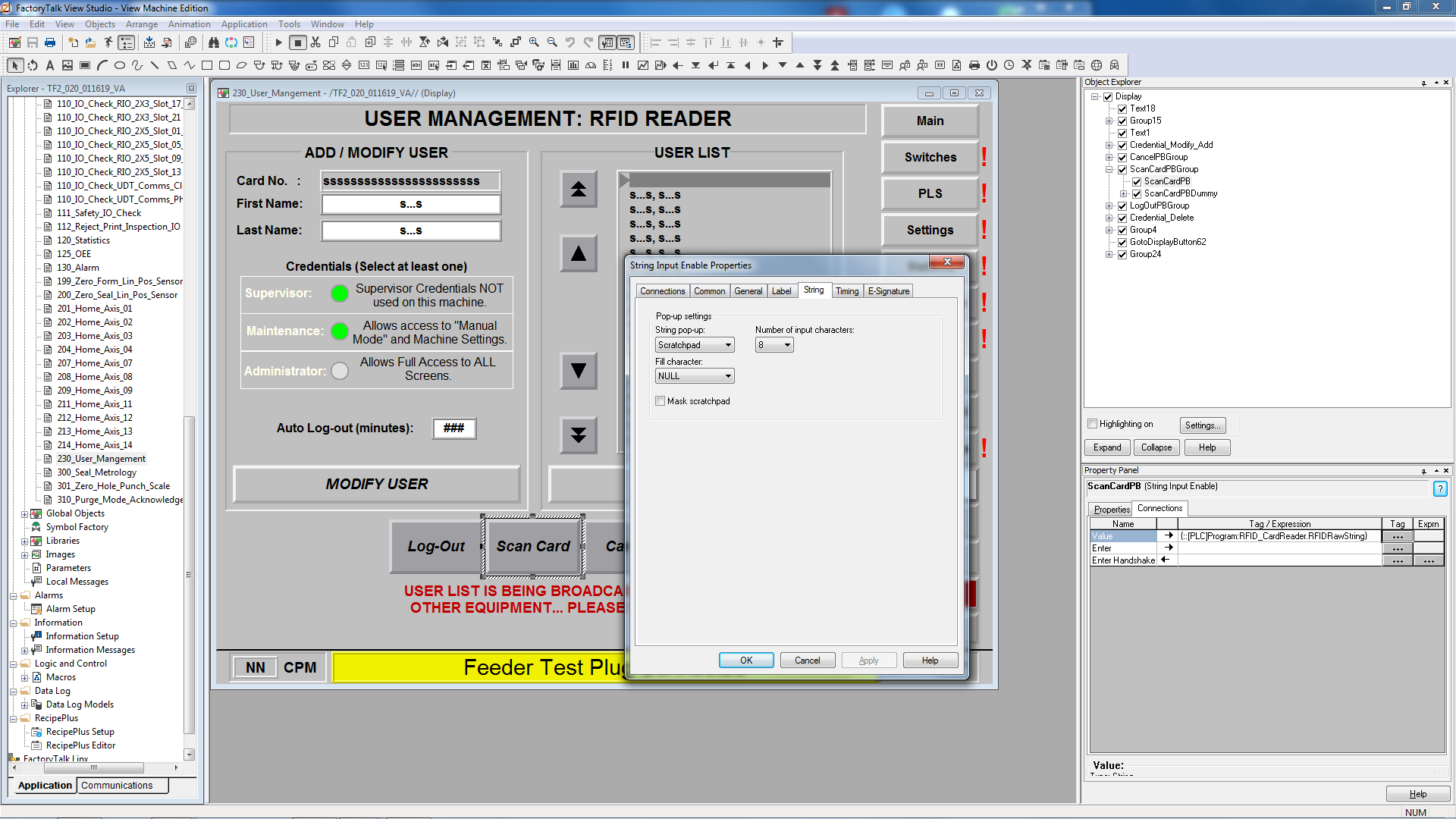 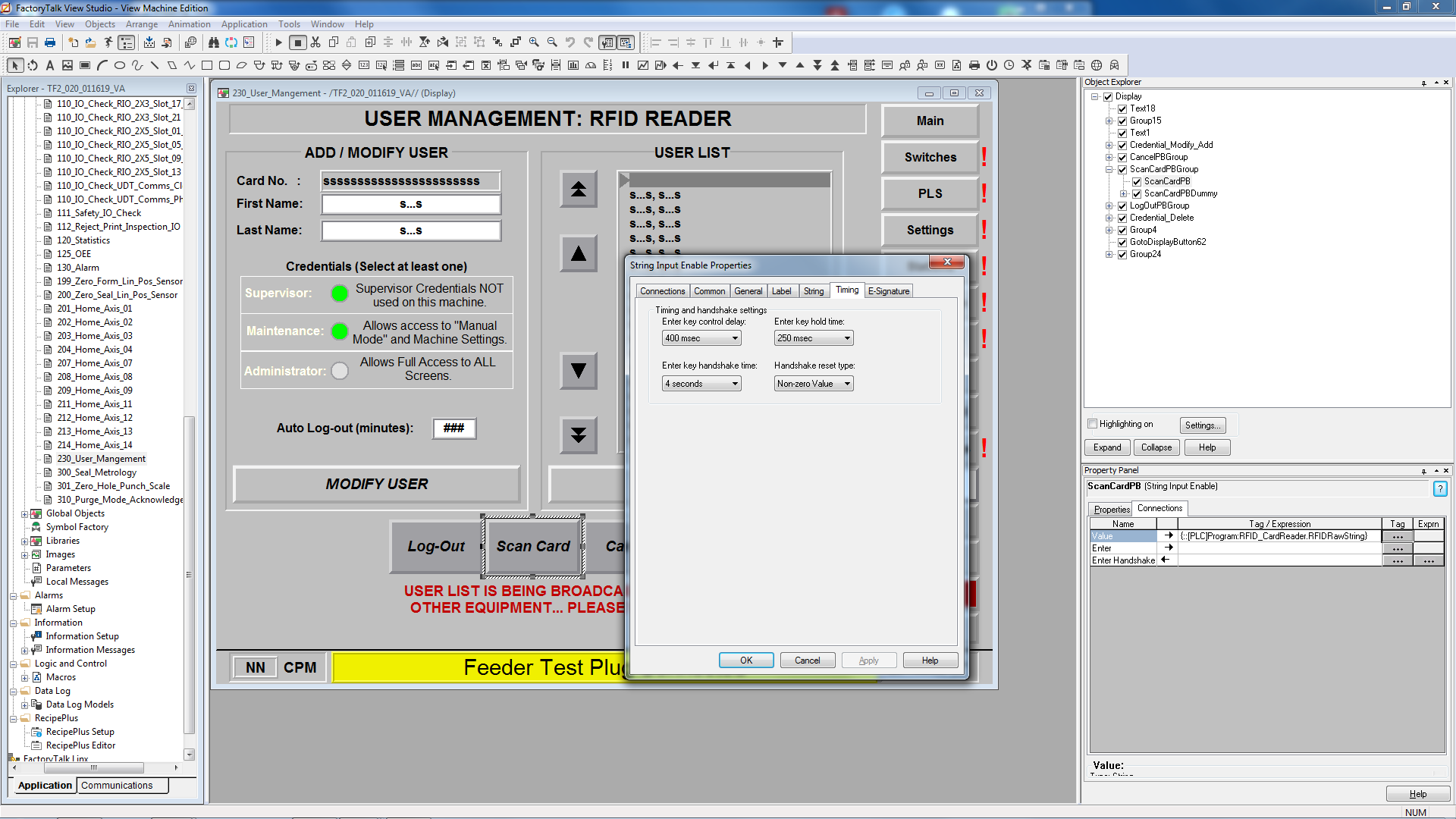 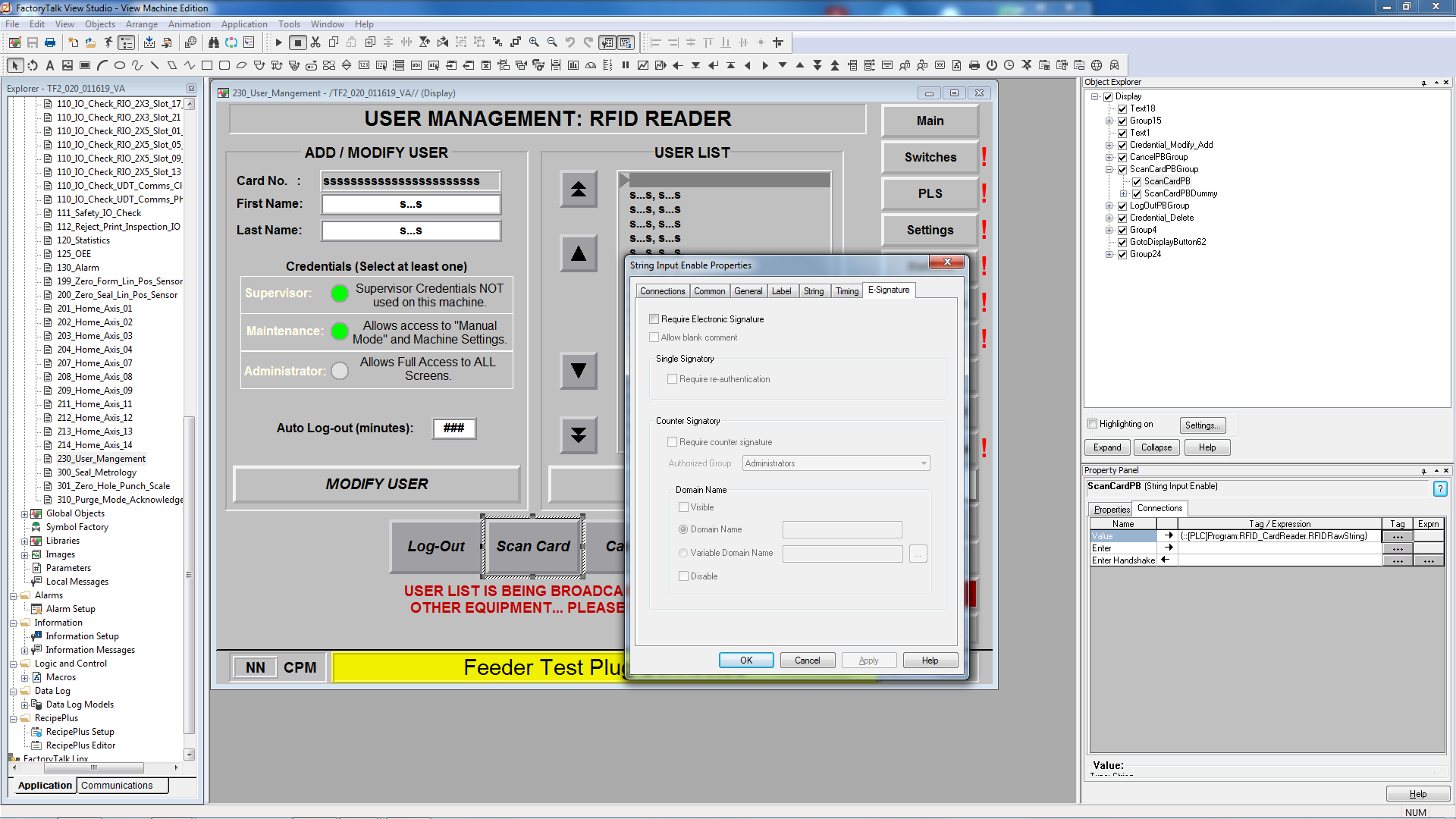 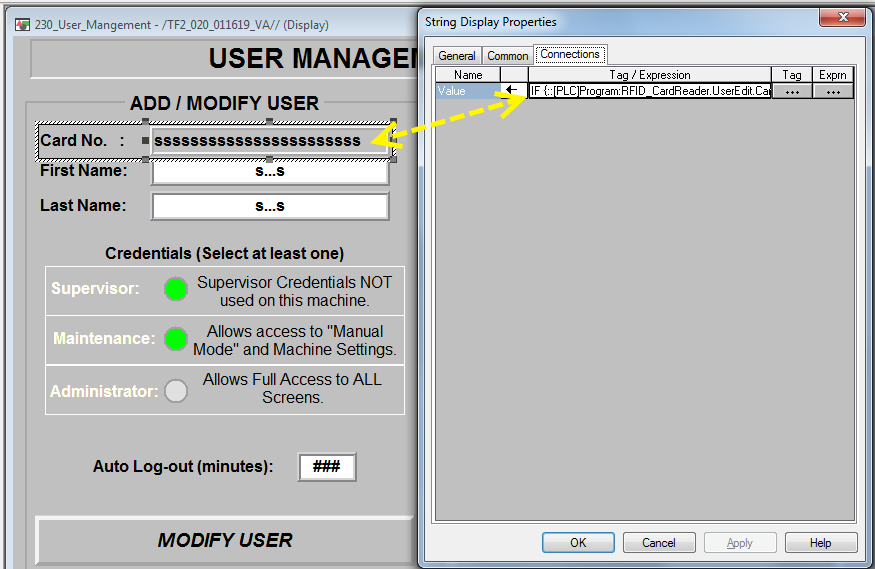 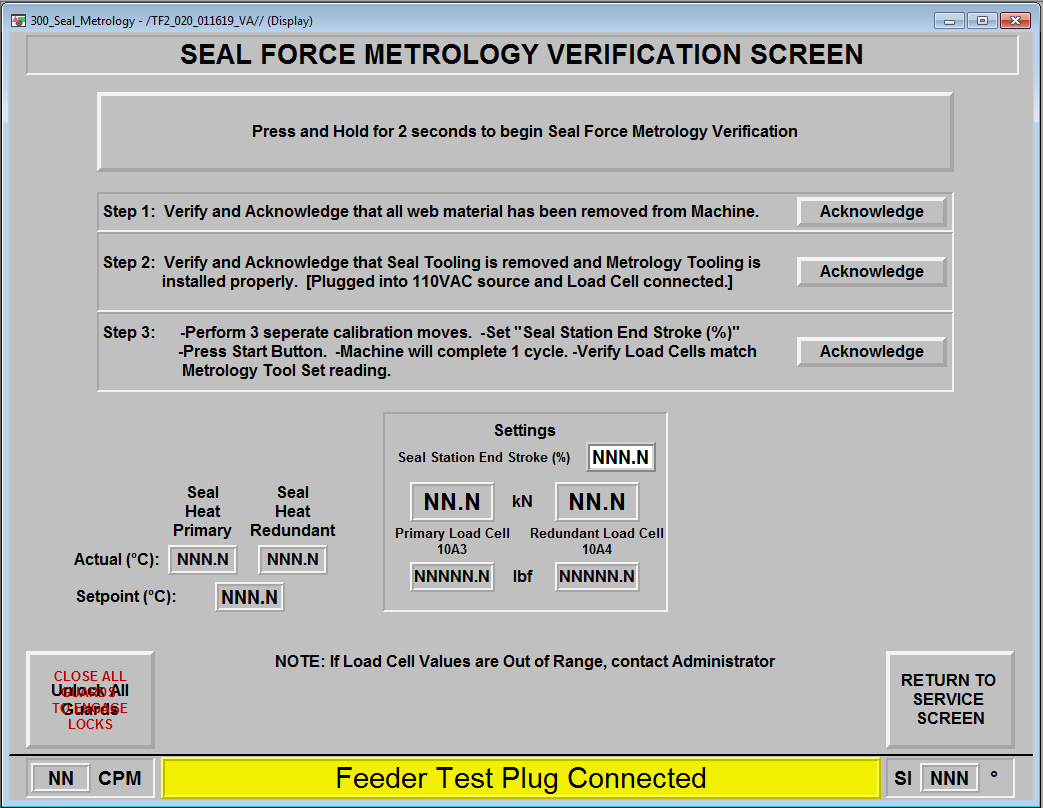 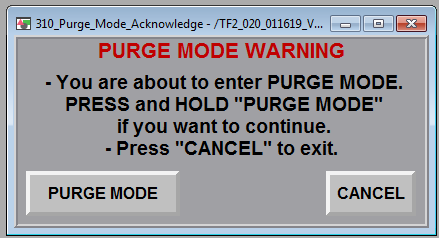 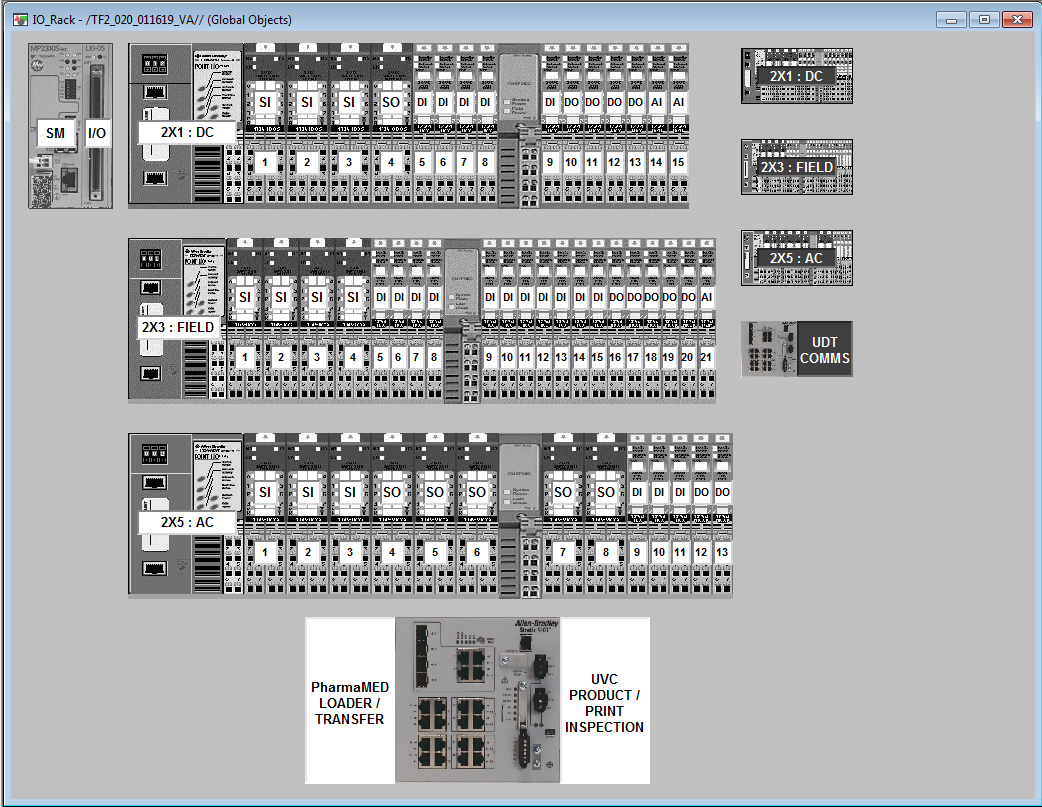 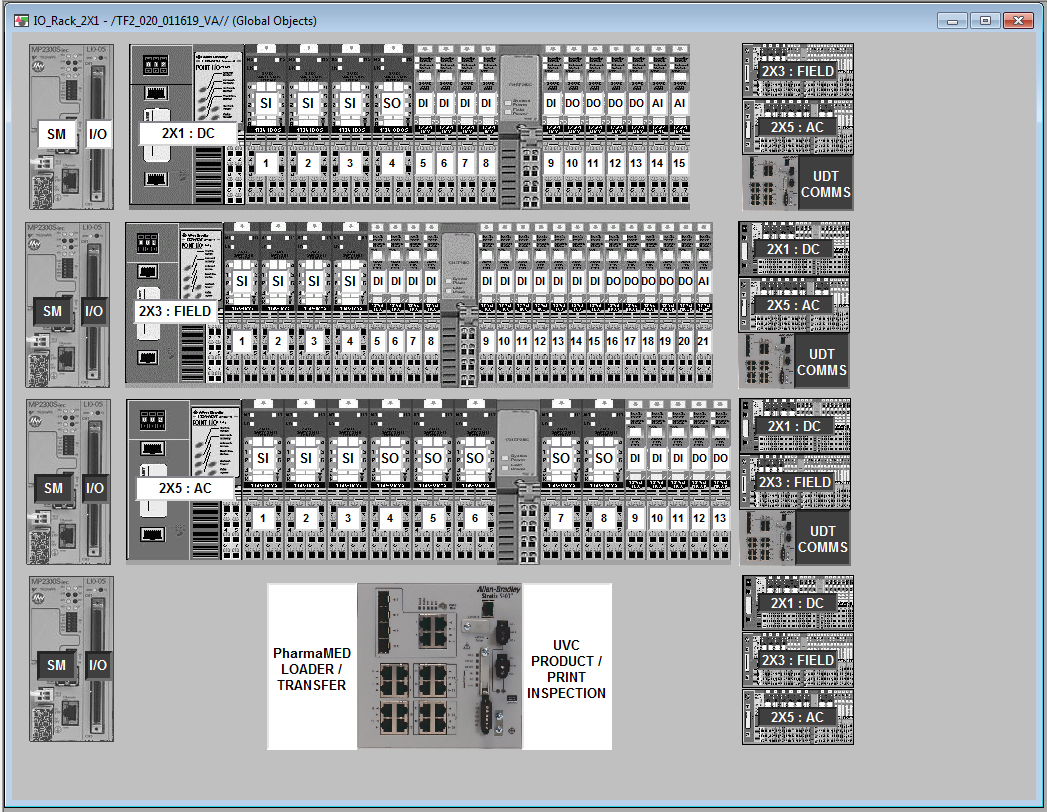 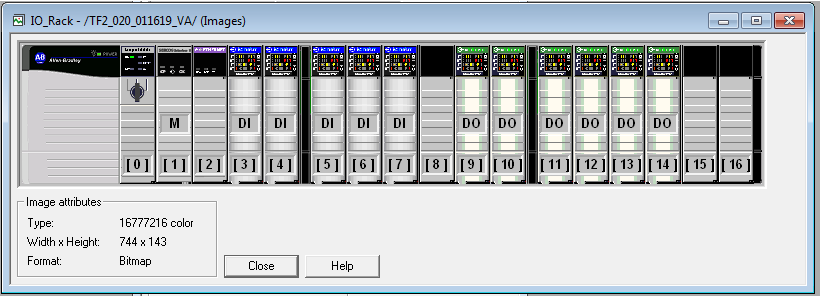 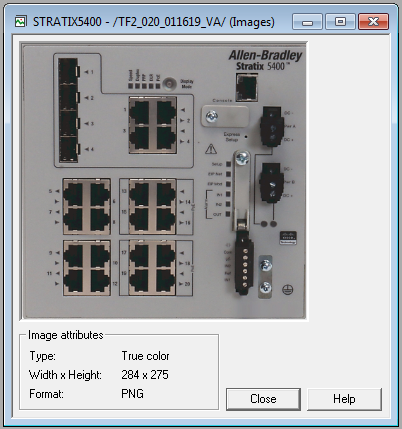 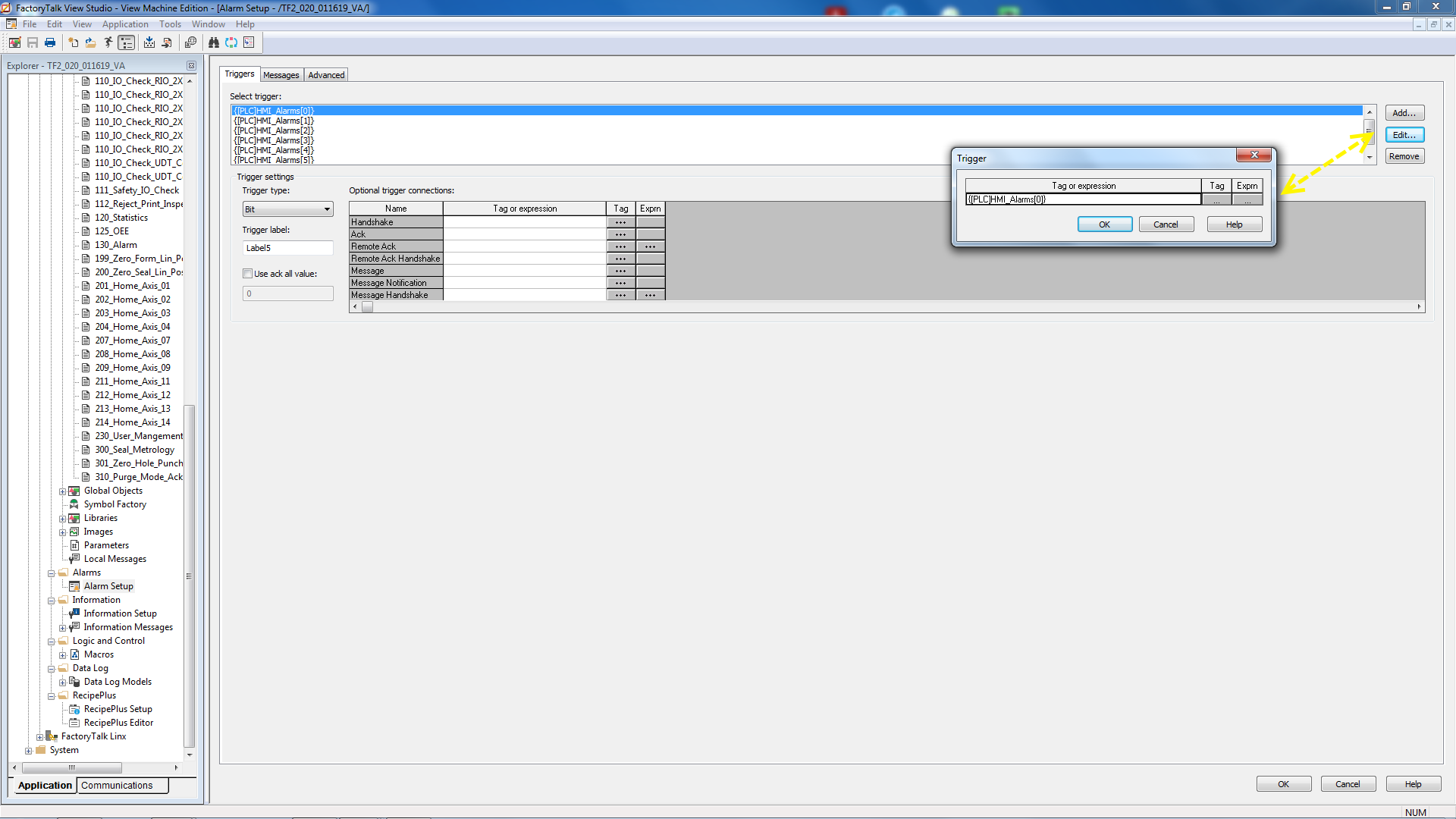 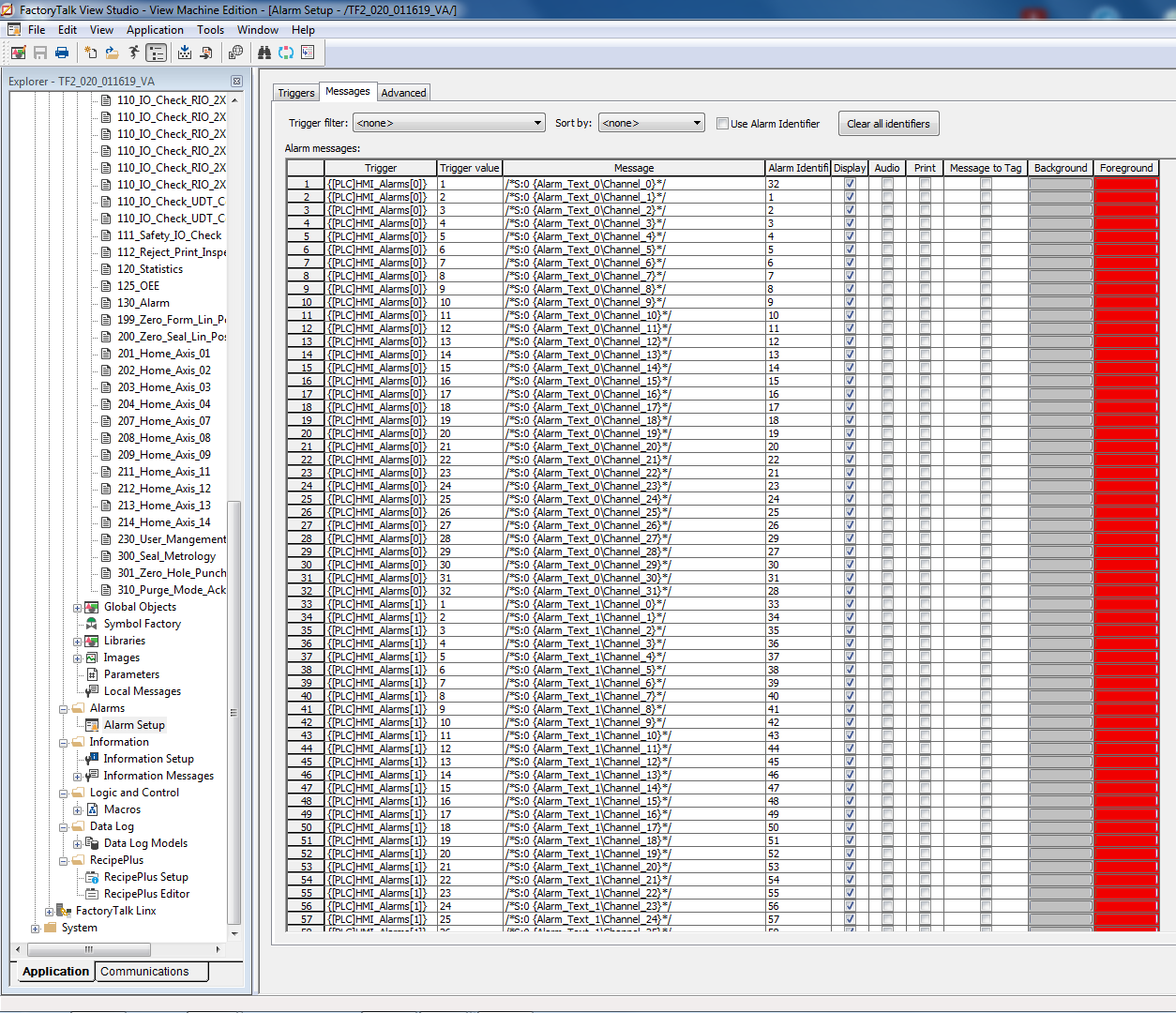 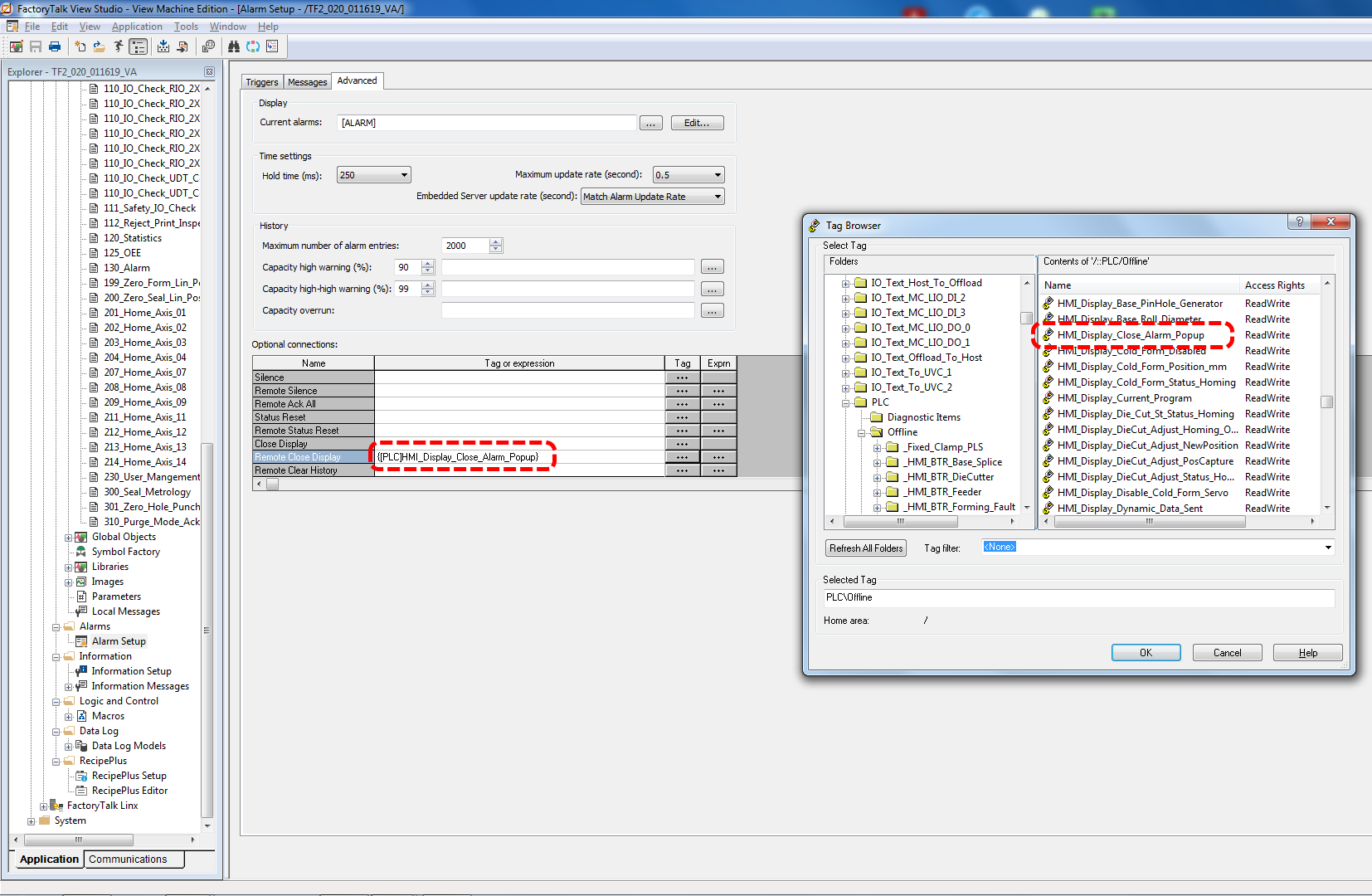 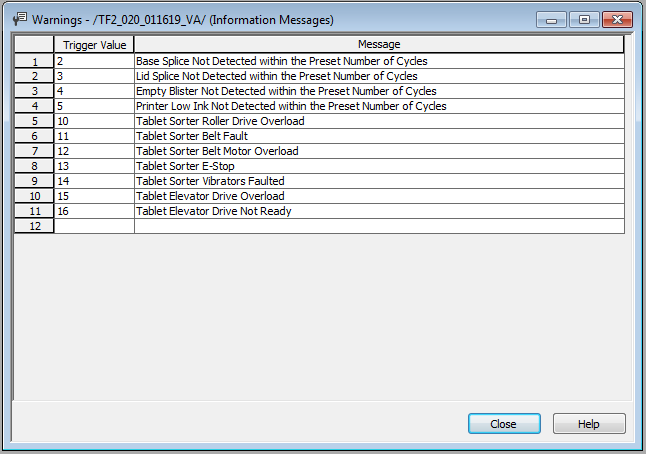 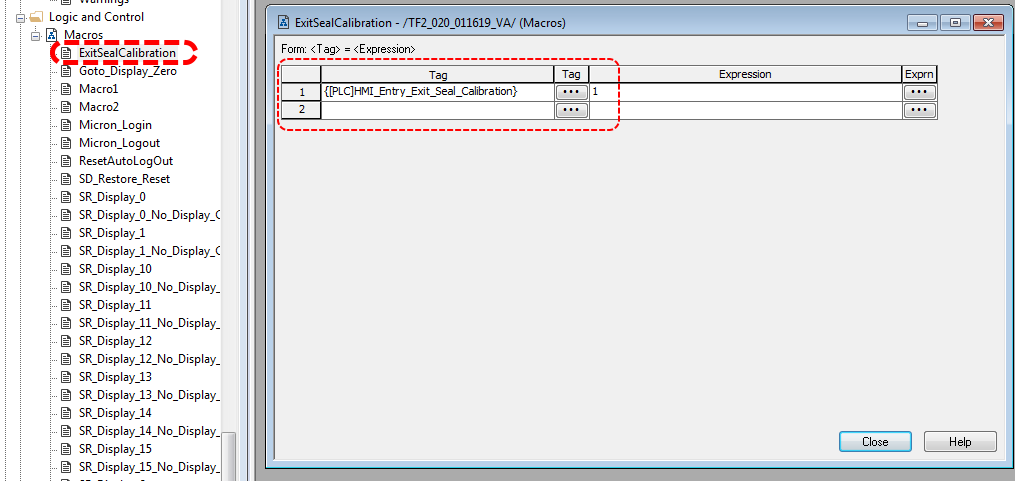 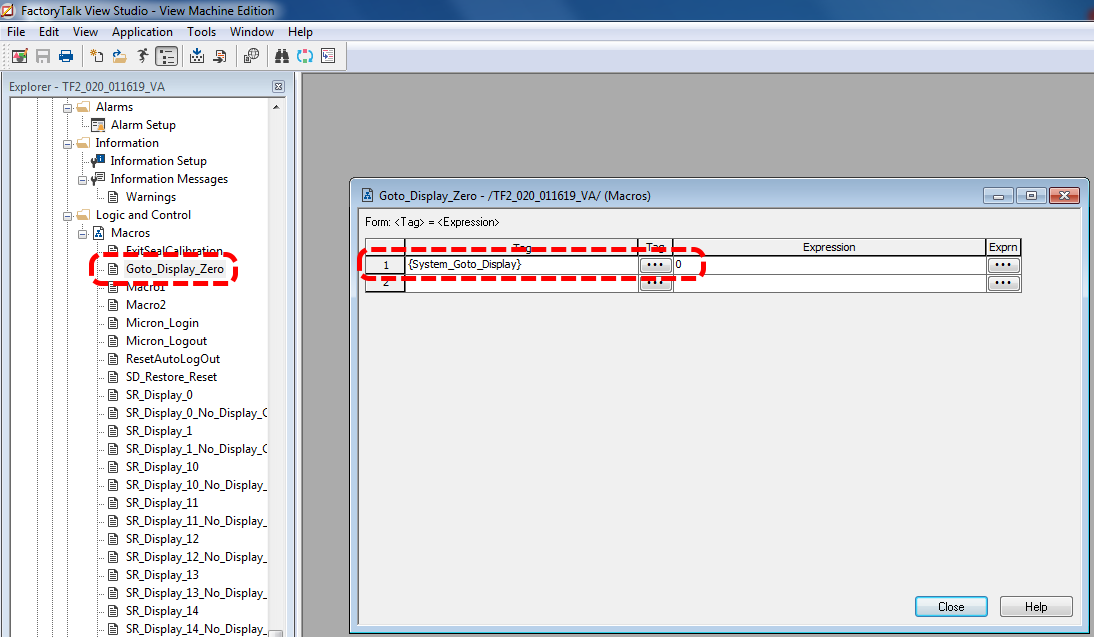 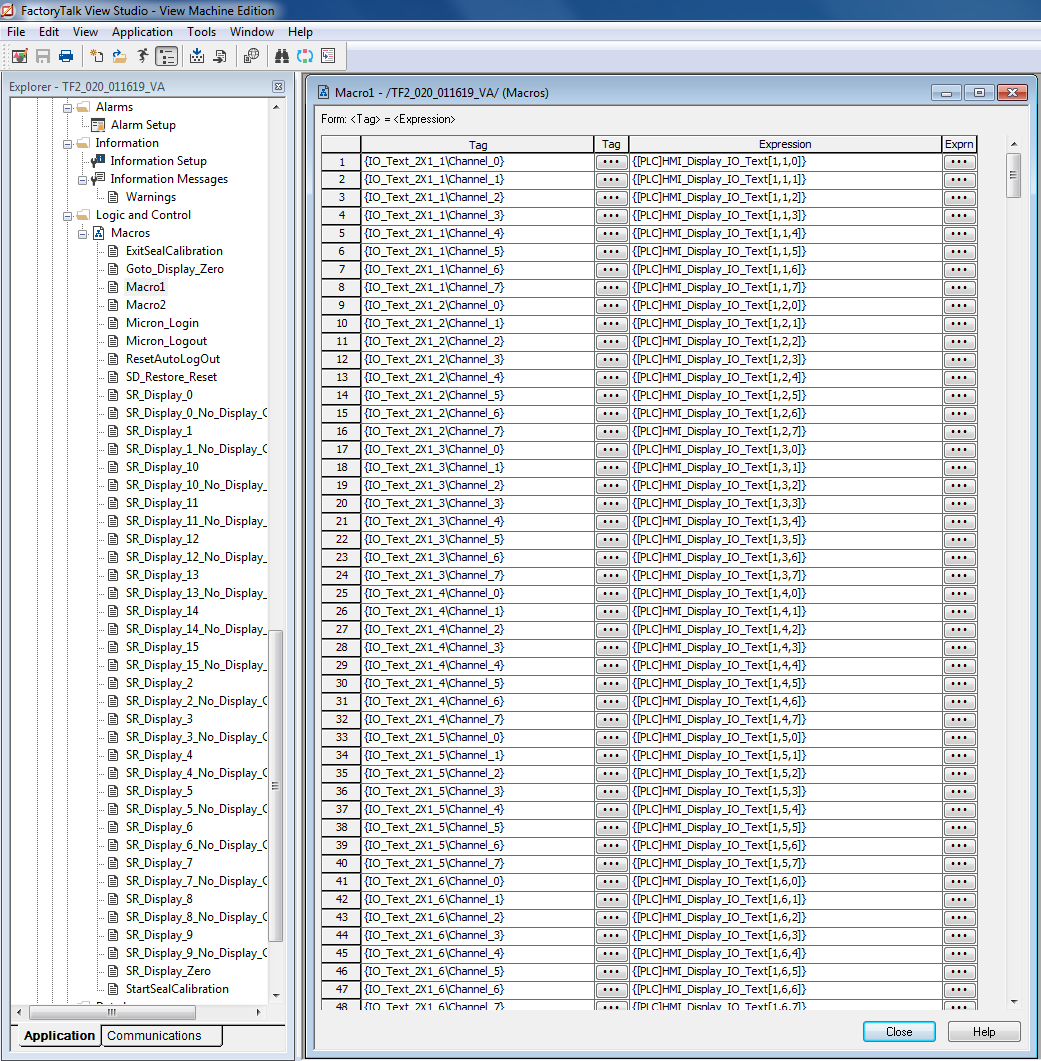 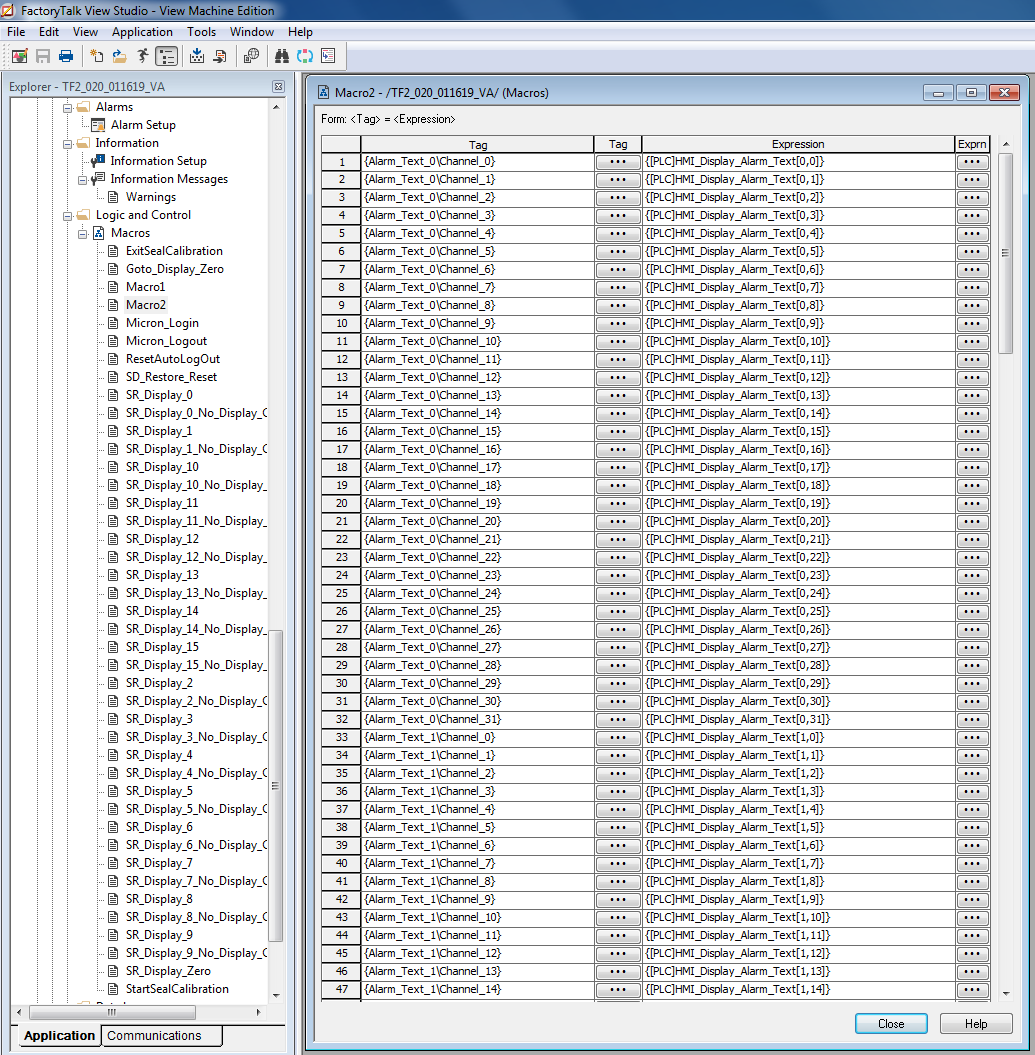 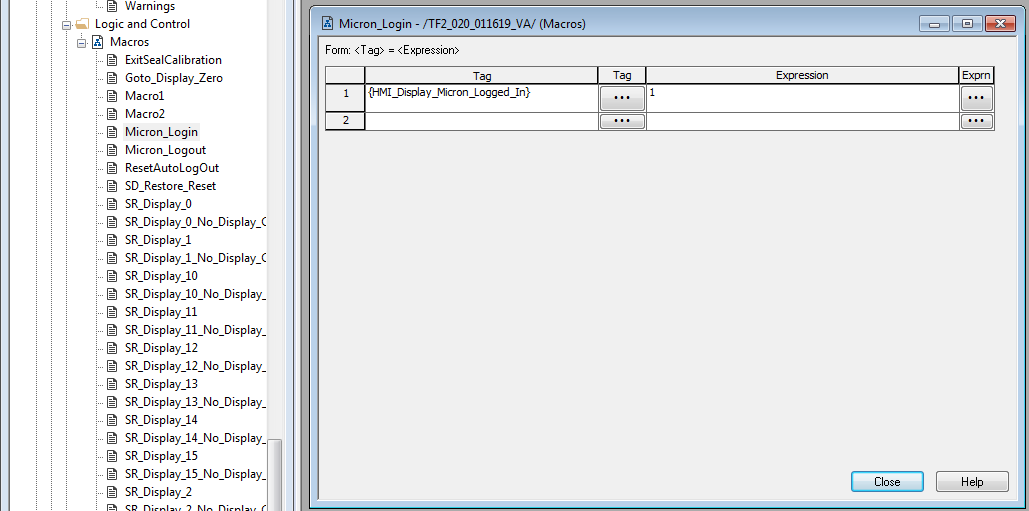 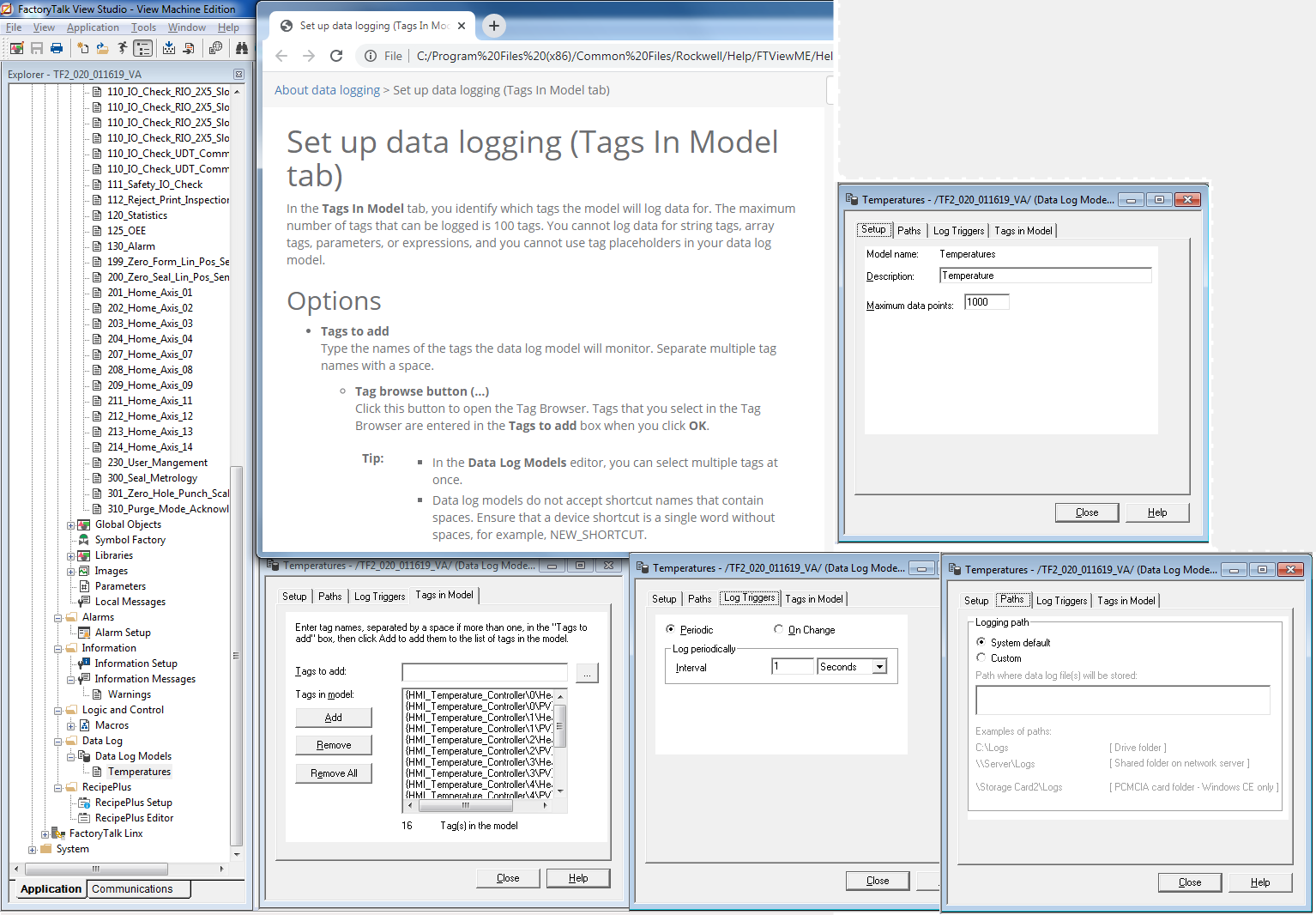 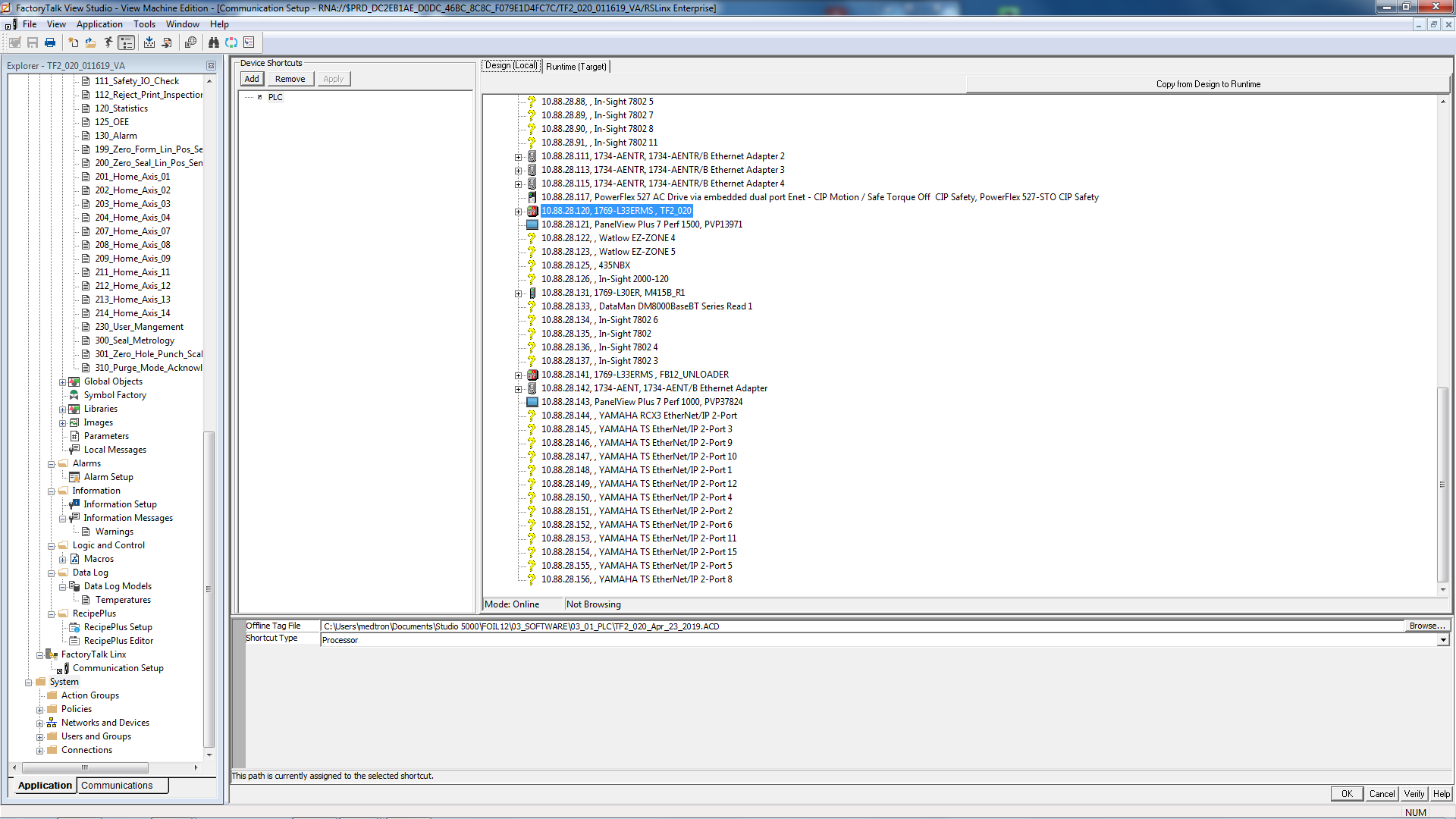 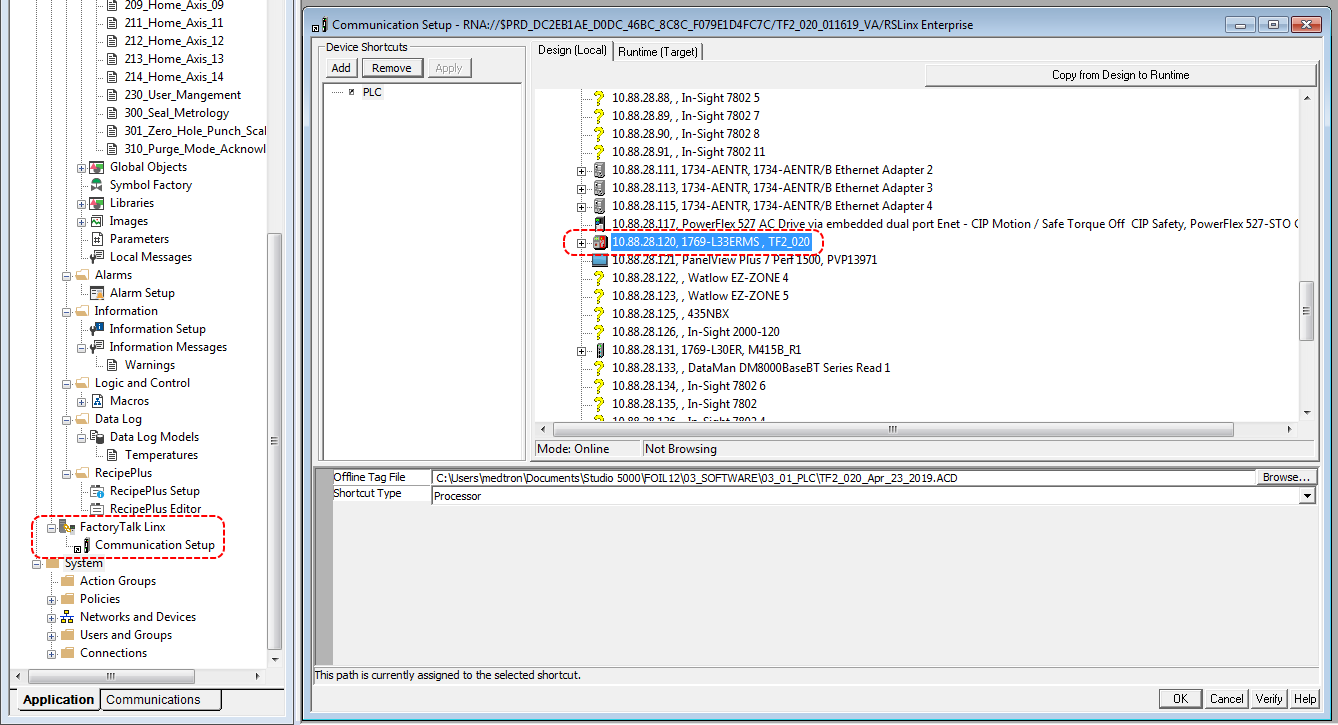 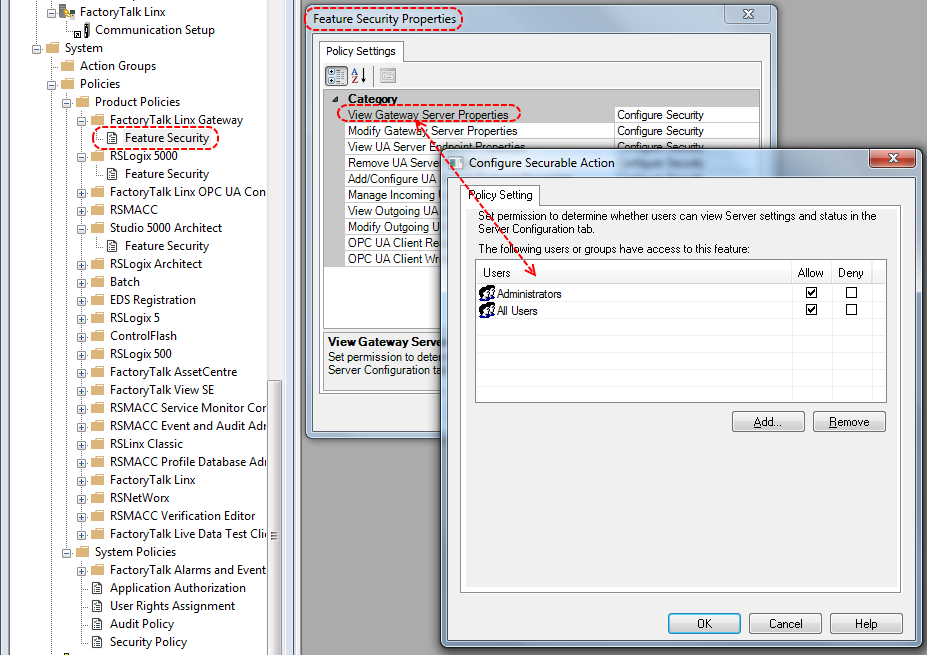 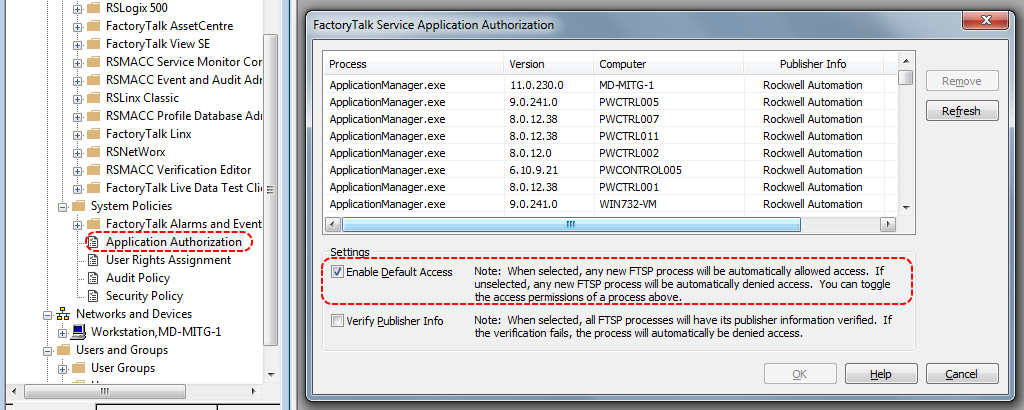 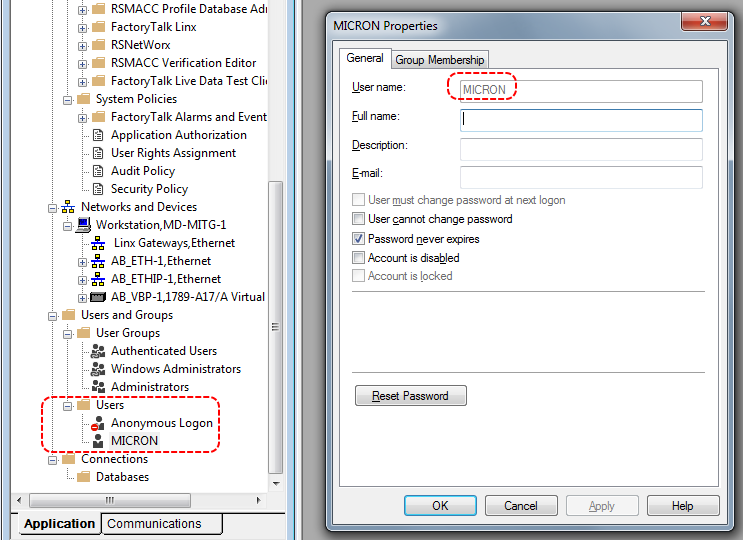 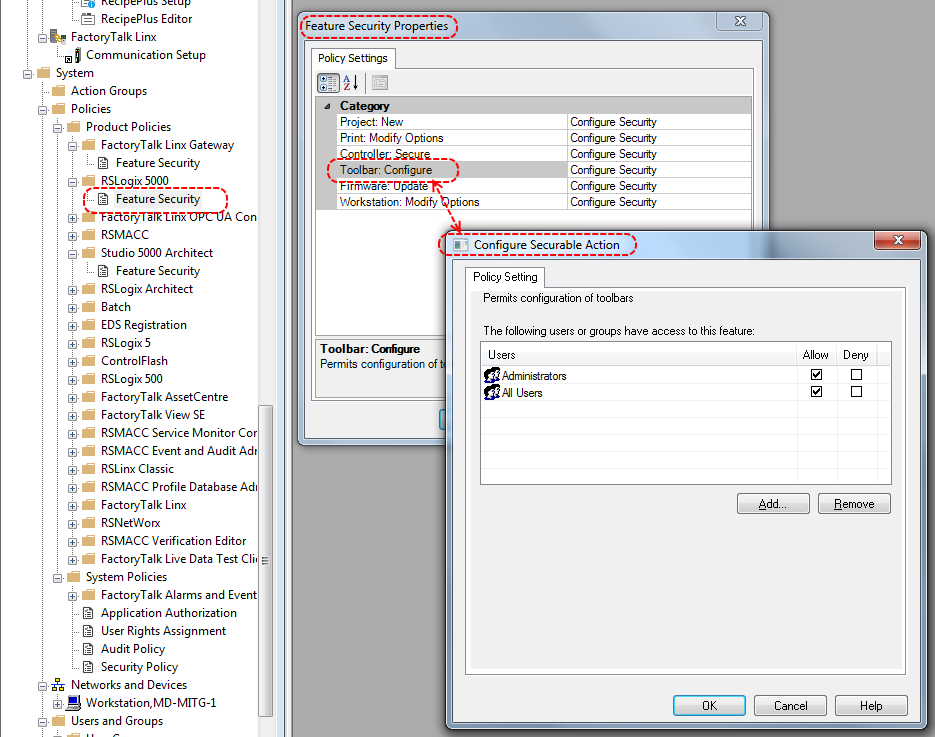 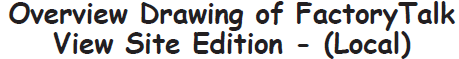 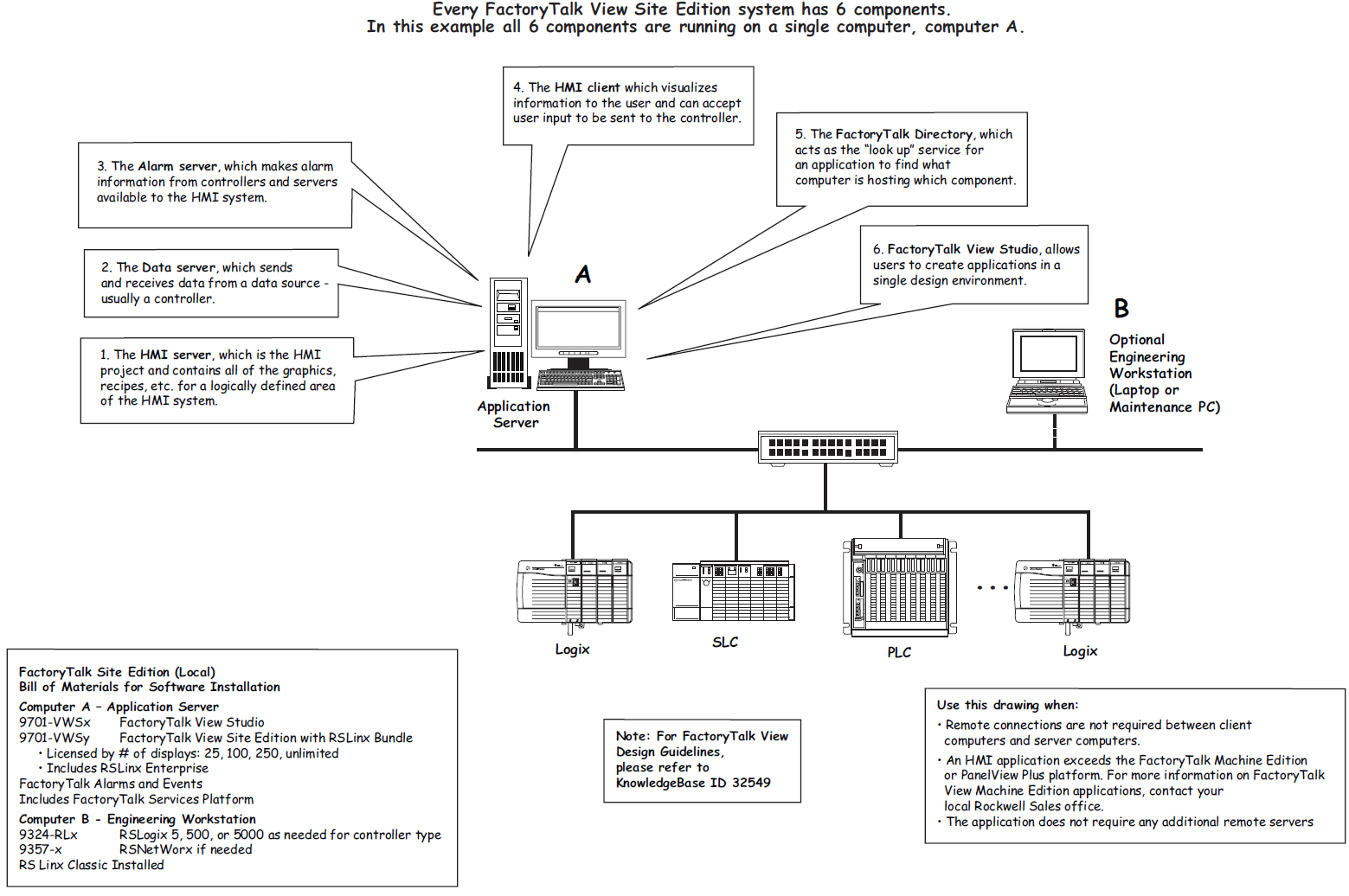 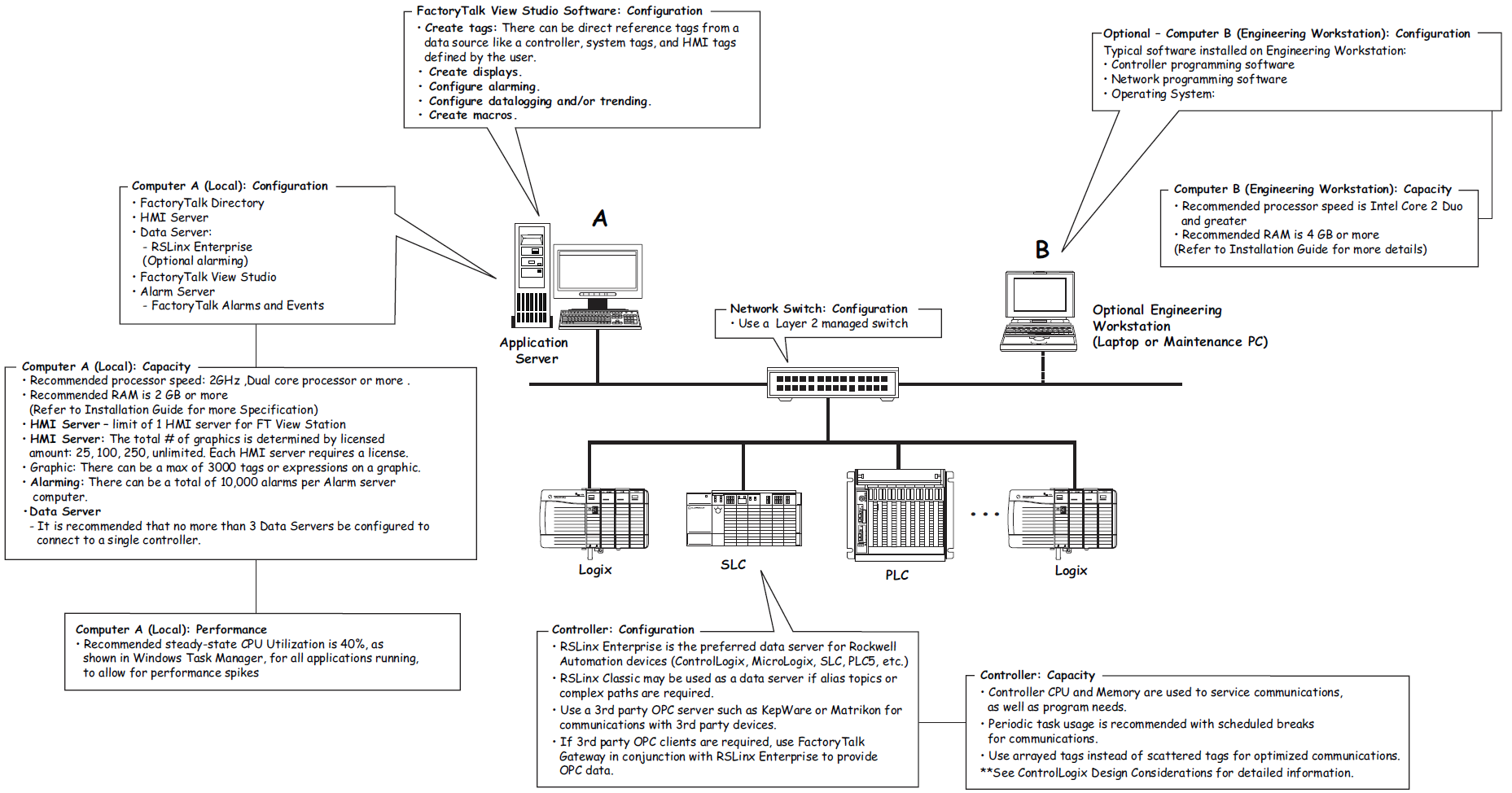 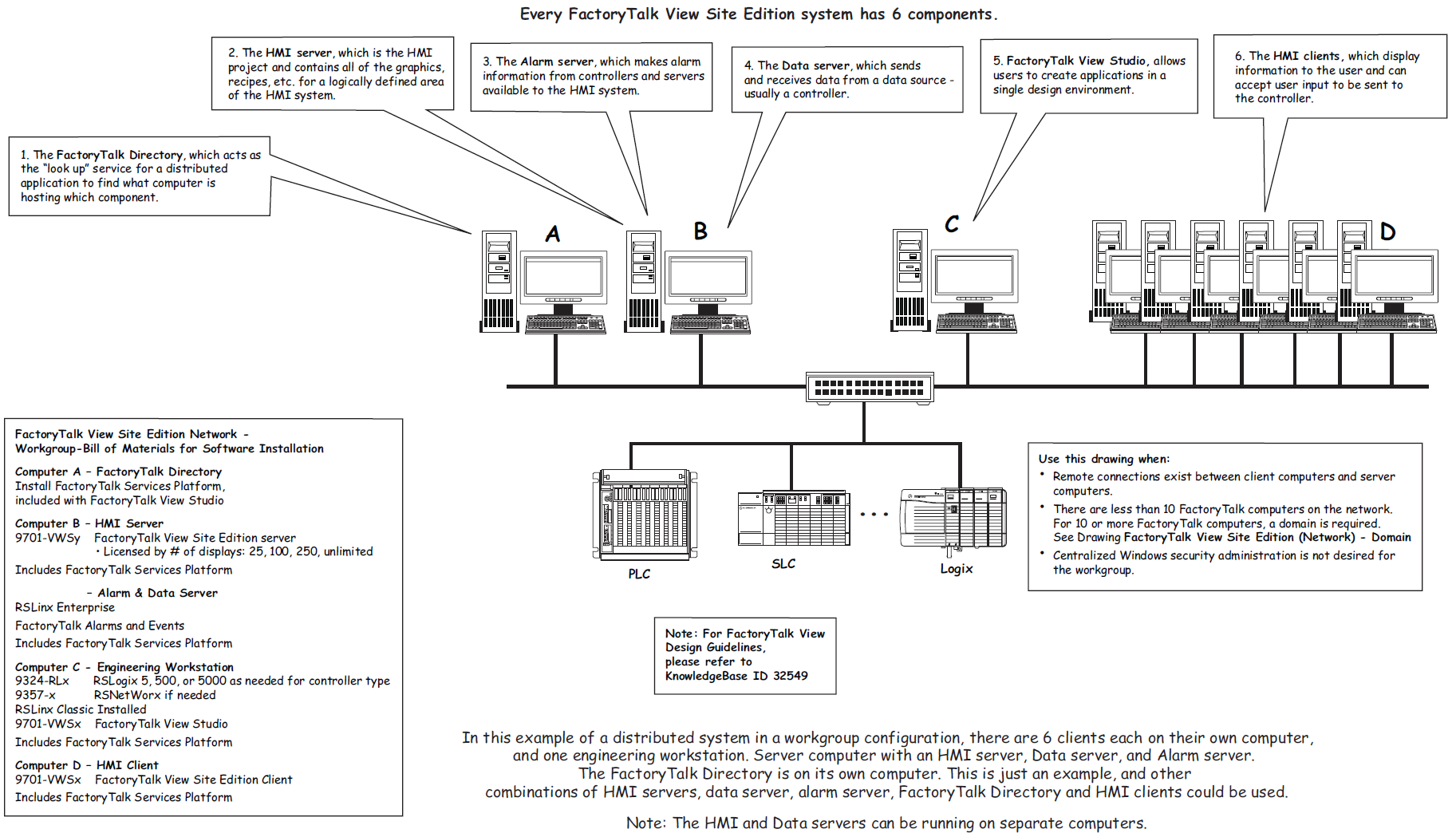 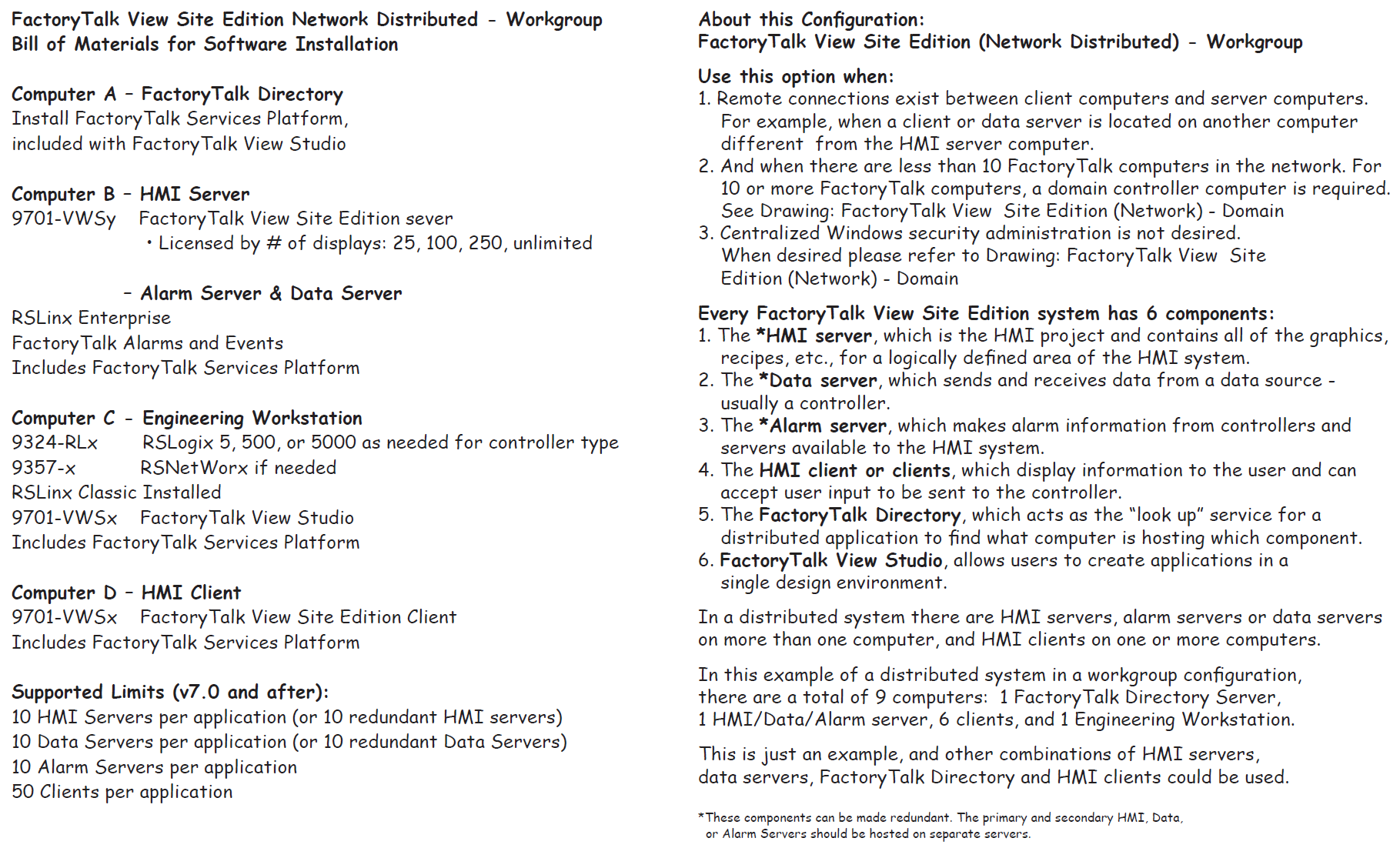 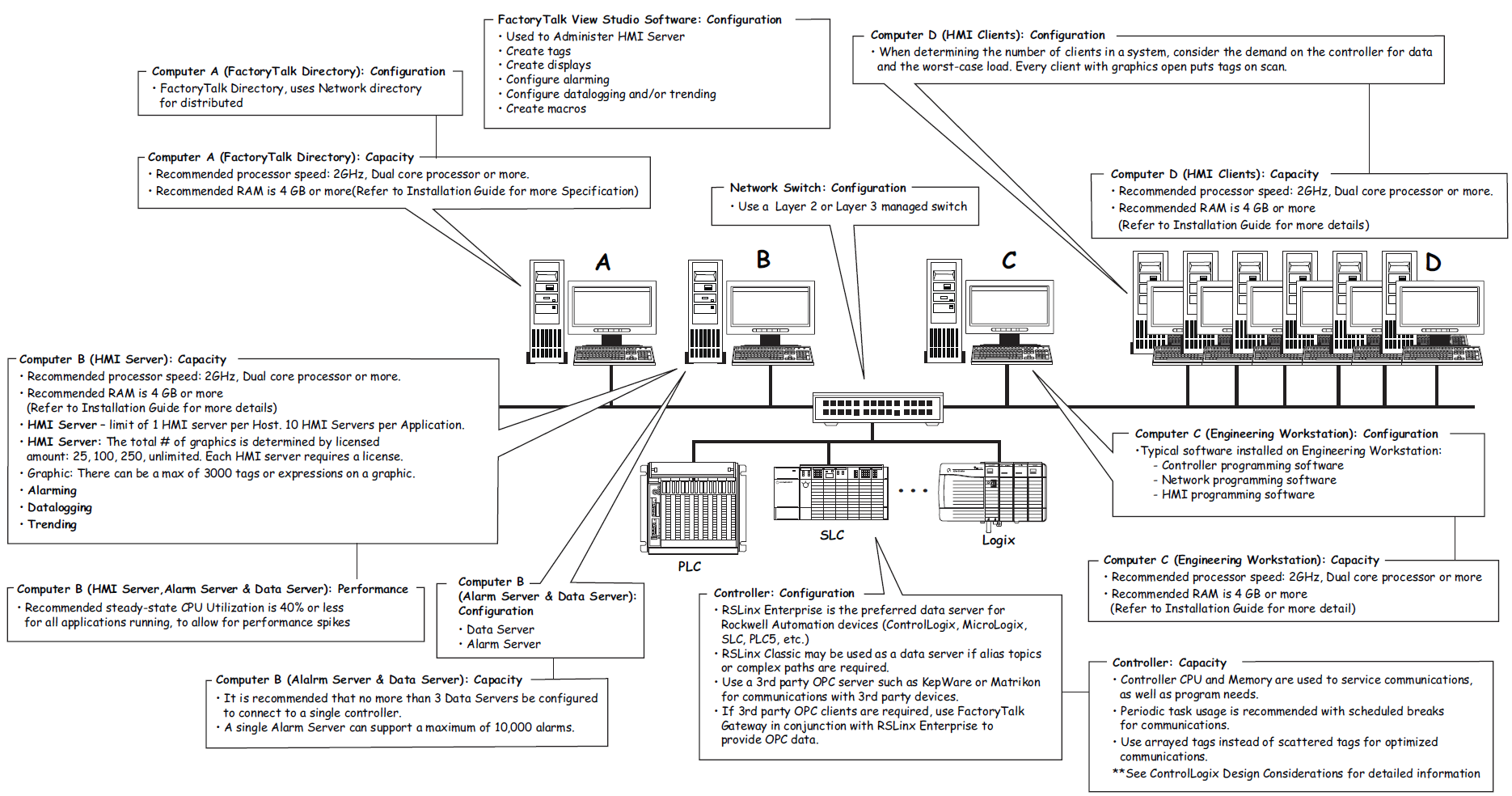 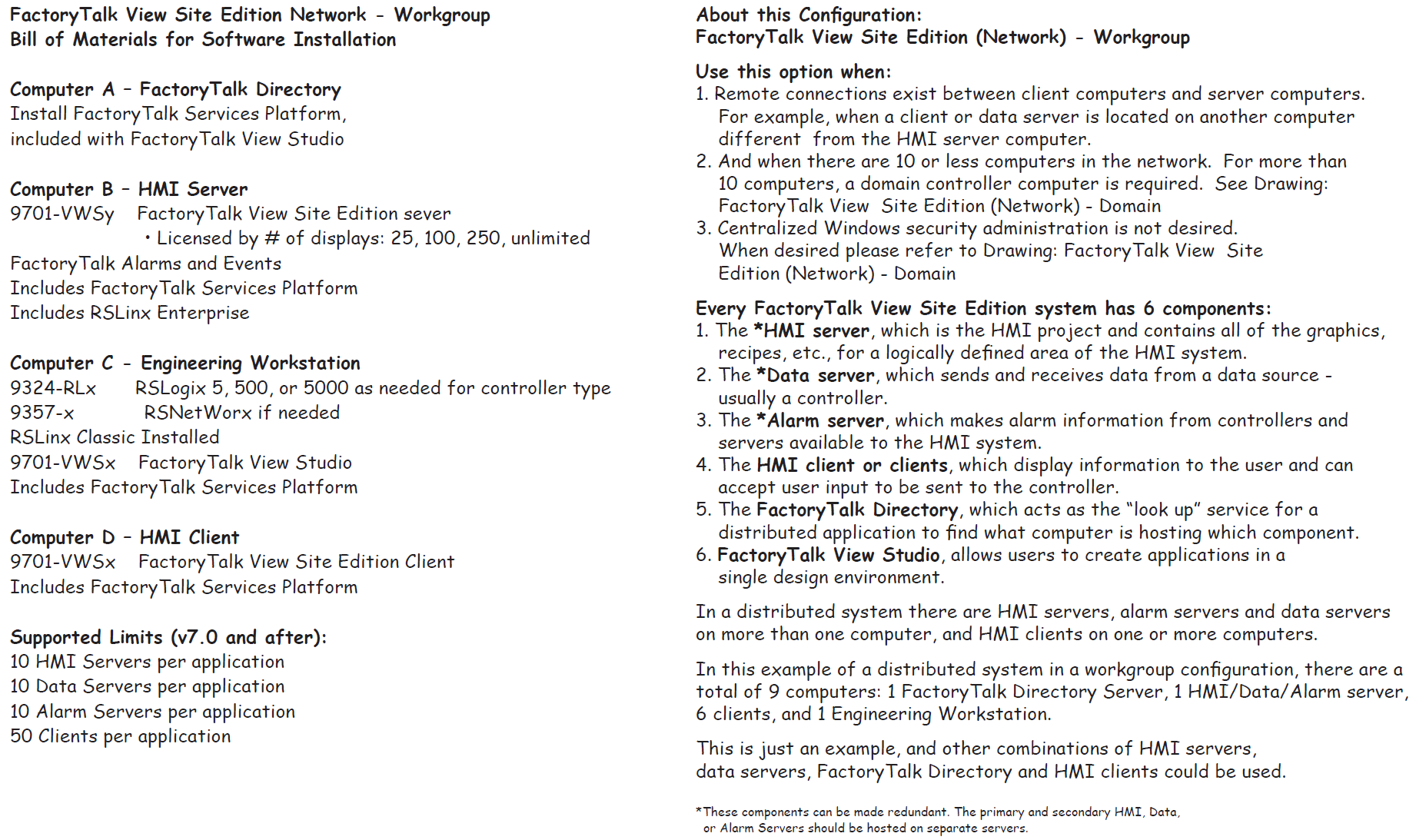 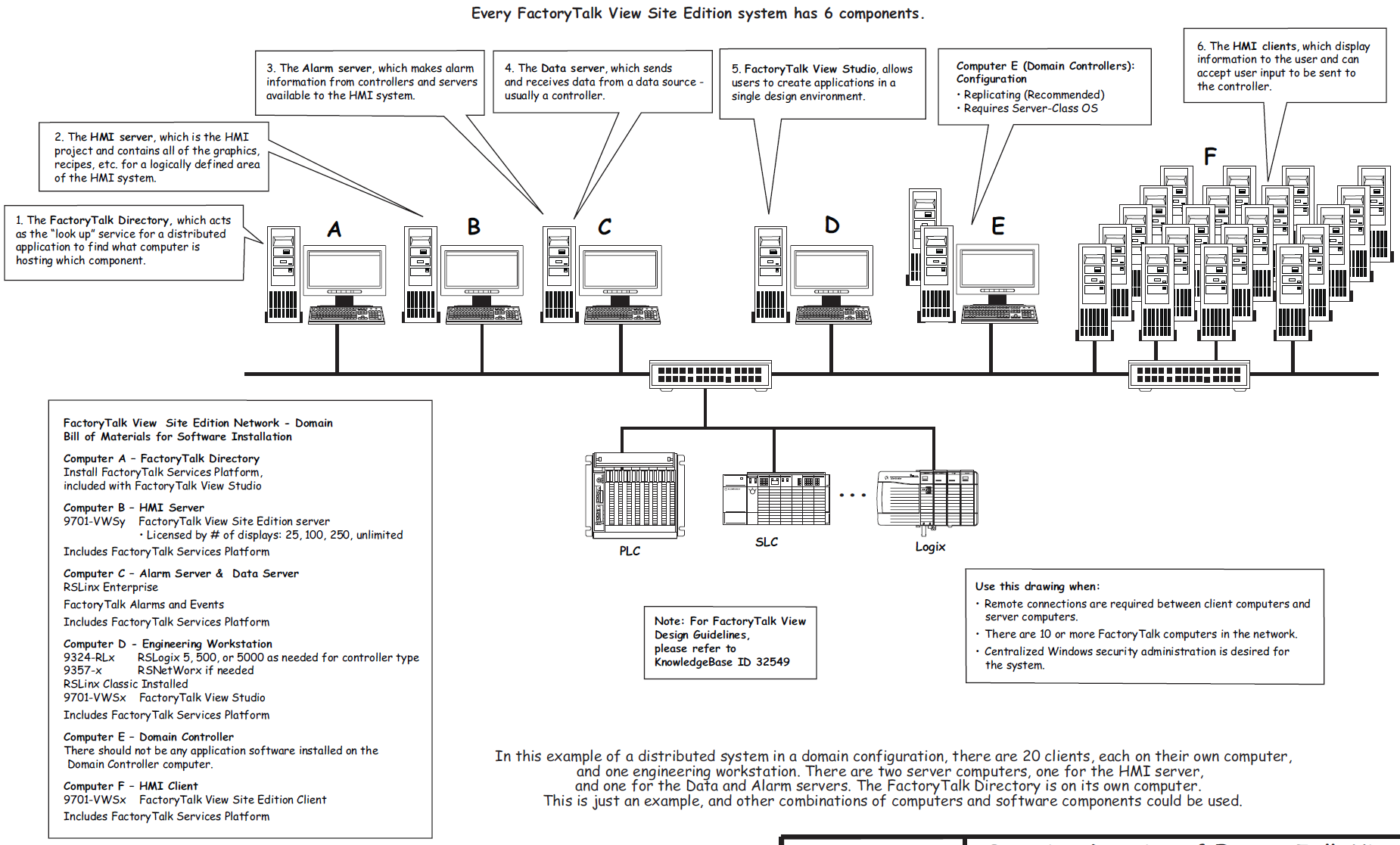 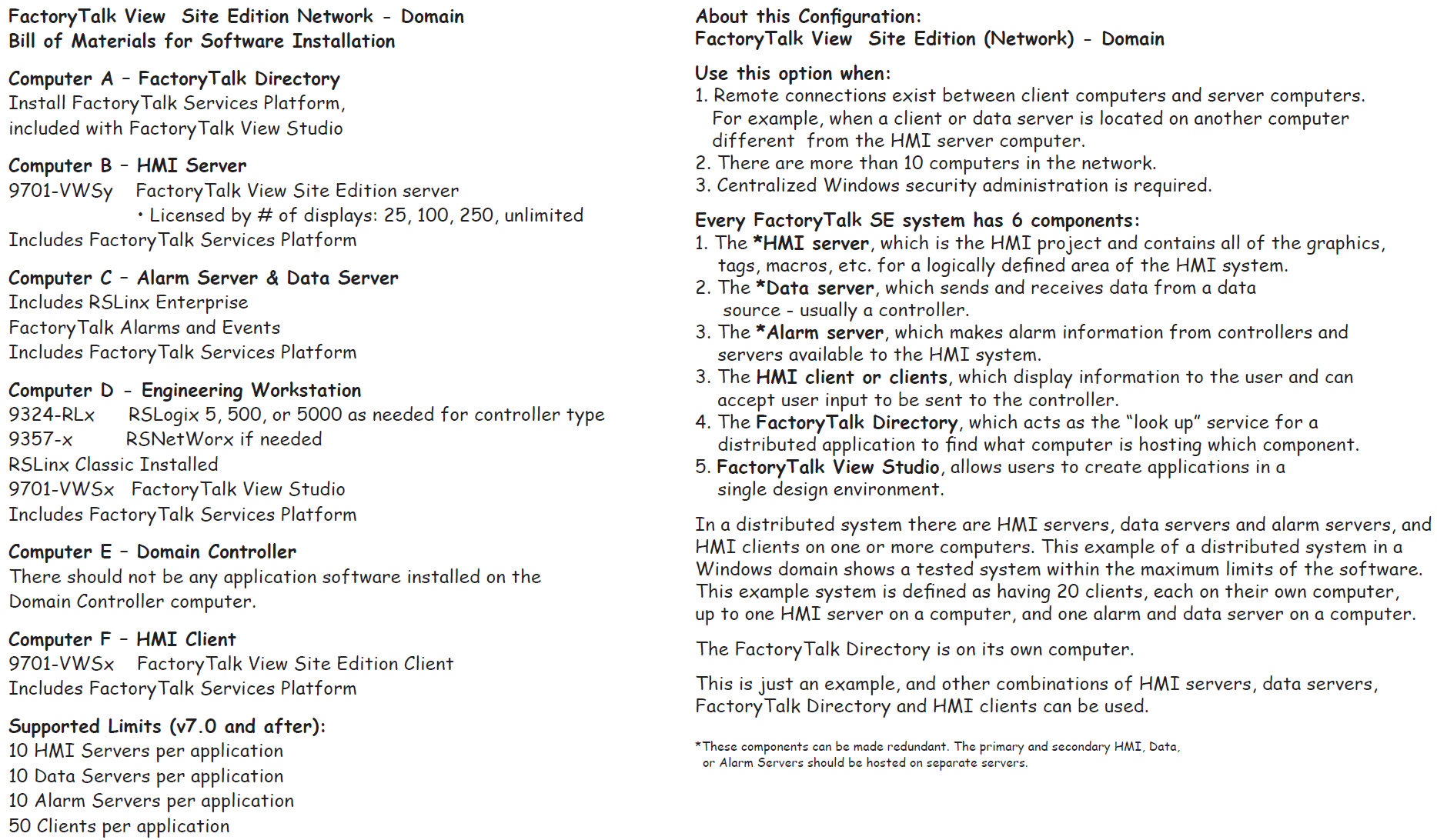 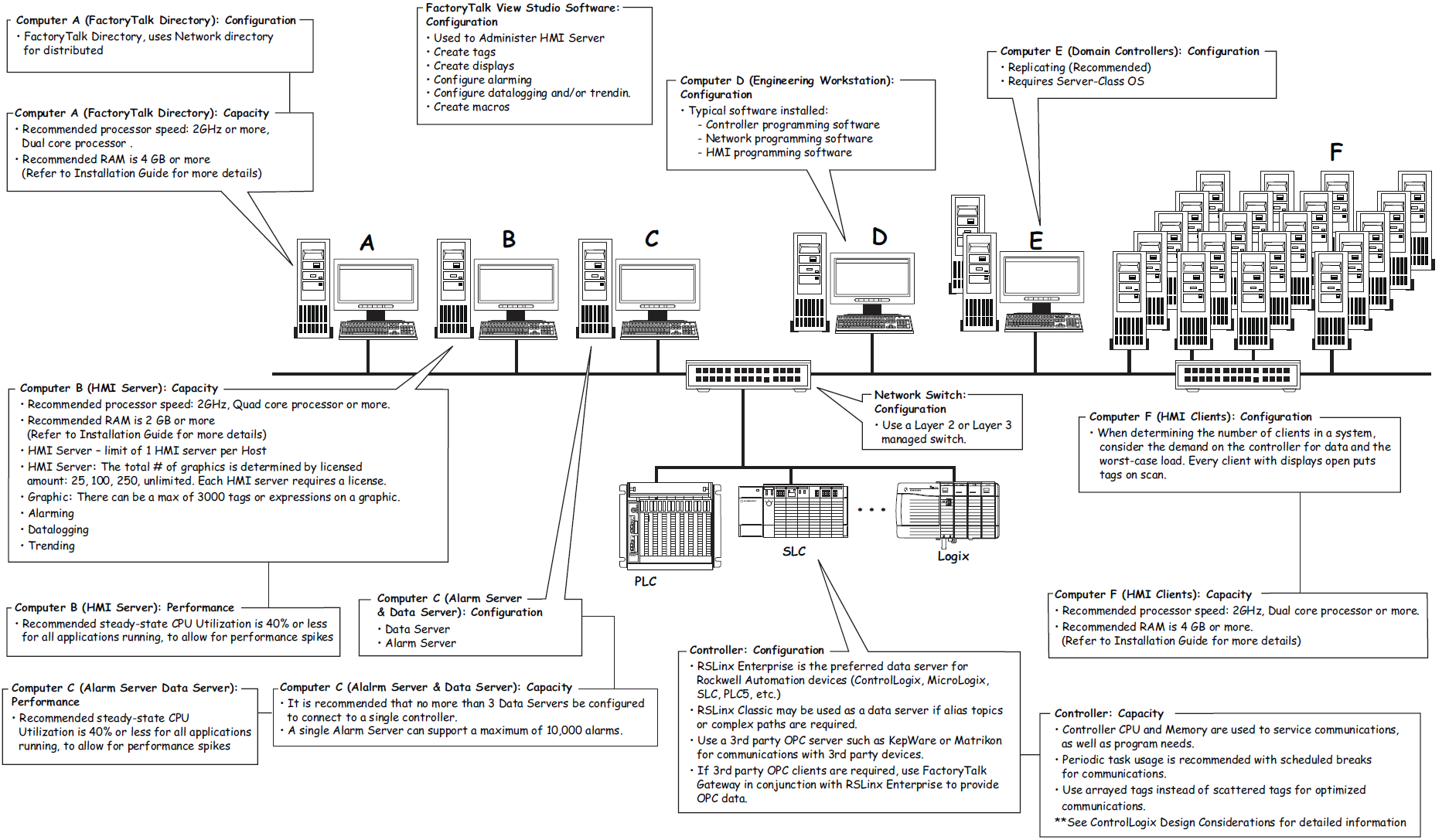 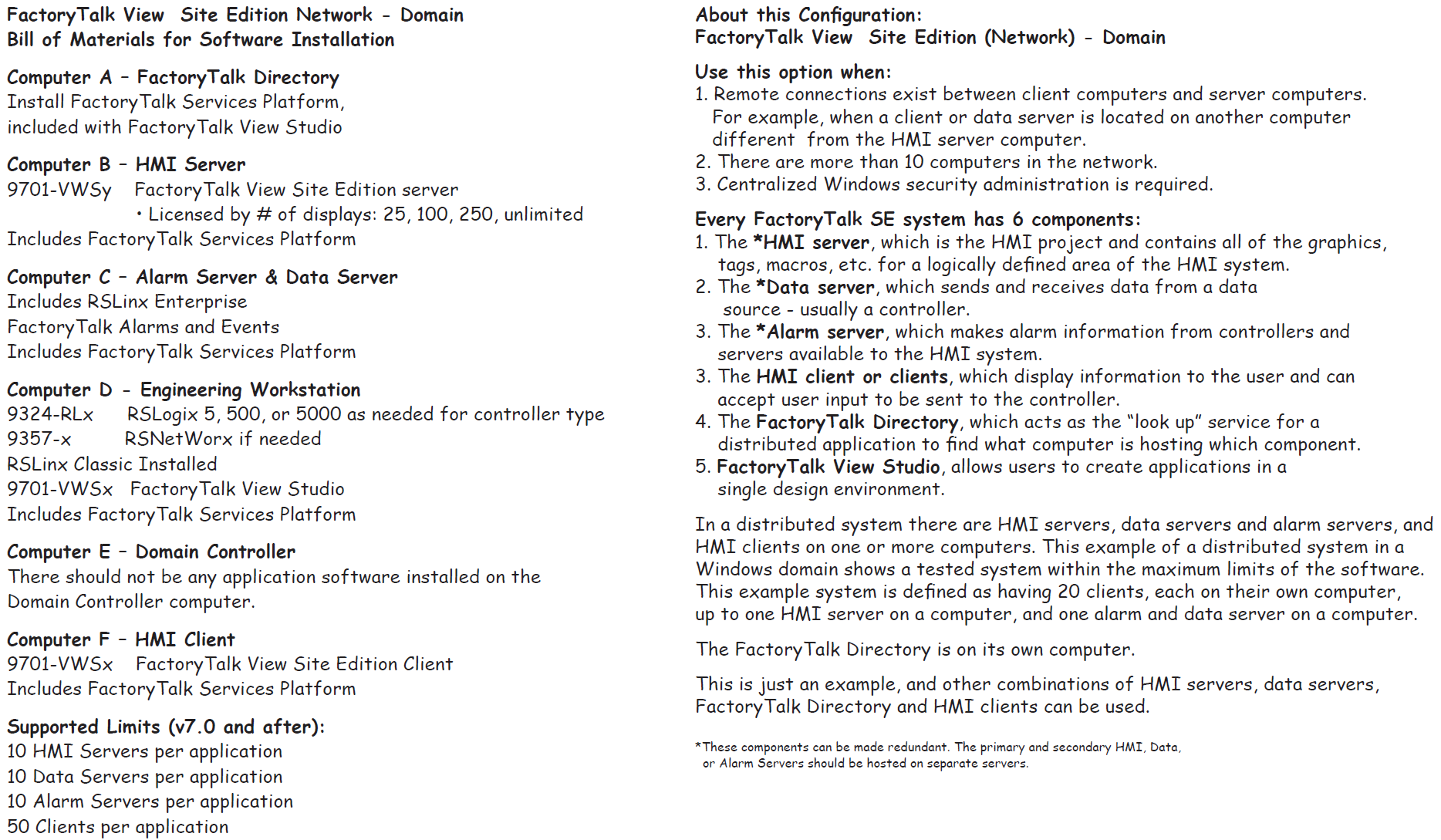 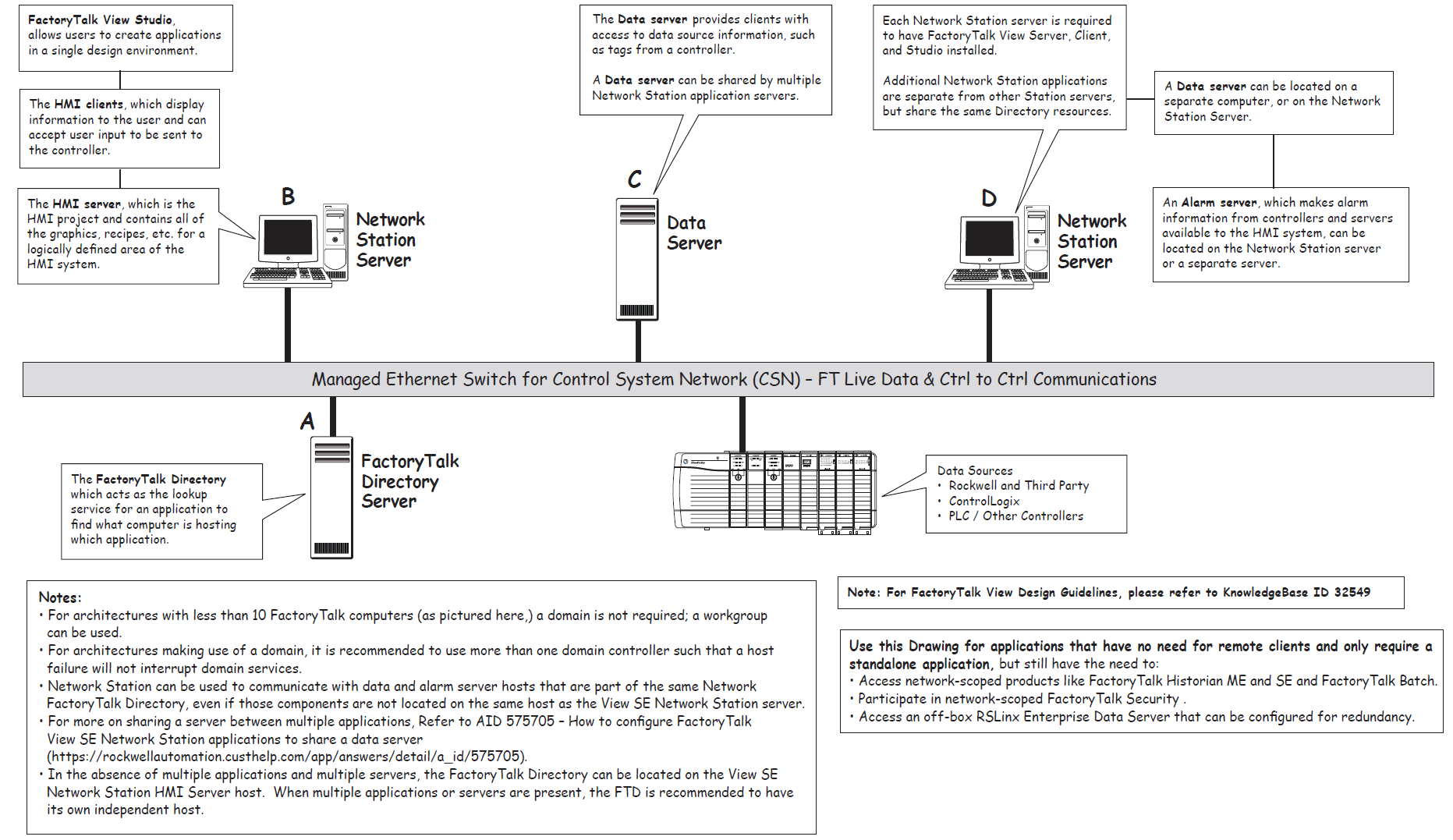 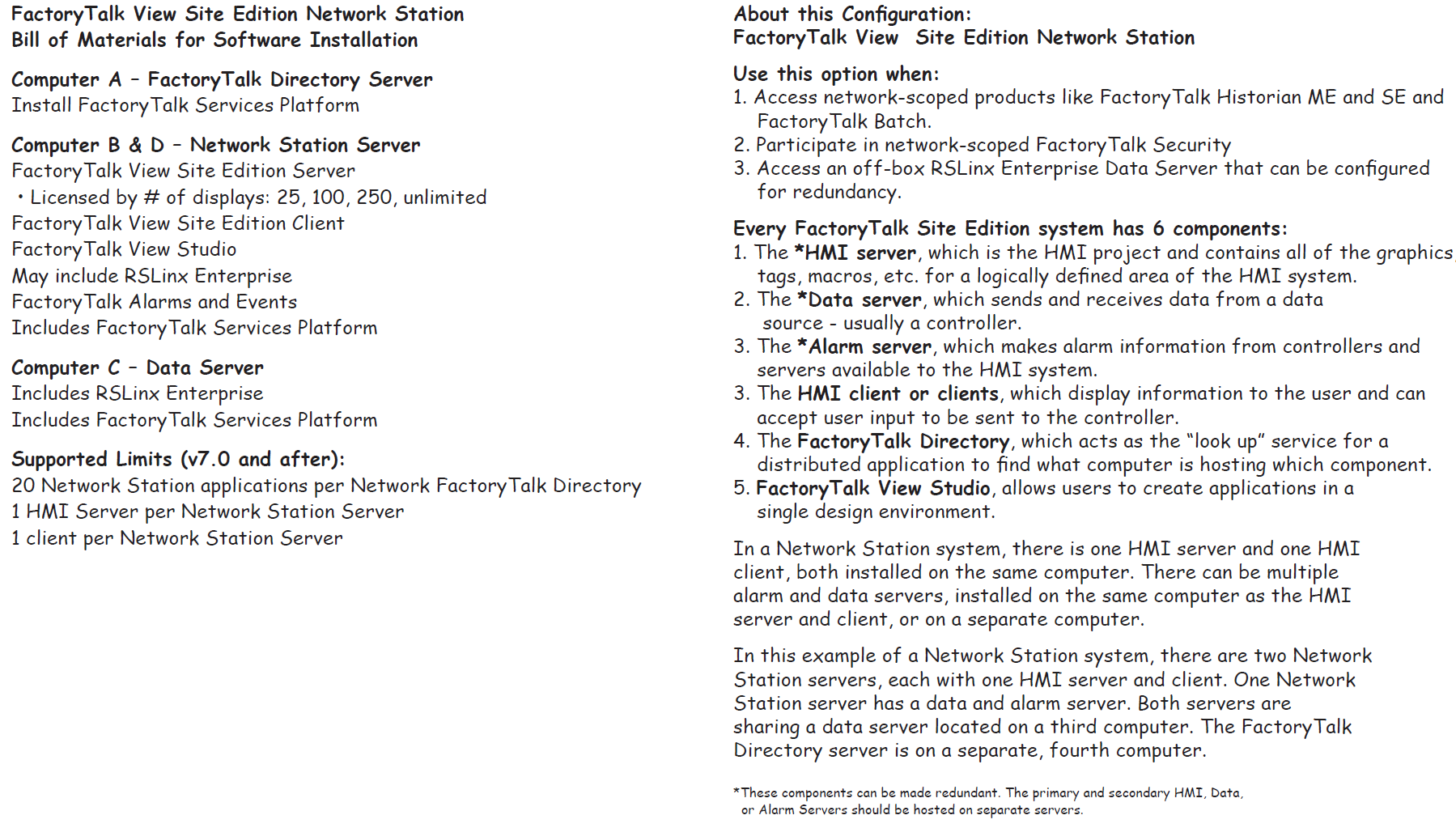 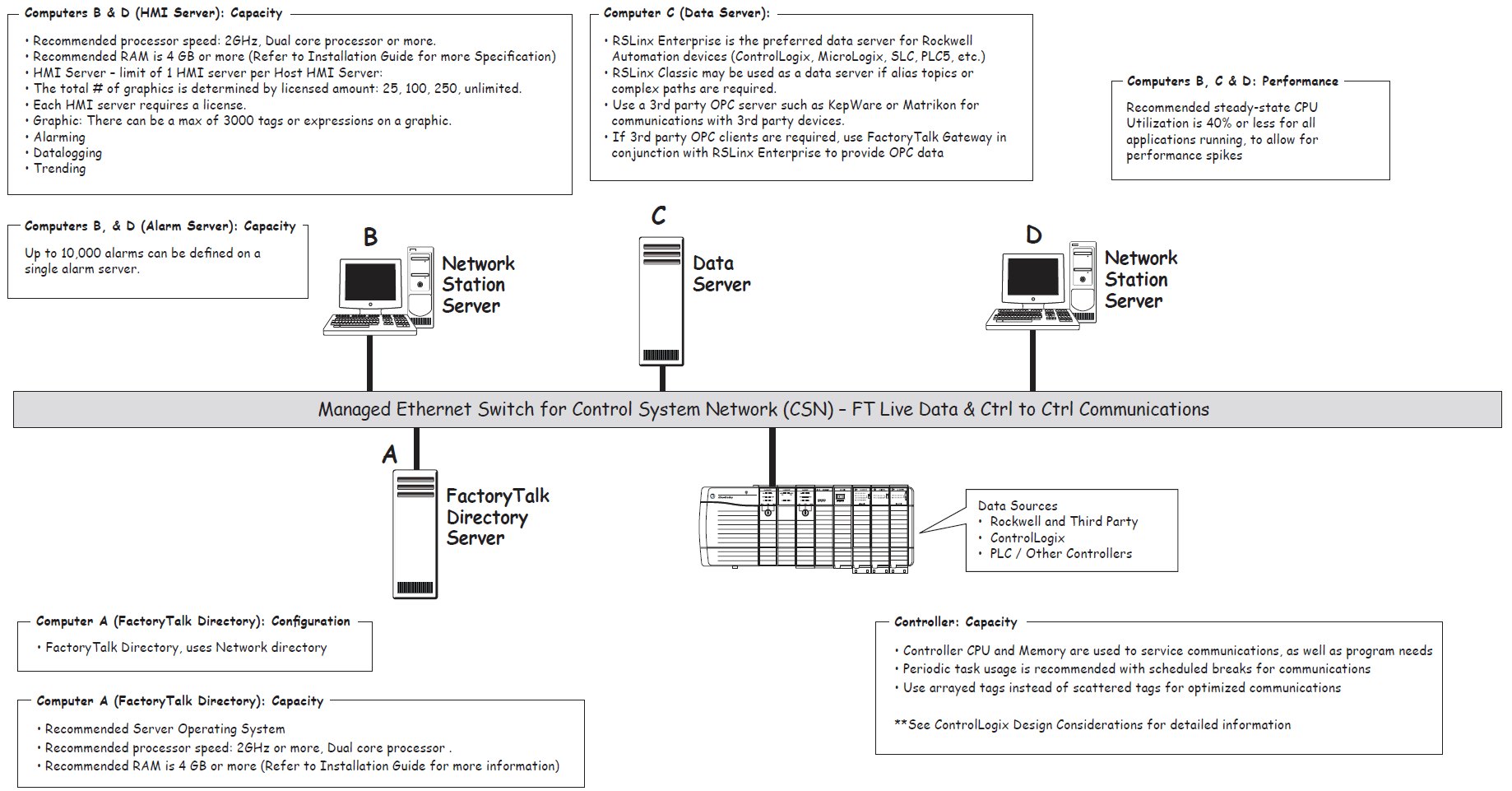 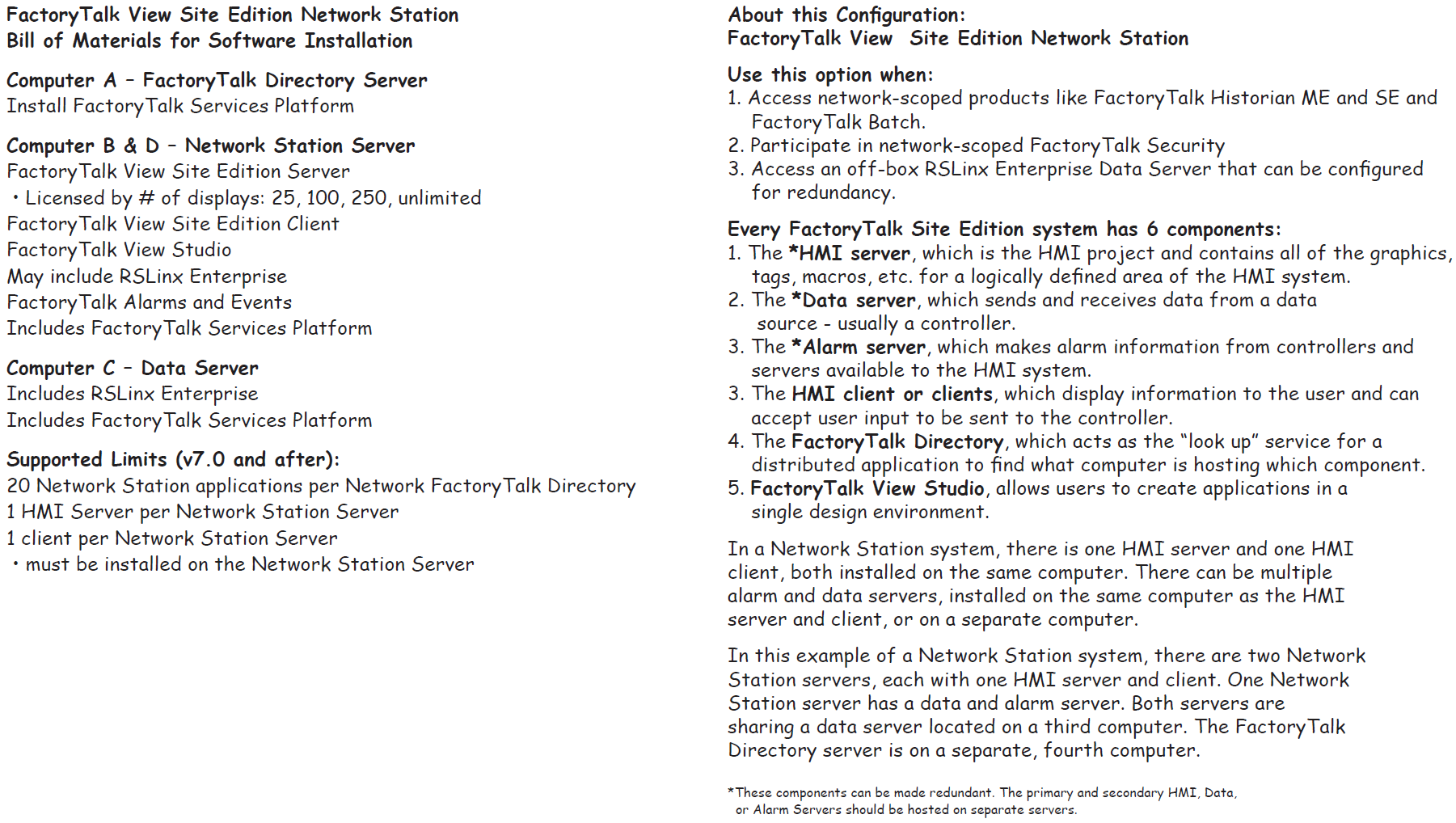 